Принята на педсовете                                     Утверждена       «___» _________2016г                                    «____»____________2016г.Протокол №_______                                       Директор________Т. В. БайгаринаПрограмма развитиягосударственного казённогообщеобразовательного учреждения «Ленинская школа-интернат»(ГКОУ«Ленинская школа-интернат»)на 2016 - 2021 г.г.СОДЕРЖАНИЕ.Паспорт программы……………………………………  4-15Информационная карта школы………………………………..16-16III. Характеристика окружающего социума…………………………….17Режим работы школы интерната……………………………………………………………...17Краткая характеристика коррекционно-образовательного процесса и его результатов……………………………………...18-28Социализации детей с ограниченными возможностями здоровья     ……………………………………………………………………………..28-30Воспитательная работа……………………………......................30-34Кадровое обеспечение……………………………………………34-39Нормативно-правовое и документационное обеспечение работы школы…………………………………………………………….........40Финансовые ресурсы...........................................................................40Состояние материально-технической базы…………………...40-42Проблемно-ориентированный анализ работы школы и перспективы ее развития………………………………………..42-51Концептуальные цели и задачи развития школы илиприоритетные направления развития образовательногоучреждения………………………………………………………   51-53       XIV. Основная идея, цель и задачи Программы        развития        ……………………………………………………………………………53-56        XV. Концепция Программы развития……………………………...56-64        XVI. Основные направления преобразований Программы развития       ……………………………………………………………………………64-73        XVII. Ожидаемые результаты реализации Программы развития       …………………………………………………………………………….73-79         XVIII. Модель школы и модель выпускника…………………….79-84         XIX. Основные этапы реализации программы развития         ..........................................................................................................84-87          XX. Основные мероприятия по реализации  Программы развития                 на 2016-2021 г.г………………………………………………………88-116         XXI. Оценка эффективности реализации Программы развития           ……………………………………………………………………….116-120            XXII. Контроль и экспертиза реализации Программы развития          ………………………………………………………………………..120-124Раздел I. Паспорт Программы развитияРаздел II. Информационная карта школыИсторическая справка        В 1948 году создана образовательная организация Сталинградская областная школа-интернат глухонемых детей.        Приказом Сталинградского областного отдела народного образования (облоно) от 20.08.1955 № 427 учреждение переименовано в Ленинскую школу глухонемых детей Волгоградской области.        На основании постановления администрации Ленинского района от 02.07.1999 № 464 Ленинская школа-интернат для слабослышащих детей переименована в Ленинскую муниципальную специальную (коррекционную) общеобразовательную школу-интернат II вида.         В соответствии с постановлением Главы Администрации Волгоградской области от 25.10.2005 № 1057 учреждение переименовано в государственное образовательное учреждение "Ленинская специальная (коррекционная) общеобразовательная школа-интернат II вида".        В соответствии с приказом Комитета по образованию Администрации Волгоградской области от 04.06.2009 № 1313 учреждение переименовано в государственное специальное (коррекционное) образовательное учреждение для обучающихся, воспитанников с ограниченными возможностями здоровья "Ленинская специальная (коррекционная) общеобразовательная школа-интернат II вида".        На основании  постановления Администрации Волгоградской области                                 от 21.11.2011 № 719-п "Об изменении типа государственных образовательных учреждений, подведомственных комитету по образованию и науке Администрации Волгоградской области" учреждение переименовано в государственное казенное специальное (коррекционное) образовательное учреждение для обучающихся, воспитанников с ограниченными возможностями здоровья "Ленинская специальная (коррекционная) общеобразовательная школа-интернат II вида".        В соответствии с постановлением Администрации Волгоградской области от 22.04.2015 № 201-п "О переименовании государственных образовательных учреждений, подведомственных комитету образования и науки Волгоградской области" учреждение  переименовано в государственное казенное общеобразовательное учреждение "Ленинская школа-интернат".        Государственное казенное общеобразовательное учреждение "Ленинская школа-интернат" является правопреемником государственного казенного образовательного учреждения для обучающихся, воспитанников с ограниченными возможностями здоровья "Ленинская специальная (коррекционная) общеобразовательная школа-интернат II вида".2.2. Общие сведения о школеНаименование	образовательного 	учреждения государственное казенное общеобразовательное учреждение «Ленинская школа-интернат»Юридический, фактический адрес 404621 Волгоградская обл., Ленинский р-н, г. Ленинск, ул. им. Ленина, 21. Телефон/факс 8(84478) 4-44-74, 8(84478) 4-44-75,	e-mail: leninsk_internat@mail.ru , сайт школы: Lnt.caricin.ru Год основания	1948 годЛицензия:	серия 34Л01 № 0000450 дата выдачи 19.11.2015 г.срок действия	бессрочноУчредитель комитет образования и науки Волгоградской областиРаздел III. Характеристика окружающего социума.        Социальный состав семей в школе неоднородный, имеются все категории - малообеспеченные, многодетные, семьи с одним родителем, неблагополучные, воспитывающие ребенка с ОВЗ и т.д.На 1 января 2016 года в школе обучается 116 учеников, из них детей, имеющих инвалидность- 87, под опекой находятся – 6 учащихся, 2 ребёнка в  приёмной семье и 1ученик имеет статус  сироты. На профилактическом учете в ОПДН состоит  1 обучающийся и 4 семьи.Исследование уровня образования родителей (законных представителей) показало, что половина от общего количества имеет высшееили среднее специальное образование, что позволяет рассчитывать	насуществование в семье мотивации к получению образования обучающимися в школе.Анализ занятости родителей (законных представителей) обучающихся на производстве показывает стабильный средний результат, обеспечивающий средние показатели материального обеспечения в семьях обучающихся, что позволит реализовать Программу развития.На образовательную ситуацию в школе большое влияние оказывает ее расположение. Школа располагается в г. Ленинск, с населением 35 тыс. человек. Рядом со школой , в шаговой доступности находится подростковый клуб и муниципальная общеобращовательная школа №3. В районе расположены Детский юношеский центр, Дом культуры, музыкальная и спортивная  школы, краеведческий музей, библиотека.Социальными партнерами школы являются - центр реабилитации для детей и подростков с ограниченными возможностями здоровья, Ленинская ЦРБ, учреждения дополнительного образования, комитет социальной защиты населения, центр «Семья», служба занятости, учреждения культуры и спорта, музей, библиотека, правоохранительные органы, комиссия по делам несовершеннолетних.Раздел IV. Режим работы школы-интерната.	Учебный год  с 1 сентября по 31 мая, 4 учебные четверти, каникулы в течение учебного года - не менее 30 учебных дней, летом - не менее 8 недель, для первоклассников дополнительная неделя во втором полугодии. Продолжительность учебных занятий – 40 минут, в 1-м классе - в соответствии с требованиями действующих санитарных норм и правил. Одна смена в режиме пятидневной  рабочей недели. Индивидуальные коррекционные занятия проводятся с учетом индивидуально-психологических особенностей детей по особому расписанию. Во второй половине дня работают секции и кружки разной направленности. Единое расписание режима помогает в чёткой организации учебно-воспитательного процесса, приучает детей к самоорганизации. В течение дня соблюдаются требования к двигательному режиму.100% охват бесплатным питанием: для проживающих в интернате 5-и разовое, для «приходящих» детей – 3-х разовое.Раздел V. Краткая характеристика коррекционно-образовательного процесса и его результатов.         В ГКОУ «Ленинская школа-интернат»  создаются специальные условия для получения без дискриминации качественного образования обучающимся с ограниченными возможностями здоровья (с нарушениями слуха, задержкой психо-речевого развития, умственной отсталостью):-условия для коррекции нарушений развития и социальной адаптации, оказания ранней коррекционной помощи на основе специальных педагогических подходов, методов и приёмов, способов общения;-условия, в максимальной степени способствующие получению образования определённого уровня и определённой направленности, а также социальному развитию, в том числе посредством организации инклюзивного образования детей с ограниченными возможностями здоровья.Положительное влияние на осуществление школьной политики оказывают:- квалифицированные педагогические кадры;- обеспечение учебниками всех обучающихся школы;- система стимулирования;- система допрофессиональной и профессиональной подготовки школьников;- дифференциация обучения с учетом психофизических особенностей и интересов обучающихся;- ранняя диагностика склонностей и способностей обучающихся, изучение условий их жизни;- психолого-педагогическое сопровождение ученика на всех уровнях обучения.     Особенность учебно-воспитательного процесса в ГКОУ «Ленинская школа- интернат» состоит:- в осуществлении комплексных динамических коррекционно-развивающих мер;- в разработке и реализации программ с учетом интеллектуальных и физических возможностей ребёнка;- в выполнении рекомендаций дефектологов, психологов и врачей;- в формировании духовно-нравственного и психофизического здоровья обучающегося как основы его успешной социализации и интеграции в обществе;- в помощи выбора будущей профессии и подготовке профессиональной деятельности на основе комплексного изучения личностных характеристик и психофизических возможностей обучающегося;- в обеспечении благоприятных условий вхождения выпускника в социум.  Обучение в Образовательной организации осуществляется в очной форме. Продолжительность учебной недели (дни) составляет 5-ть дней.1. Структура и количество классов в 2015-2016уч. году       Содержание образования и условия организации обучения и воспитания обучающихся с ограниченными возможностями здоровья определяются адаптированной образовательной программой, а для инвалидов также в соответствии с индивидуальной программой реабилитации инвалида.        Адаптированная образовательная программа  осуществляет образовательную деятельность в отношении детей  с ограниченными возможностями здоровья,  с учетом особенностей их психофизического развития, индивидуальных возможностей, и при необходимости, обеспечивает  коррекцию нарушений развития и социальную адаптацию указанных лиц, направленную  на решение задач формирования общей культуры личности, адаптации личности к жизни в обществе, на создание основы для осознанного выбора и освоения профессиональных образовательных программ.        Образовательная организация реализует следующие образовательные программы:- Основная общеобразовательная программа начального общего образования (первый уровень - 0-V классы). Нормативный срок освоения - 5- 6 лет). На первом уровне образовательная подготовка сочетается с коррекционной и пропедевтической работой и является базой для получения основного общего образования. Первый уровень образования обеспечивает развитие обучающихся, овладение ими чтением, письмом, счетом, основными умениями и навыками учебной деятельности, элементами практического и образного мышления, простейшими навыками самоконтроля учебных действий, культуры речи и поведения, основами личной гигиены и здорового образа жизни. В учреждении, при наличии детей с низким уровнем готовности к обучению даже в специальных условиях или детей, диагноз которых требует уточнения, может функционировать подготовительный (пропедевтический, 0) класс. Срок обучения 1 год. Основная задача подготовительного (0) класса заключается в изучении возможностей обучающихся к обучению, в проверке соответствия психолого-педагогического заключения к уровню интеллектуального развития конкретного обучающегося. Подготовительный (пропедевтический, 0) класс является базой для получения начального общего образования.- Основная общеобразовательная программа основного общего образования (второй уровень - VI-XII классы). Нормативный срок освоения 7 лет: продолжается обучение по общеобразовательным предметам основного общего образования, вводится трудовое обучение,    формируются у обучающихся практические умения, способствующие становлению личности, развитию склонностей, интересов и способностей к социальному самоопределению, самостоятельной адаптации.        Адаптированные основные общеобразовательные программы начального общего, основного общего образования являются преемственными.-Основная общеобразовательная программа среднего общего образования (третий уровень для детей с нарушением слуха с сохранным интеллектом – XI-XII классы). Нормативный  срок обучения 2 года: продолжается обучение по общеобразовательным предметам среднего общего образования, сформированы и закрепляются у обучающихся практические умения, способствующие становлению личности, развитию склонностей, интересов и способностей к социальному самоопределению, самостоятельной адаптации.5. 2. Учебный план        Адаптированная образовательная программа обеспечивается учебными планами:Учебный план для слабослышащих и познооглохших обучающихся.Учебный план для слабослышащих и  познооглохших обучающихся , имеющих умственную отсталость.- Учебный план для обучающихся, имеющих сложную структуру дефекта.- Учебный план для  обучающихся, имеющих умственную отсталость.Индивидуальный учебный план для обучающихся на индивидуальном обучении.Учебные планы разработаны на основе нормативных документов:Федеральный закон от 29.12.2012 г. № 273-ФЗ «Об образовании в Российской Федерации»;Приказ Министерства образования и науки Российской Федерации от 30 августа 2013 г. № 1015 «Об утверждении Порядка организации и осуществления образовательной деятельности по общеобразовательным программам начального общего, основного общего и среднего общего образования»;Базисный учебный план специальных (коррекционных) образовательных учреждений VIII вида (Приложение к приказу МНО РФ от 10.04.2002 г. №29/2065-п);СанПиН 2.4.2.2821-10 "Санитарно-эпидемиологические требования к условиям и организации обучения в общеобразовательных учреждениях";СанПиН 2.4.2.2821-10 «Санитарно-эпидемиологические требования к условиям и организации обучения, содержания в общеобразовательных организациях» с изменениями № 3, утверждёнными Постановлением Главного государственного санитарного врача Российской Федерации от 24.11.2015г. № 81;Приказ Министерства образования и науки Российской Федерации от 19 декабря 2014 года №1598 «Федеральный государственный стандарт начального общего образования обучающихся с ограниченными возможностями здоровья»Приказ Министерства образования и науки Российской Федерации от 19 декабря 2014 года №1599 «Об утверждении Федерального государственного стандарта образования обучающихся с умственной отсталостью (интеллектуальными нарушениями)»- Устав государственного казенного образовательного учреждения «Ленинская школа - интернат»;- Локальные акты школы.Учебный план включает следующие компоненты:1.Базовый компонент представлен образовательными областями, в процессе усвоения которых обучающиеся достигают уровня элементарной грамотности, овладевают навыками общения, учебного  труда, культуры поведения. Обучение общеобразовательным предметам имеет практическую направленность, принцип коррекции является ведущим, учитывается воспитывающая роль обучения, необходимость формирования черт характера и всей личности в целом, которые должны помочь выпускникам стать полезными членами общества. Программа основного общего образования дополнена часами школьного компонента. Обязательные занятия по выбору школа использует в зависимости от желания учащихся, их родителей и возможностей школы. Введено преподавание информатики с 5 по 12 классы. Предмет дает целенаправленную подготовку обучающихся к использованию информационных и коммуникационных технологий в процессе различных видов деятельности. В спец. классах занятия проводятся фронтально, в 7а по 12 классах ведется обществознание. Параллельно с изучением общеобразовательных предметов ведется коррекционная работа по развитию слухового восприятия и формированию произношения. Индивидуальные занятия проводят педагоги, имеющие дефектологическое образование или специальную курсовую подготовку.  2. Часы школьного компонента используются в соответствии с анализом здоровья обучающихся, уровня развития слухового восприятия и сформированного произношения. - Обязательные индивидуальные и групповые коррекционные занятия («Развитие слухового восприятия и формированию грамматического строя речи», «Ритмика»). Данные занятия проводятся для обучающихся 0 -  5классов по 1 часу в неделю.- Дополнительные, индивидуальные групповые (коррекционные) занятий (ЛФК, логопедические занятия, «Психологический практикум», коррекционно-развивающие занятия).        Приоритетными направлениями коррекционно-развивающей работы   являются:- укрепление и охрана здоровья, физическое развитие детей и подростков;- формирование и развитие продуктивных видов деятельности, социального поведения, коммуникативных умений;- расширение социальных контактов с целью формирования навыков социального общежития, адекватного поведения, знаний о себе, о других людях, о микросоциальном окружении;- развитие слухового восприятия и формированию грамматического строя речи.Формы обучения       Для обучающиеся с умеренной умственной отсталостью (интеллектуальными нарушениями) организуется обучение простейшим видам труда с учётом особенностей психофизического развития обучающихся. Приоритетными направлениями такой работы являются:- формирование общей культуры, соответствующей общепринятым нравственным и социокультурным ценностям,- формирование необходимых для самореализации и жизни в обществе практических представлений, умений и навыков, позволяющих достичь обучающемуся максимально возможной самостоятельности и независимости в повседневной жизни.- укрепление и охрана здоровья, физическое развитие обучающегося;- формирование и развитие коммуникативной функции речи;- формирование на доступном уровне простейших навыков счета, чтения, письма, знаний о природе и окружающем мире.         Освоение адаптированной основной общеобразовательной программы сопровождается промежуточной аттестацией. Промежуточная аттестация обучающихся проводится в целях обеспечения выполнения педагогами и обучающимися адаптированных основных общеобразовательных программ, повышения их ответственности за качество образования в переводных классах всех уровней обучения.        Обучающиеся, освоившие в полном объёме адаптированную основную общеобразовательную программу учебного года, решением педагогического совета переводятся в следующий класс.        Обучающиеся, не прошедшие промежуточную аттестацию по уважительным причинам или имеющие академическую задолженность, переводятся в следующий класс условно. Дальнейшее обучение осуществляется в порядке, установленном локальным актом образовательного учреждения.        Обучение по адаптированной основной общеобразовательной программе для обучающихся выпускных классов завершается обязательной итоговой аттестацией по русскому языку и математике в форме ГИА.        Обучающимся, успешно сдавшим экзамены по математике и русскому языку, выдается документ об обучении «Аттестат об основном общем образовании», выпускникам спец. классов – «Свидетельство об окончании специального (коррекционного) класса общеобразовательного учреждения».          Одним из компонентов образовательного процесса школы является коррекционная работа, которая ведется по следующим направлениям:комплексный подход и долговременная система коррекционно-образовательной работы с обучающимися;максимально возможное развитие потенциала социальных и профессиональных возможностей обучающихся;преемственность процесса образования во всех звеньях: урок, коррекционное занятие, слуховая работа, внеурочная деятельность.Учитывая особенности работы учреждения, воспитание и обучение дифференцированно и, в большей степени индивидуально, с учетом психофизических возможностей каждого ребенка.Организация образовательного процесса в школе реализуется с помощью медико- психолого-педагогического сопровождения детей с ограниченными возможностями здоровья (с нарушениями слуха, задержкой психо-речевого развития, умственной отсталостью) на разных уровнях обучения.В основу образовательной системы школы легли следующие положения:учёт и использование ограниченных психофизических возможностей детей;активизация учебно-познавательной деятельности, психических и индивидуальных особенностей детей с ограниченными возможностями здоровья (с нарушениями слуха, задержкой психо-речевого развития, умственной отсталостью);организация речевой среды как условие овладения обучающимися средствами общения;вариативность учебных программ для обучающихся с нарушениями слуха, задержкой психо-речевого развития, умственной отсталостью);гибкость в подборе учебного материала в соответствии с индивидуальными возможностями детей;использование компьютерных программ с целью активизации учебно-познавательной деятельности, формирования и расширения представлений об окружающем мире у детей с ограниченными возможностями здоровья (с нарушениями слуха, задержкой психо-речевого развития, умственной отсталостью).           Планирование и организация психолого-медико-педагогического сопровождения обучающихся, взаимодействия специалистов осуществляется через работу школьного психолого-медико-педагогического консилиума (далее - ПМПк).ПМПк - это совещательный систематически действующий орган администрации школы. В состав ПМПк входят: директор школы, заместитель директора по УВР, педагог - психолог, учителя-дефектологи, учителя-логопеды, социальный педагог, медицинский работник. В своей деятельности ПМПк руководствуется Федеральным законом от 29 декабря 2012 г. № 273-ФЗ «Об образовании в Российской Федерации», Письмом Министерства образования и науки Российской Федерации от 27.03.2000 №27/901-6 «О психолого-медикопедагогическом консилиуме (ПМПк) образовательного учреждения», Уставом общеобразовательного учреждения, договором о сотрудничестве образовательного учреждения и родителей (законных представителей) обучающегося, договором между ПМПк и территориальной психолого-медико-педагогической комиссией (ТПМПК).Консилиум решает следующие цели и задачи:Цель:	обеспечение диагностико-коррекционного психолого-медико-педагогического сопровождения обучающихся с нарушениями слуха, задержкой психо-речевого развития, умственной отсталостью, создание условий для их эффективного обучения и воспитания.Задачи:выявление и ранняя (с первых дней пребывания обучающегося в образовательном учреждении)диагностика отклонений в развитии и/или состояний декомпенсации;установление причин выявленных отклонений (девиантное поведение, конфликтные ситуации во взаимодействии с взрослыми и сверстниками, снижение успеваемости и т.д.);определение характера, продолжительности и эффективности коррекционной помощи в рамках имеющихся в образовательном учреждении возможностей и с учётом потенциальных возможностей обучающегося (определение программы и формы обучения, оптимальной для обучающегося, либо направление его на территориальную психолого- медико- педагогическую комиссию для решения вопроса о месте дальнейшего обучения);профилактика физических, интеллектуальных и эмоционально-личностных перегрузок и «срывов» поведения;выявление резервных возможностей развития обучающихся;консультативная работа родителям (законным представителям);подготовка и ведение документации, отражающей актуальное развитие обучающихся, динамику их состояния, уровень школьной успешности.Указанные задачи выполняются силами педагогического коллектива школы и специалистами ПМПк при их согласованном взаимодействии. Заседания ПМПк подразделяются на плановые и внеплановые и проводятся под руководством председателя. Плановые заседания проводятся не реже одного раза в квартал. Периодичность внеплановых заседаний определяется реальными запросами образовательного учреждения на комплексное, всестороннее обсуждение проблем обучающихся с отклонениями в развитии и/ или состояниями декомпенсации.Обследование обучающихся специалистами ПМПк осуществляется по инициативе родителей (законных представителей) или сотрудников образовательного учреждения с согласия родителей (законных представителей) на основании договора между образовательным учреждением и родителями (законными представителями) обучающихся.Обследование проводится каждым специалистом ПМПк индивидуально с учётом реальной возрастной психофизической нагрузки на обучающегося. По данным обследования каждым специалистом составляется заключение и разрабатываются рекомендации.На заседании ПМПк обсуждаются результаты обследования ребёнка каждым специалистом, составляется коллегиальное заключение ПМПк. Реализация задач коррекционно-развивающей работы проводится по следующим направлениям:- Составление общешкольной нозологической, речевой и социальной характеристик обучающихся.- Диагностика, комплексное обследование вновь поступивших детей.       По данному направлению работы создана и реализуется школьная программа «Обследование вновь прибывших учащихся». Рекомендации ПМПк по результатам первичного обследования помогают правильно выбрать путь (программу) обучения, определить зону ближайшего развития обучающегося; необходимость организации психолого - медико-педагогического сопровождения.- Адаптации обучающихся к условиям обучения в школе. В школе разработана и реализуется программа «Адаптации учащихся к условиям обучения в школе». Основной задачей данной программы является сохранение психологического здоровья обучающихся 1, 5 классов, а также вновь поступивших обучающихся через повышение адаптивных возможностей детей в ходе специально организованной деятельности.- Организация психолого - педагогического сопровождения. Помогает разработать комплекс программ индивидуального развития обучающихся, проследить динамику развития (заполняется индивидуальная Карта развития ребёнка узкими специалистами, учителями - предметниками). С обучающимися, находящимися на индивидуальном сопровождении, организуются индивидуальные коррекционные занятия с учителями-логопедами, учителями-дефектологами, педагогами-психологами. Проводится мониторинг успеваемости по полугодиям. На расширенных заседаниях ПМПк отслеживается результативность работы по индивидуальному сопровождению обучающихся, уточняются образовательные маршруты, вносятся соответствующие корректировки. Индивидуальное сопровождение ребёнка способствует профилактике физических, интеллектуальных и эмоциональных перегрузок и «срывов» поведения. В учебный план школы включены занятия коррекционной направленности: «Развитие психомоторики и сенсорный процессов», «Игра, игротерапия», «Психологический практикум», занятия ЛФК, коррекционно-развивающие занятия, индивидуальные занятия с психологом, факультативы:  ритмика (двигательная терапия), декоративно-прикладное творчество. Всё это позволяет качественно улучшить успеваемость, способствует развитию психофизических способностей, успешной адаптации обучающихся.- Взаимодействие с Территориальной психолого-медико- педагогической комиссией. При возникновении сложных проблем (утяжеление диагноза, определение индивидуального образовательного маршрута, выбор программы) ПМПк совместно с родителями обучающихся (законными представителями) обращается в Территориальную психолого-медико- педагогическую комиссию.- Выбор оптимальной, эффективной формы обучения. По рекомендации ПМПк, медицинским справкам и с согласия родителей (законных представителей) обучающимся может быть предложено обучение по индивидуальному учебному плану (на дому).Социализации детей с ограниченными возможностями здоровья.        Одним из важнейших методов обучения в решении задач социализации детей с ограниченными возможностями здоровья является метод расширения социальных связей и социального взаимодействия, который осуществляется в школе также путем взаимодействия всех специалистов школы:         Важно установить взаимодействие с родителями (законными представителями): совместное участие специалистов школы, ребенка и родителей в формировании трудовых навыков, приучения детей к труду, создание производственных, жизненных ситуаций в окружающей среде. В сотрудничестве с родителями осуществляется перенос навыков и новых способов познания и общения, приобретенных детьми в процессе обучения в школе, на широкий круг жизненных ситуаций вне школы. Работа с семьей это - родительские собрания, индивидуальные беседы, встречи, лектории, привлечение их во внеклассную работу по профориентации, приглашение на уроки по трудовым дисциплинам.Воспитательная работа.        Взаимодействие воспитателя и учащихся является ключевым моментом в построении воспитательных отношений, от которого  во многом  зависят успешность деятельности всего педагогического коллектива школы, результативность процесса развития и воспитания личности ребенка и формирования детского коллектива, благополучие контактов родителей и учебного заведения.        Анализируя уже сложившуюся в школе систему воспитательной работы, следует выделить такие ее компоненты как разработанный диагностический инструментарий для изучения процесса и результатов развития личности ребенка, созданную широкую сеть кружков, секций и объединений для реализации потребностей и интересов учащихся, комплекс традиционных дел и мероприятий в школе и классах, включенность воспитанников в конкурсы, соревнования, фестивали и праздники школьного, районного, областного и республиканского масштаба. Обработка психологом анкет обучающихся, позволила выявить приоритетные виды деятельности по возрастным группам:1-ая ступень обучения – игровая деятельность;2-ая ступень – КТД (коллективная творческая деятельность)3-я ступень – проектная деятельность.        Планируя и организуя воспитательный процесс в школе-интернате, педагогический коллектив отчетливо понимает, что воспитание личности ребенка с нарушением слуха требует комплексного планирования воспитательного процесса, в котором использование разнообразных приемов коррекционного воздействия должно сочетаться с непременным соблюдением щадящего режима, санитарно-гигиенических, эстетических и нравственных правил адаптации жизнедеятельности детского коллектива. Вся воспитательная работа в интернате направлена на социализацию личности, привития практических умений, необходимых ребенку для дальнейшей жизни в обществе.        В прошедшем учебном году усилия педагогов были объединены для формирования нравственно-патриотических и гражданских качеств личности через подготовку к достойной встрече 65-летия Победы в ВОВ. Коллектив воспитателей в своей работе ориентирован на две программы:а) для начальной школы (0-4 кл) программа духовно-нравственного воспитания «Истоки»  (авторы И.А. Кузьмин; А.В. Камкин)б) для средней и старшей школы (5-12 кл) программа воспитания и социализации «Я – гражданин России».         Две программы составлены, учитывая все проблемы современной жизни, возрастные и индивидуальные особенности детей с нарушением слуха. Для достижения качества воспитания, в школе проводятся целевые мероприятия; готовят которые не только воспитатели, но и учителя предметники, старшая вожатая и библиотекарь.  Большинство общешкольных мероприятий сопровождалось показом слайдовых презентаций. Это: литературно-музыкальная композиция, посвященная творчеству М.Агашиной ; Фестиваль патриотической песни «Споемте, друзья!» ; ритуальная линейка «Поминальная свеча»; «Глаза детей – души моей светильники» ; «Из именами названы улицы города»; «День Победы» ; «Малые олимпийские игры». Дополнительное образование – важнейшая составляющая образовательного пространства, сложившегося в школе-интернате. Оно органично сочетает в себе воспитание, обучение и развитие личности обучающихся. Для развития способностей и творческого потенциала каждого ребенка в системе дополнительного образования школы организована работа различных кружков и секций:        Созданная в школе система дополнительного образования постоянно расширяется и совершенствуется. В ходе анкетирования воспитанников службой социально-психологической поддержки школы – интерната были выявлены их интересы, которые определили существующие направления дополнительного образования:      Процесс дополнительного образования осуществляется по специально разработанным авторским программам. Все программы практико-ориентированы, обеспечивают раннюю профориентацию и расширение жизненного пространства. Они многовариантны по содержанию, по возрастной принадлежности, по времени освоения материала.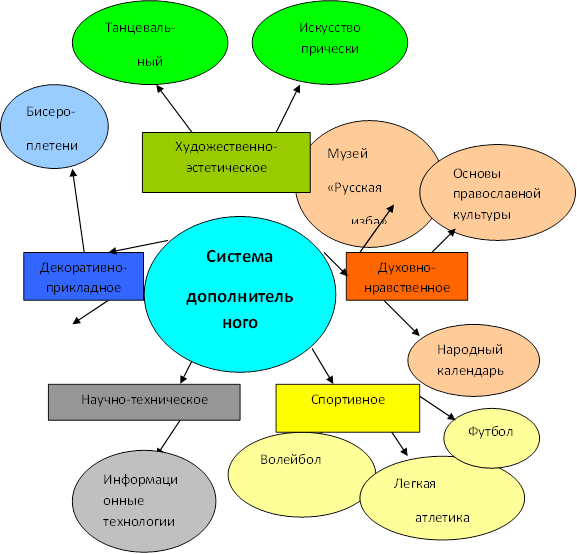        Созданная в школе сеть дополнительного образования помогает каждому ребенку раскрыть свои творческие возможности, ориентирует наших воспитанников к реальной жизни в данных условиях, к адаптации в социум.Для организации и проведения занятий кружков в школе имеется:- этнографический музей «Русская изба»;- кабинет ритмики;- комната для проведения занятий по основам православной культуры;- кабинет информатики;- швейная мастерская;-  спортивные тренажеры.          В течение учебного года проводятся выставки, концерты, конкурсы и спортивные соревнования. Воспитанники школы постоянно участвуют  в городских, областных и межрегиональных мероприятиях. Большое внимание уделяется спортивно-массовой работе.             Школа  взаимодействует с различными учреждениями Ленинского района, занимающимися развитием и воспитанием детей и молодёжи, обеспечивающими их социальные гарантии, пропагандирующими высоконравственные идеалы и здоровый образ жизни.                 Серьезное внимание в школе – интернате уделяется профилактике правонарушений среди несовершеннолетних – это одна из основных задач, стоящих перед службой  социальной поддержки образовательного коллектива. Для осуществления правового просвещения учащихся проводятся беседы, встречи со специалистами  ОПДН, наркологом, ГИБДД, ГУСО «Ленинский комплексный центр социального обслуживания населения», медработниками, подготовлены стенды «Выбери жизнь» «Скажи, нет наркотикам», газеты « Не дай себя уничтожить», « Закон и подросток», «Твои права». Совместно с МУ «Ленинский центр по работе с подростками и молодежью» участвовали в акциях «За здоровый образ жизни».Создан и работает Совет по профилактике безнадзорности и правонарушений среди несовершеннолетних, который проводит профилактическую работу с коллективом учащихся и индивидуально, разработан план по профилактике и предупреждению правонарушений, а также совместный план работы с ОПДН ОВД Ленинского муниципального района.Проводится изучение интересов, склонностей учащихся и вовлечение их во внеурочную и кружковую работу, в секции и в другие творческие объединения. Большая часть учащихся, состоящих  на внутришкольном учете, участвует в спортивных соревнованиях, входит в состав сборной по легкой атлетике, имеет разряды и занимает призовые места, принимает активное участие в общешкольных мероприятиях.           В рамках социально-психологической поддержки и правового обеспечения детей-инвалидов налажена тесная связь с различными правоохранительными структурами и органами социальной защиты населения.Кадровое обеспечение      В школе-интернате сложился стабильный творческий коллектив, наблюдается квалификационный и образовательный рост педагогических работников. Из 67 педагогов, работающих в 2009-2010 учебном году, 11 человек имеют высшую квалификационную категорию, что составляет 16,4 %, 20 человек  - первую  квалификационную категорию - 29,9 %, 13 человек – вторую квалификационную категорию -19,4 %. В целом 44 человека имеют квалификационные категории, это 65,8 %.Характеристика по результатам аттестациипедагогических кадров.Образовательный ценз педагогического коллектива.В настоящее время высшее образование имеют 40 человек, среднее - профессиональное 26, 1 – среднее (полное) общее; 5 педагогов продолжают обучаться на заочном отделении Волгоградского государственного педагогического университета по специальности «Сурдопедагогика»; 1 педагог получает специальность психолога.Стаж работы педагогических работниковВозрастной состав коллектива.Педагоги школы постоянно совершенствуют свой научно-методический уровень и педагогическое мастерство путем самообразования, работы в методических объединениях школы, района, области, проходят курсовую переподготовку в Академии повышения квалификации и переподготовки работников образования в г. Волгограде.Диаграмма прохождения курсовой переподготовки на базе Волгоградской академии повышения квалификации и переподготовки работников образования.Серьёзное внимание уделяется научно-методической работе, изучению передового педагогического опыта, участию в семинарах, конференциях, педагогических чтениях.Участие педагогов школы в семинарах, конференциях, педагогических чтениях.Наградная культура.Нормативно-правовое и документационноеобеспечение работы школы.        Школа-интернат осуществляет свою деятельность в соответствии с Международной Конвенцией ООН о правах ребенка, Конвенцией ООН о правах инвалидов, Конституцией Российской Федерации, Федеральным законом от 29 декабря 2012 г. № 273-ФЗ "Об образовании в Российской Федерации", указами и распоряжениями президента РФ; постановлениями и распоряжениями Правительства РФ; международными актами в области защиты прав ребенка; указами, распоряжениями и приказами региональных и местных органов самоуправления, Локальными актами школы, Уставом школы.Финансовые ресурсы.        Школа-интернат финансируется из областного бюджета Волгоградской области по утвержденной учредителем смете расходов на год, в соответствии с положениями Бюджетного кодекса Российской Федерации. Выделяемые денежные средства расходуются на оплату труда работников учреждения, коммунальные  услуги, услуги связи, транспортные услуги, услуги по содержанию имущества, питание обучающихся воспитанников, приобретение медикаментов, мягкого и твердого инвентаря, оборудования, учебно-наглядные пособия, прочие материальные запасы, медосмотры работников, курсы повышения квалификации, семинары и консультации. Состояние материально-технической базы.      За последние 5 лет, начиная с 01.01.10 года, в школе произошли значительные позитивные изменения в плане укрепления материально- технической базы.      В рамках модернизации образовательной деятельности учреждения  проведен капитальный ремонт эвакуационного выхода спального корпуса, усиление конструкции здания, замена входных и межэтажных дверей спального и учебного корпусов, электромонтажные работы в здании прачечной, ремонт системы отопления; сантехнические работы; отделочные работы. Провели ремонтные отделочные работы в здании мастерской с ремонтом системы отопления, ремонтные работы пожарной лестницы. В здании школы установлена система видеонаблюдения. Заменено частично покрытие полов в  классах и спальнях. Отремонтированы спальные комнаты, медпункт, столовая.Прачечная оснащена новым современным оборудованием (машина стиральная, центрифуга, гладильный каток, сушильная машина). Для столовой приобрели дополнительно: холодильную камеру, холодильник бытовой, хлеборезательную машину, овощерезку, шкаф жарочный, мясорубку.В помещении конференц-зала установлен DVD-плеер, экран для просмотра учебных программ, мультимедийный проектор.	С 2010 года по 2012 год кабинеты слуховой работы,   физики, истории, библиотека, компьютерный класс оборудованы новой компьютерной техникой. Кабинеты физики, информатики оснащены интерактивными досками.        Установлено 20 компьютеров, сканер – 4, 10 мультимедийных проекторов с экраном – 1 для просмотра программ, 8 ноутбуков с колонками  для проведения занятий в начальной школе, принтер лазерный, проектор – 1, Wi-Fi – связь.   Подключение к сети интернет.	В кабинете информатики, бухгалтерии, на складе  пищеблока  установлены сплит-системы. Закуплен автомобиль ГАЗ 3221.          Приобретены комплекты учебного оборудования для учебных кабинетов: биологии, истории, географии.Для занятий физической культуры оборудован тренажерный зал; приобретен спортивный инвентарь,(баскетбольные щиты, турник, брусья, шведская стенка, футбольные и баскетбольные мячи).  Проведена реконструкция   спортивной площадки.         Кабинет социально-психологической службы оборудован компьютерной техникой.Для проведения фронтальной слуховой работы приобретена новая звукоусиливающая аппаратура-Верботон СУВАГ СТ10, телевизор, домашний кинотеатр.Для проведения занятий по технологии закуплены - 3 электрические швейные  машинки, оверлок, 5  верстаков столярных, 2 СВЧ печи, электрорубанок, электролобзик, электрошлифовальная машина, ручные инструменты для кабинета технологии.	В школе имеется своя бухгалтерия, которая оборудована мебелью, многофункциональным принтером, сканером, компьютерами.         Учитывая специфику образовательного учреждения,   приобретено  12 комплектов ЗУА АВКТ-Д-01 «Глобус»,12 комплектов ЗУА для коррекции речи «Монолог» АКР-01, 2 комплекта ЗУА «Сонет-М» беспроводной и 2 комплекта ЗУА «Сонет-М» проводной  связи.         Приобретена школьная мебель столы, стулья, шкафы для наглядных  пособий в классы, все кабинеты оборудованы новыми классными досками. Библиотека оборудована: стеллажом  библиотечным, картотечным шкафом, барьером библиотечным, стеллажом библиотечным выставочным. Освещение выполнено в соответствии с нормами  СанПина. Закуплены и установлены 7 водонагревателей  для использования горячей воды в гигиенических целях. Частично заменена сантехника.          Приобретены огнетушители в достаточном количестве.XII. Проблемно-ориентированный анализ работы школы и перспективы ее развития.Для проведения анализа  работы школы по достижению данных целей была использована технология стратегического менеджмента по следующим составляющим: оценка внутренних и внешних факторов политического (P), экономического (E), социального (S) и технологического (T) влияний.  Проблемно-ориентированный анализ состояния школы (SWOT – анализ) предлагаем в форме выделения сильных и слабых сторон (трудностей), возможностей и ограничений образовательного процесса, описания ключевых проблем и их причин. Условное разделение на пять направлений (обучение, развитие, воспитание, коррекция, управление.PEST – анализ (оценка внутренних и внешних факторов политического (P), экономического (E), социального (S) и технологического (T) влияний).SWOT – анализ (оценка сильных, слабых сторон, возможностей и ограничений)Управление Методическая работа школы ОбучениеРазвитиеВоспитаниеКоррекцияВ настоящее время не все звенья образовательной системы школы в полной мере соответствуют требованиям модернизации специального образования.Основные причины заключаются в следующем:- недостаточное обеспечение материально-технической базы;- недостаточность финансовых средств для развития школы;- конкурентность на рынке труда и незащищённость выпускников специальных  школ;- недостаточная активность родителей для участия в совместной деятельности школы и семьи по вопросам обучения и воспитания детей с проблемами в развитии.	Данный анализ позволил выделить в качестве важнейшей задачи, стоящей перед школой - укрепление материально-технической базы,  которая является основой развития школы и повышения качества образования.В ходе проблемного анализа выделены следующие противоречия, разрешение которых приведет к качественному изменению школы. Это противоречия между:необходимостью обновления содержания школьного образования, внедрения инновационных технологий и несовершенством материально-технической базы;необходимостью достижения положительной динамики развития личностных качеств, ключевых компетенций учащихся и профессиональной компетентности педагогов и недостаточными условиями для реализации поставленных задач;коррекцией психофизического развития учащихся, социализацией и интеграцией в современном обществе и неготовностью социальной среды к общению с ребёнком с ограниченными возможностями здоровья.Исходя из выявленных противоречий определяются основные направления развития школы:- модернизация содержательной и технологической сторон образовательного процесса в школе;- создание в рамках школы единого информационного образовательного пространства;создание условий, обеспечивающих личностный рост всех субъектов образовательного процесса;внедрение технологий здоровьесбережения и обеспечение медико-социально-психолого-педагогического сопровождения учащихся.XIII. Концептуальные цели и задачи развития школы илиприоритетные направления развития образовательногоучреждения.Концепция модернизации российского образования и условия современной жизни предъявляют высокие требования к выпускнику. Чтобы быть готовым к вступлению в самостоятельную жизнь, нужно иметь необходимый баланс знаний, профессиональную подготовку, умение адаптироваться, правильно строить свои отношения с людьми, иметь соответствующую возможностям жизненную перспективу. Это нелегко даётся детям с нормальным развитием, и тем более сложно идёт процесс социализации у детей с ограниченными возможностями здоровья. Поэтому школа должна создать условия таким детям для воспитания качеств труженика, семьянина, гражданина, сформировать у них основу общей культуры и предоставить возможность овладеть доступными и востребованными социумом профессиями.Следовательно, главной целью - является самореализация выпускников в социальном включении. Речь идет не просто об их пассивной интеграции в окружающий мир, а о том, что молодые люди с ограниченными возможностями здоровья являются равноправными членами нашего общества, достойными не только жалости и сострадания, а равноправного партнерского отношения.Это достижимо, если в ближайшие годы строить учебно-воспитательный процесс на основе всестороннего изучения личности школьника путем активизации деятельности социальной и психолого-педагогической службы в школе, научно обоснованного диагностирования, анализа динамики развития каждого ребенка, создания соответствующих условий для удовлетворения его растущих потребностей и активного участия в жизни социума.С учетом анализа образовательной ситуации в школе, социума микрорайона, потребностей обучающихся, социального заказа родителей, педагогический коллектив наметил пути устранения и решения выявленных противоречий и проблем: развивать систему психолого-педагогического сопровождения детей и подростков для дальнейшей социализации; совершенствовать работу родительского всеобуча по гражданской позиции обучающегося; расширять реабилитационное пространство за пределами учреждения, вводить новые профили трудового обучения; контролировать соответствие избранной реабилитационной программы реальным достижением и уровнем развития личности ребенка; внедрять в педагогический процесс учреждения социально- культурные технологии познания, развития и воспитания; проводить поиск и использование специфических средств обучения и развития, развивать дифференцированное, пошаговое развивающее обучение, учитывающее несформированность обучающихся целого ряда базовых механизмов, выявлять возможности межпредметных связей и создавать интегрированные курсы, использовать формы и методы работы, повышающие интерес детей к процессу познания и мотивации учения; осуществлять комплекс мер по совершенствованию системы оздоровления детей и формированию здорового образа жизни, по охране и укреплению здоровья обучающихся через реализацию здоровьесберегающих  технологий.           В результате, в образовательном учреждении должны создаваться условия, гарантирующие возможность достижения планируемых результатов освоения адаптированной основной общеобразовательной программы общего образования всеми обучающимися; использования обычных и специфических шкал оценки «академических» достижений ребенка с нарушениями слуха, задержкой психо-речевого развития, умственной отсталостью, соответствующих его особым образовательным потребностям; адекватной оценки динамики развития жизненной компетенции ребенка с нарушениями слуха, задержкой психо-речевого развития, умственной отсталостью совместно со всеми участниками образовательного процесса, включая и работников школы и родителей (их законных представителей); индивидуализации образовательного процесса в отношении детей с нарушениями слуха, задержкой психо-речевого развития, умственной отсталостью; целенаправленного развития способности детей к коммуникации и взаимодействию со сверстниками; выявления и развития способностей обучающихся через систему клубов, секций, студий и кружков, организацию общественно-полезной деятельности; включения детей и их родителей (законных представителей), педагогических работников и общественности в разработку адаптированной основной общеобразовательной программы общего образования, проектирование и развитие внутришкольной социальной среды, а также формирование и реализацию индивидуальных образовательных маршрутов обучающихся; использования в образовательном процессе современных научно-обоснованных и достоверных коррекционных технологий, адекватных особым образовательным потребностям детей нарушениями слуха, задержкой психо-речевого развития, умственной отсталостью; взаимодействия в едином образовательном пространстве со всеми общеобразовательными школами в целях продуктивного использования накопленного педагогического опыта обучения детей с нарушениями слуха, задержкой психо-речевого развития, умственной отсталостью и созданных для этого ресурсов.Педагогический коллектив, рассматривая положительные и отрицательные результаты своей работы расширил круг проблем и вышел на создание новой Целевой Программы развития образовательного учреждения, в которой попытался осмыслить требования к современному образованию личности педагога, выпускника и наметил пути перехода обновления содержания образования и технологий работы, информатизации и развитию воспитательной работы, системы здоровьесбережения, подготовке и переподготовке кадров, оформлению нормативно-правовой базы, разработке методического сопровождения образования, материально-техническому оснащению образования, созданию доступных (безбарьерных) архитектурно-пространственных условий и обеспеченности современными средствами и системами, соответствующими образовательным потребностям детей с ограниченными возможностями здоровья и определил цели и задачи в условиях подготовки к внедрению и реализации ФГОС  обучающихся с нарушениями слуха, задержкой психо-речевого развития, умственной отсталостью Разработка Программы развития школы позволит создать комплекс взаимосвязанных по срокам и ресурсам мероприятий, отражающих изменения в структуре, содержании и технологиях образования обучающихся с нарушениями слуха, задержкой психо-речевого развития, умственной отсталостью, системе управления, организационно-правовых формах и финансово - экономических механизмах деятельности образовательного учреждения в условиях реформирования и изменяющегося законодательства, регулирующего отношения в сфере образования обучающихся с ограниченными возможностями здоровья.Раздел XIV. Основная идея, цель и задачи Программы развития          Сложность современной системы образования, масштабность и острота проблем обусловливают актуальность поиска оптимальных путей подготовки обучающихся нарушениями слуха, задержкой психо-речевого развития, умственной отсталостью к современной жизни в условиях введения и реализации ФГОС образования обучающихся с нарушениями слуха, задержкой психо-речевого развития, умственной отсталостью.           Проблема эффективного развития детей с интеллектуальными нарушениями важнейшее направление учебно-воспитательного процесса, при этом деятельность общеобразовательного учреждения направлена не только на создание специальных условий для обучения и воспитания ребенка с ограниченными возможностями здоровья, но и на обеспечение взаимопонимания как между педагогами (специалистами в области коррекционной и общей педагогики), так и между обучающимися с ограниченными возможностями здоровья и их здоровыми сверстниками.Все особые дети нуждаются в обогащении опыта социального и учебного взаимодействия со своими нормально развивающимися сверстниками, однако каждому ребенку необходимо подобрать доступную и полезную для его развития модель образования, которая каждому ребенку, несмотря на имеющиеся физические, интеллектуальные, социальные, эмоциональные, языковые и другие особенности, предоставляет возможность быть включенным в общий процесс обучения и воспитания, что затем позволяет взрослеющему человеку стать равноправным членом общества, снижая риски его изоляции.Целенаправленное комплексное психолого-педагогическое и медико-социальное сопровождение обучающихся должно быть направлено на формирование оптимальных психолого-педагогических коррекционно-развивающих условий воспитания и образования для детей с ограниченными возможностями развития в соответствии с их возрастными и индивидуальными особенностями, уровнем актуального развития, состоянием соматического и нервно-психического здоровья, обеспечивающих развитие механизмов компенсации и социальной интеграции каждого ребёнка.Основная идея Программы развития: обеспечение инновационного развития образовательного учреждения по расширению компенсаторных возможностей образования для работы с детьми, требующими специальных условий обучения, воспитания, развития и социальной адаптации, оказание аналитической, организационной и методической поддержки педагогических инноваций в области коррекционной педагогики и специальной психологии. Педагогический процесс в этом аспекте призван обеспечить развитие ученика, как человека, осознающего свою роль в современном обществе, формирование личности социально активной и ответственной, посильно участвующей в труде и жизни производственных коллективов, приобщающейся к социальной и культурной жизни города.Главная цель Программы развития: разработка стратегии и тактики развития школы, направленных на создание единого воспитательно - образовательного пространства как среды развития и саморазвития личности ребёнка с ограниченными возможностями здоровья, способствующей достижению	оптимального	уровня психофизического здоровья, формирующей у обучающихся коммуникативные навыки, правосообразное поведение, способности к успешной социализации в обществе.Через осознание, анализ и переосмысление образовательной среды школы, через пересмотр прежних способов деятельности и методов управления для достижения поставленной цели конкретизированы задачи:Переход образовательного учреждения на новую организационно-педагогическую модель управления образовательным процессом на основе идеи интеграции в область школьных отношений демократических принципов и ценностей.Развитие личности обучающихся с нарушениями слуха, задержкой психо-речевого развития, умственной отсталостью  в соответствии с требованиями современного общества, обеспечивающими равную возможность получения качественного образования вне зависимости от места жительства, пола, национальности, языка, социального статуса, степени выражения ограничений здоровья, психофизических и других особенностей и, как следствие, реализациюих успешной социализации и социальной адаптации в обществе.Создание специальных условий для получения образования по адаптированной основной общеобразовательной программе в соответствии с возрастными и индивидуальными особенностями и склонностями обучающихся с ограниченными возможностями здоровья (нарушениями слуха, задержкой психо-речевого развития, умственной отсталостью).Развитие способностей и творческого потенциала каждого обучающегося как субъекта отношений в сфере образования. Ориентация на личностный и предметный результат образования как системообразующий компонент ФГОС образования обучающихся с нарушениями слуха, задержкой психо-речевого развития, умственной отсталостью, где общекультурное и личностное развитие обучающегося с нарушениями слуха, задержкой психо-речевого развития, умственной отсталостью составляет цель и основной результат образования.Выявление и воспитание готовности к обучению, развитие интереса к познанию, интеграция в школьную среду.Выявление проблем адаптации обучающихся в школе (проблем общения, сформированности учебной мотивации, нарушения норм и правил поведения в стенах школы).Осуществление социально-правовой защиты несовершеннолетних обучающихся.Совершенствование работы по профилактике совершения правонарушений обучающимися школы.Формирование общей культуры, обеспечивающей разностороннее развитие личности обучающихся с ограниченными возможностями здоровья (нарушениями слуха, задержкой психо-речевого развития, умственной отсталостью) (нравственно-эстетическое, социально-личностное, интеллектуальное, физическое).Формирование основ гражданской идентичности и мировоззрения обучающихся в соответствии с принятыми в семье и обществе духовно-нравственными и социокультурными ценностями.Воспитание чувства патриотизма, активной гражданской позиции, сопричастности к героической истории Российского государства, готовности служить Отечеству.Изучение культурных и духовно-нравственных традиций русского народа, гражданских основ Российского государства.Формирование культуры межнационального (межэтнического) общения в соответствии с нормами морали и традициями народов Российской Федерации.Совершенствование ресурсов дополнительного образования для развития творческого потенциала личности обучающихся.Совершенствование системы школьного самоуправления с целью коррекции личностных качеств обучающихся.Использование специалистами школы современных технологий образования обучающихся с нарушениями слуха, задержкой психо-речевого развития, умственной отсталостью, определяющих пути и способы достижения ими социально желаемого уровня личностного и познавательного развития с учётом их особых образовательных потребностей.Внедрение в управленческую деятельность, учебный процесс, социальновоспитательную работу современных информационных технологий.Развитие информационной службы, информационных ресурсов образовательного учреждения, внедрение современных информационных технологий в образовательный процесс.Стимулирование педагогов и специалистов к непрерывному профессиональному самосовершенствованию, прежде всего в сферах педагогического проектирования и межличностного взаимодействия.Совершенствование нормативно-правовой базы учреждения, реализация норм действующего законодательства и их финансово-экономическое обеспечение.Обеспечение безопасности, охраны и укрепления здоровья через реализацию здоровьесберегающих технологий.Проведение профориентационной работы, направленной на повышение уровня готовности к самостоятельной жизни. Пост школьное сопровождение выпускников образовательного учреждения.Каждая из задач Программы носит комплексный характер и направлена на реализацию нескольких приоритетных направлений развития образовательного учреждения, в том числе:совершенствование содержания и технологий образования, определение наиболее эффективных форм и методов социально-психолого-педагогического сопровождения развития обучающихся школы;развитие профессионального образования педагогов, реализующих ФГОС образования обучающихся с нарушениями слуха, задержкой психо-речевого развития, умственной отсталостью;развитие государственно-общественного управления образовательного учреждения через взаимодействие всех субъектов образовательного процесса: родительской общественности, социальных партнёров, общественных организаций и педагогического сообщества;совершенствование финансово - экономического механизма с целью эффективного обеспечения условий для реализации прав обучающихся на получение образования, как общего, так и профессионального;совершенствование материально-технической базы школы за счет привлечения внебюджетных средств, развития платных образовательных услуг и иной деятельности, не противоречащей уставным целям образовательного учреждения.Таким образом, решение поставленных задач обеспечит возможности для развитияшколы в инновационном режиме, повысит эффективность образовательного процесса, создаст активную и самостоятельную позицию между администрацией и учителями школы.Раздел XV. Концепция Программы развитияКонцепция развитияПравовой базой при разработке модели концепции развития школы послужили: Международная Конвенция ООН о правах ребёнка, Конвенция ООН о правах инвалидов, Конституция Российской Федерации, Концепция долгосрочного социально-экономического развития Российской Федерации на период до 2020 года, Федеральный закон от 29.12.2012 г. № 273-ФЗ «Закон об образовании в Российской Федерации», Семейный кодекс Российской Федерации, Федеральный закон Российской Федерации от 24.07.1998 г. № 124-ФЗ «Об основных гарантиях прав ребёнка в Российской Федерации», Федеральный закон РоссийскойФедерации от 24.11.1995 № 181-ФЗ «О социальной защите инвалидов в Российской Федерации», Стратегия развития воспитания в Российской Федерации на период до 2015 года, ФГОС образования обучающихся с нарушениями слуха, задержкой психо-речевого развития, умственной отсталостью, СаНПиН 2.4.2.3286-15«Санитарно-эпидемиологические требования к условиям и организации обучения и воспитания в организациях, осуществляющих образовательную деятельность по адаптированным основным общеобразовательным программам для обучающихся с ограниченными возможностями здоровья», Федеральная целевая программа развития образования и национальная образовательная инициатива «Наша новая школа».Теоретической основой концепции развитии школы послужили идеи:Л.С. Выготского о сложной структуре нарушенного развития;труды А.Н.Граборова «Вспомогательная школа»;труды Г.М.Дульнева «Книга для учителя вспомогательной школы», «Принципы отбора детей во вспомогательную школу;труды М.С.Певзнер,Т.А.Власовой о детях с отклонениями в развитии; психическом развитии детей с нарушением умственной работоспособности;В.П.Кащенко, С.С.Ляпидевского о клиническом, психологическом, педагогическом направлении работы с детьми с ограниченными возможностями здоровьяА.Р.Маллера, Г.В.Цикото «Социальное воспитание и обучение детей с отклонениями в развитии».В связи с существенными изменениями в нормативно-правовом урегулировании системы образования на современном этапе, общественной, политической, социально-экономической ситуации в нашей стране, все настойчивее проявляются тенденции единства образовательного пространства Российской Федерации, коренного переустройства образования для обучающихся с ограниченными возможностями здоровья, максимального расширения доступа обучающимся с нарушениями слуха, задержкой психо-речевого развития, умственной отсталостью к образованию, отвечающему их возможностям и особым образовательным потребностям. Дети с нарушениями слуха, задержкой психо-речевого развития, умственной отсталостью должны быть наравне со своими ровесниками. Как следствие, признается необходимость переосмысления образовательного процесса. Во главу угла ставится освоение коммуникативных моделей поведения, формирование жизненных компетенций, позволяющих обучающимся реализовать право на свободный выбор мнений и убеждений, обеспечивающих развитие способностей каждого обучающегося, формирование и развитие его личности в соответствии с принятыми в семье и обществе духовно-нравственными и социокультурными ценностями.В настоящее время в нашем обществе сложилась неблагоприятная ситуация с социальной адаптацией выпускников коррекционных школ вообще и детей с нарушениями интеллекта, в частности. Поэтому для решения проблемы социальной реабилитации и трудовой адаптации требуется переориентация учебно-воспитательного процесса школы с опорой на ряд приоритетов:ранняя диагностика, коррекционно-воспитательная работа для уточнения характера нарушения, подготовка ребенка к последующему школьному обучению;создание максимально	благоприятных условий для интеллектуального,эмоционального, эстетического, физического и психологического развития ребенка с учетом его особых образовательных и социальных потребностей в соответствии с ФГОС образования обучающихся с нарушениями слуха, задержкой психо-речевого развития, умственной отсталостью;обязательность непрерывности коррекционно-развивающего процесса, реализуемого как через содержание предметных областей, так и в процессе коррекционной работы;практико-ориентированный, действенный характер содержания образования;доступность содержания познавательных задач, реализуемых в процессе образованияпо адаптированной основной общеобразовательной программе;практическая подготовка обучающихся профессиональных классов на основе формирования социально-значимых, трудовых навыков.Это требует разработки новой концепции развития школы и переоснащения материально-технической базы, и совершенствование программно-методического обеспечения.Необходимость разработки данной Программы развития определяется действием как внешних, так и внутренних факторов.К внешним факторам необходимо отнести изменения социальной, политической и экономической жизни страны. К наиболее важным из них можно отнести:Ориентация социальной жизни страны на нормы и ценности гражданского общества, необходимость усвоения и применения школьниками социально-значимых норм поведения.Экономика завтрашнего дня - это инновационная экономика знаний, инвестиционных проектов и наукоемких технологий; ускорение темпов обновления технологий.Экологические условия, которые отрицательно сказываются на здоровье ребенка.Снижение уровня жизни, кризис семьи.Информатизация мирового сообщества, обусловливает необходимость создания информационной образовательной среды, применения ИКТ технологий в образовательном процессе, делопроизводстве и управлении школой.Применение компьютерных программ. Проблема, связанная с применением компьютеров в обучении детей с ограниченными возможностями здоровья, не является новой, однако решение этой проблемы в настоящее время необходимо для социализации и дальнейшей интеграции данной категории детей в обществе.К внутренним факторам относятся:Концептуальное право ребенка с особыми образовательными потребностями, как члена общества, на недопустимость дискриминации в сфере образования, общедоступность образования, охрану жизни и здоровья, свободное развитие личности.Получение детьми, имеющими нарушения интеллекта, образования, гуманного по своему характеру.Бережное отношение к индивидуальности каждого ребенка, имеющего интеллектуальную недостаточность.Адаптивность системы образования к уровням и особенностям развития и подготовки детей.Осуществление дифференцированного и деятельностного подхода к обучению, воспитанию, развитию детей с ограниченными возможностями здоровья на основе уже имеющихся знаний и представлений.Воспитание взаимоуважения, трудолюбия, гражданственности,	патриотизма,ответственности, правовой культуры, бережного отношения к природе и окружающей среде.Концептуальное обоснование Программы развития школыКонцепция строится на основе признанных в современной педагогике ценностей образования.Миссия школы - создание специальной коррекционно-развивающей воспитательно -образовательной среды для обучающихся с ограниченными возможностями здоровья с целью их реабилитации и последующей интеграции в современном социально-экономическом и культурно-нравственном пространстве.        ФГОС образования обучающихся с нарушениями слуха, задержкой психо-речевого развития, умственной отсталостью отражает явный социальный заказ на воспитание и формирование будущих успешных, активных граждан, способных принимать вызовы времени, информационно - культурных, владеющих разнообразными видами, средствами и формами коммуникации, обеспечивающими успешность установления и реализации социокультурных связей и отношений обучающегося с окружающей средой.Реализует данный заказ только новая современная система образования. Школа, будучи базовым элементом образовательной системы, достаточно гибко адаптируется к новому вектору развития, вовлекая в этот процесс всех субъектов учебного процесса и предъявляя требования к их новым свойствам. В то же время субъекты учебного процесса обладают собственным потенциалом свойств, приобретённых в процессе саморазвития.          Педагогический коллектив ориентирован на осуществление проекта «Школа социализации» для детей с ограниченными возможностями здоровья с учётом общих и специфических образовательных потребностей разных групп обучающихся с нарушениями слуха, задержкой психо-речевого развития, умственной отсталостью)».         Школа социализации - это организация коррекционно-обучающей, воспитывающей среды и общественных отношений на основе гибкой смены образовательного маршрута с учётом особых образовательных потребностей разных групп обучающихся с нарушениями слуха, задержкой психо-речевого развития, умственной отсталостью, обеспечивающих эффективную, социальную адаптацию личности, проявление её социальной активности. Для этого необходимо создать оптимальные педагогические условия, помогающие ребенку с ограниченными возможностями здоровья  выразить себя в образовательной, трудовой деятельности, культурном развитии, а так же способствующие ребёнку с ограниченными возможностями здоровья  установить прочные связи с окружающим социумом, обеспечить их широту и многообразие, сформировать социальные (жизненные) компетенции, необходимые для решения практикоориентированных задач, обеспечивающих становление социальных отношений обучающихся в различных средах, сформированность мотивации к обучению и познанию.Важным звеном в социализации детей с ограниченными возможностями здоровья является привлечение семьи к воспитанию и полноправному её участию в деятельности школы.          Педагогический процесс для детей с ограниченными возможностями здоровья с нарушениями слуха, задержкой психо-речевого развития, умственной отсталостью направлен на общую коррекцию развития компенсаторно-адаптационных механизмов, на развитие интеллектуальной, сенсорной культуры, формирование коммуникативно-речевой компетенции. Создание и выполнение данных условий, необходимых для полноценной интеграции детей с ограниченными возможностями здоровья в общество.      Для овладения детьми с ограниченными возможностями здоровья с нарушениями слуха, задержкой психо-речевого развития, умственной отсталостью образовательными и трудовыми знаниями, умениями и навыками необходимо широкое внедрение в учебный процесс компьютерной техники, для активизации познавательных и психических процессов, расширения представлений об окружающем, обогащения активного и пассивного словарного запаса, формирования произносительной стороны речи.Компьютерное обучение значительно расширяет возможности детей с нарушением интеллекта, усиливает мотивацию учения, качественно изменяет контроль за их познавательной и трудовой деятельностью, даёт возможность успешно решать задачи на моделирование различных жизненных ситуаций, на планирование и т.д. Однако наличие специального компьютерного оборудования и программного обеспечения для детей с интеллектуальной недостаточностью на сегодняшний день в школе недостаточно.      В связи с этим планируется совершенствование материально-технических и учебно- методических условий развития коррекционно-образовательного процесса, включая параметры информационно-образовательной среды, обеспечивающие возможность достижения обучающимися установленных ФГОС образования обучающихся с нарушениями слуха, задержкой психо-речевого развития, умственной отсталостью требований к результатам (возможным результатам) освоения адаптированной основной общеобразовательной программы.        Переоснащение школы должно соответствовать не только общим, но и особым образовательным потребностям обучающихся с нарушениями слуха, задержкой психо-речевого развития, умственной отсталостью  даст возможность проводить уроки и занятия с использованием современных, компьютерных средств, в том числе интегрированные уроки и занятия, в том числе с применением дистанционных технологий и электронного обучения, внедрять новые дополнительные модули (графические, компьютерную верстку, фото и видео монтаж, изобразительное искусство, звукомонтаж). Использование прикладных программ, пользовательских пакетов дадут возможность учителям качественно перестроить образовательный процесс, реализовать потенциальные возможности детей с ограниченными возможностями здоровья в социальном, экономическом, интеллектуально - личностном становлении. Будет создана ИКТ - насыщенная среда, способствующая творческому развитию обучающихся и педагогов.Предполагается, что опыт межличностного общения детей с ограниченными возможностями здоровья обогатится и в результате включения в учебно-коррекционную работу возможностей сети Internet через поиск и определение своего информационного - виртуального пространства, своего индивидуального круга общения.       Планируется расширить взаимодействие школы с учреждениями и организациями решающими вопросы помощи детям с ограниченными возможностями здоровья с нарушениями слуха, задержкой психо-речевого развития, умственной отсталостью: организациями профессионального образования, центрами трудовой реабилитации, центрами дополнительного образования.Переоснащение учреждения и активизация проведения предпрофильной подготовки позволит улучшить качество обучения детей с ограниченными возможностями здоровья, что предоставит выпускникам возможность выбора учебного заведения для дальнейшего профессионального обучения (озеленитель, рабочий по комплексному обслуживанию и ремонту здания, дворник, санитар и т.д.), а также будет способствовать дальнейшему трудоустройству.В школе будет продолжена работа по созданию нового интегрированного подхода к обучению детей с ограниченными возможностями здоровья, в основу которого положены идеи становления и развития социальнозначимых качеств личности, общее развитие (знания об окружающей действительности, формирование психических процессов), развитие речевой деятельности, связной устной речи, учебной деятельности.Наряду с вышеперечисленными задачами перед учителями школы ставится и ряд других задач по организации учебно-воспитательного процесса:совершенствование среды, благоприятной для создания условий дальнейшейсоциализации и дальнейшей интеграции детей в общество;деятельностный, дифференцированный, индивидуальный подходы в коррекционномобучении и воспитании обучающихся;наличие современных технических средств обучения в обучении;использование новых педагогических технологий и ИКТ.          В Программе развития школы до 2021 года планируется реализация необходимого комплекса дидактических технологий и материалов с целью создания новых методик обеспечения качества и эффективности воспитательно-образовательного процесса для развития механизмов продуктивного общения и освоения моделей коммуникативного поведения, позволяющего решить проблему социальной адаптации и дальнейшей интеграции обучающихся с ограниченными возможностями здоровья с нарушениями слуха, задержкой психо-речевого развития, умственной отсталостью  в современное общество.15.3.Основные принципы развития школыДля выполнения миссии и получения желаемого образа выпускника школа в своей деятельности будет руководствоваться следующими принципами:Принцип гуманизации предполагает реальное соблюдение прав учителя и ребенка, закрепленных Федеральным законом от 29.12.2012 года № 273-ФЗ «Об образовании в Российской Федерации», Декларацией прав ребенка, Конвенцией о правах ребенка и другими нормативными документами; утверждение непреходящей ценности общекультурного человеческого достояния, внимания к историческим ценностям, их вклад в развитие науки, культуры, литературы и искусства.        Принцип сотрудничества - построение взаимоотношений в школе на основе компетентности, авторитетности и поддержание достоинства в отношении учителей, повышающих уровень самооценки обучающихся с нарушениями слуха, задержкой психо-речевого развития, умственной отсталостью на взаимном уважении и доверии в соответствии с принципами ненасильственного общения.Принцип развивающего обучения реализуется на основе положения о ведущей роли обучения в развитии ребенка в специально созданной социальной ситуации его ближайшего окружения, учитывающей «зону его ближайшего развития».Принцип взаимосвязи коррекции и компенсации является одним из ведущих при разработке коррекционно-педагогических технологий и индивидуальнодифференцированного подхода к ребенку в зависимости от характера, структуры и выраженности отмеченных у него отклонений в развитии (коррекционная направленность на формирование компенсаторных механизмов).Принцип индивидуализации обучения предполагает всесторонний учет уровня развития способностей каждого школьника, формирование на этой основе личных планов, программ стимулирования и коррекции развития детей;           Повышение учебной мотивации и развитие познавательных интересов каждого обучающегося с нарушениями слуха, задержкой психо-речевого развития, умственной отсталостью.          Учет актуального и потенциального уровней развития ребенка предполагает оценку реальных возможностей обучающегося с нарушениями слуха, задержкой психо-речевого развития, умственной отсталостью и его способности к обучению, реализуемые в сотрудничестве со взрослым.Деятельностный принцип определяет подходы к содержанию и построению обучения с учетом ведущей для каждого возрастного периода деятельности, в которой не только «вызревают» психологические новообразования, но и создаются условия для закрепления в типичных видах детской деятельности определенных умений и навыков.Принцип целостности предполагает построение деятельности школы на основе единства процессов развития, обучения и воспитания обучающихся, создание сбалансированного образовательного пространства, учитывающего комплекс отраслей знаний в содержании образования, адекватность педагогических технологий содержанию и задачам образования.Принцип системности предполагает преемственность знаний, т.е. «родственные» отношения, повторения и учения на всех уровнях образования.Принцип активизации речевого общения обуславливается необходимостью реализации психолого-педагогических подходов к организации совместной деятельности детей с ограниченными возможностями развития.Принцип демократизации - сущность его состоит в предоставлении участникам педагогического процесса определенных свобод для саморазвития, саморегуляции, самоопределения.Принцип выбора - суть данного принципа педагогически целесообразно заключается в том, чтобы ученик мог жить, учиться и воспитываться в условиях постоянного выбора, обладать субъективными полномочиями в выборе цели, содержания, форм и способов организации учебно-воспитательного процесса жизнедеятельности в школе.Принцип творчества и успеха - благодаря творчеству, ребенок выявляет свои способности, узнает о «сильных» сторонах своей личности. Это позволяет достичь успеха в том или ином виде деятельности, способствует формированию позитивной Я - концепции личности обучающегося, стимулирует осуществление ребенком дальнейшей работы по самосовершенствованию и самостроительству своего «я».Принцип доверия и поддержки - вера в ребенка, доверие, поддержка его устремлений к самореализации и самоутверждению. Не внешние воздействия, а внутренняя мотивация детерминирует успех обучения и воспитания ребенка.Принцип толерантности - терпимость предполагает учитывать мнения других людей, учет их интересов, традиций, культуры.15.4.Концепция ожидаемого будущего состояния школыВ Указе Президента РФ Путина В.В. от 01.06.2012 N 761 «О Национальной стратегии действий в интересах детей на 2012 - 2017 годы» особое внимание уделяется организации обучения и воспитания детей, обучающихся в образовательных учреждениях, в соответствии с требованиями новых федеральных государственных образовательных стандартов; развитию материально-технической базы образовательных учреждений, в том числе с использованием современных информационно-компьютерных технологий; расширению возможностей обучения детей с ограниченными возможностями здоровья в общеобразовательных учреждениях.Ключевыми принципами Национальной стратегии действий в интересах детей на 2012 - 2017 годы является максимальная реализация потенциала каждого ребенка. В Российской Федерации должны создаваться условия:для формирования достойной жизненной перспективы для каждого ребенка, его образования, воспитания и социализации, максимально возможной самореализации в социально позитивных видах деятельности;сбережение здоровья каждого ребенка;обеспечение профессионализма и высокой квалификации при работе с каждым ребенком и его семьей;Стратегия обновления содержания общего образования сегодня исходит из противоречий:между стандартизированным обучением всех обучающихся и их индивидуальными интересами и способностями;между логикой науки, ее постоянным усложнением и реальными познавательными возможностями обучающихся;между тенденциями к специализации обучения и задачей разностороннего развития личности;между репродуктивной деятельностью и потребностью общества в людях с разными творческими способностями.Безусловно, в современных условиях изменились требования и к подготовке обучающихся с ограниченными возможностями здоровья. При их обучении и воспитании необходимо максимально уменьшить разрыв в жизненных условиях и личностных установках со здоровыми сверстниками, способствовать социализации и успешной интеграции обучающихся с ограниченными возможностями здоровья в социум.Дальнейшее развитие школы заключается в обучении и воспитании детей с ограниченными возможностями здоровья нарушениями слуха, задержкой психо-речевого развития, умственной отсталостью, коррекции и развитии, социально-психологической и профессиональной реабилитации обучающихся с ограниченными возможностями здоровья, решении проблемы социальной интеграции обучающихся в современное общество, а именно:учебный процесс должен строиться таким образом, чтобы каждый обучающийся, независимо от уровня его возможностей и структуры дефекта, был вовлечен в учебную деятельность и чувствовал себя комфортно в стенах учреждения;комплексная система обучения и воспитания должна обеспечивать адекватный возможностям обучающихся уровень общего образования и первоначальной профессиональной подготовки;решая образовательные задачи в самом широком смысле, школа должна обеспечивать различные виды внеурочной деятельности через интеграцию с дополнительным образованием;воспитательно-образовательный процесс должен быть построен на принципах гуманистического подхода в атмосфере доброжелательности, доверия, сотрудничества, ответственности на всех уровнях школьного педагогического пространства;воспитательно-образовательный процесс должен строиться на основе индивидуального подхода к каждому ребенку, учитывающего своеобразие развития, состояние психофизического здоровья обучающегося;для решения проблем социализации и интеграции обучающихся школы в социум необходимо, чтобы обучающиеся могли посильно участвовать в труде и жизни производственных коллективов, приобщаться к социальной и культурной жизни города.Раздел XVI. Основные направления преобразований Программы развития16.1. Совершенствование методов обучения и перспективы развития образованияВыстраивание соотношения академического компонента и компонентов жизненной компетенции в рамках адаптированной основной общеобразовательной программы школы с точки зрения ориентации на актуальный уровень психического развития ребёнка с ограниченными возможностями здоровья и опережающее усложнение среды его жизнедеятельности.Внедрение предметно - деятельностных технологий как основы реализации ФГОС образования обучающихся нарушениями слуха, задержкой психо-речевого развития, умственной отсталостью, обеспечивающих овладение ими содержания образования и являющихся основным средством достижения цели образования.Апробация и совершенствование программ коррекционно - развивающего обучения для обучающихся нарушениями слуха, задержкой психо-речевого развития, умственной отсталостью.Достижение личностных и предметных результатов освоения обучающимися с нарушениями слуха, задержкой психо-речевого развития, умственной отсталостью, адаптированной основной общеобразовательной программы через создание специальных условий для обеспечения процессов обновления образования в условиях перехода и реализации ФГОС образования обучающихся с нарушениями слуха, задержкой психо-речевого развития, умственной отсталостью.Совершенствование системы оценивания результатов образовательной деятельности разных групп обучающихся с нарушениями слуха, задержкой психо -речевого развития, умственной отсталостью.Поиск путей построения индивидуальных образовательных программ и социально - ориентированных траекторий для детей с ограниченными возможностями здоровья.Разработка комплексной программы возможной адаптации и социализации с последующей интеграцией детей с ограниченными возможностями здоровья в общество.Формирование и развитие умений и навыков обучающихся по различным видам трудовой деятельности с целью способности быстро приспосабливаться к новым жизненным ситуациям, мобильности и готовности к перемене труда.Внедрение информационных технологий в образовательный процесс, использование компьютерных обучающих программ в системе учебного процесса.16.2. Совершенствование методов воспитания и направлений социальной работыСовершенствование структуры воспитательной работы с обучающимися, имеющими нарушение слуха, задержку психо-речевого развития, умственную отсталость. Совершенствование единства учебного и воспитательного процессов.Совершенствование системы мониторинга воспитательного процесса. Внедрение новых деятельностных воспитательных технологий. Определение центров социально-культурного влияния на обучающихся	сцелью изучения их воспитательного потенциала и организации взаимодействия.Выявление социальных и личностных проблем детей всех возрастов. Пропаганда здорового образа жизни в семье как необходимого условия успешной социализации детей и подростков.Выявление и поддержка обучающихся, нуждающихся в социальной защите, опеке и попечительстве.Повышение уровня правовой грамотности обучающихся и их родителей (законных представителей) с целью профилактики девиантного поведения.Развитие социальных эмоции и мотивов, способствующих налаживанию межличностных отношений как нравственной основы социального поведения.Совершенствование скоординированной системы деятельности семьи и школы по физическому, патриотическому и нравственному воспитанию детей.Совершенствование организационных форм развития каждого обучающегося, обеспечивающих рост творческого потенциала, познавательных мотивов.Совершенствование форм взаимодействия, социальных контактов со сверстниками и взрослыми, со сверстниками, не имеющими ограничений здоровья.Совершенствование и использование	специфических методов воспитания обучающихся с тяжелой и глубокой умственной отсталостью.Развитие жизненной компетенции в разных социальных сферах.Повышение качества воспитательного процесса, выстраивание широкой и разноуровневой сети дополнительного образования.Внедрение информационных технологий в образовательный процесс, использование компьютерных обучающих программ в системе воспитательного процесса.Внедрение технологий здоровьесбережения и осознание значимости сбережения и сохранения собственного здоровья как главной ценности в жизни каждого человека.Совершенствование коррекционно-развивающей работыСовершенствование системы диагностических мероприятий, направленных на выявление особых образовательных потребностей обучающихся с нарушениями слуха, задержкой психо-речевого развития, умственной отсталостью.Совершенствование диагностико-коррекционного психолого-медико -педагогического сопровождения обучающихся с ограниченными возможностями здоровья, создание условий для их обучения и воспитания.Оказание индивидуально-ориентированной психолого-педагогической помощи обучающимся с учетом выявленных у них в процессе диагностических мероприятий особенностей психофизического развития и индивидуальных возможностей. Осуществление психолого-педагогического сопровождения реализации и усвоения обучающимися с нарушениями слуха, задержкой психо-речевого развития, умственной отсталостью адаптированной основной общеобразовательной программы.Разработка и реализация индивидуальных учебных планов и программ для обучающихся, нуждающихся в психолого-педагогическом сопровождении.Организация индивидуальных и групповых занятий для детей с учетом индивидуальных и типологических особенностей психофизического развития и индивидуальных возможностей обучающихся.Совершенствование работы ПМПк на основе диагностико-прогностического принципа.Развитие у обучающихся эмоционально-волевой и личностной сфер, как основы формирования межличностных отношений в коллективе сверстников и, в дальнейшем, успешной социальной адаптации в социуме.Совершенствование консультативной и методической помощи родителям (законным представителям) обучающихся по вопросам воспитания, обучения, социальной адаптации.Совершенствование методической работыСоздание условий для успешной работы педагогического коллектива в режиме развития в новой образовательной ситуации внедрения и реализации ФГОС образования обучающихся с нарушениями слуха, задержкой психо-речевого развития, умственной отсталостью, смены типа образовательной деятельности, предполагающей переход от «знаниевой» модели образования в школе к «деятельностной», формирования атмосферы заинтересованности в росте педагогического мастерства, приоритета педагогической компетентности, творческих поисков коллектива.Создание модели методического сопровождения перехода на новые ФГОС образования обучающихся с нарушениями слуха, задержкой психо-речевого развития, умственной отсталостью.Создание предпосылок для реализации ФГОС образования обучающихся с нарушениями слуха, задержкой психо-речевого развития, умственной отсталостью в образовательном учреждении.Обеспечение профессиональной готовности педагогических работников к реализации ФГОС образования обучающихся с нарушениями слуха, задержкой психо-речевого развития, умственной отсталостью через создание системы непрерывного профессионального развития и персонифицированной модели повышения квалификации педагогических работников.Обеспечение научно-методического сопровождения разработки и реализации адаптированной основной общеобразовательной программы, специальной индивидуальной программы развития в общеобразовательном учреждении.Внедрение технологий деятельностного и дифференцированного подхода в образовательный процесс для осуществления разработки содержания образования обучающихся с нарушениями слуха, задержкой психо-речевого развития, умственной отсталостью, определяющих пути и способы достижения ими социально желаемого уровня личностного и познавательного развития с учётом их особых образовательных потребностей.Формирование качественного образовательного пространства через использование компетентностно-ориентированного подхода в образовании для обеспечения формирования базовых компетентностей современного человека (информационной, коммуникационной, самоорганизации, самообразования).Создание базы данных по инновационным	формам и методам организации коррекционного обучения разных групп обучающихся с нарушениями слуха, задержкой психо-речевого развития, умственной отсталостью.Создание банка программно-методических материалов, мультимедиа программ, пособий, учебников для организации эффективной работы по внедрению информационных технологий.Создание методической копилки:разработка коррекционно-развивающих упражнений по каждому предмету;создание базы данных по планированию и моделированию коррекционно-развивающих уроков.Совершенствование профессионального мастерства педагоговРазвитие различных видов профессиональных объединений педагогов внутри образовательного учреждения (методические объединения, творческие группы).Организация подготовки и переподготовки специалистов для работы с определенной категорией обучающихся с нарушениями слуха, задержкой психо-речевого развития, умственной отсталостью в условиях внедрения и реализации ФГОС образования обучающихся с нарушениями слуха, задержкой психо-речевого развития, умственной отсталостью с целью эффективного психолого-медико-педагогического сопровождения разных групп обучающихся с нарушениями слуха, задержкой психо-речевого развития, умственной отсталостью.Организация всеобуча педагогов в области коррекционной педагогики, а также повышения уровня их психологической компетенции и готовности обучать детей с нарушениями слуха, задержкой психо-речевого развития, умственной отсталостью.Подготовка педагогов к участию в экспериментальной и инновационной деятельности.Обобщение опыта работы учителей школы, представление накопленного опыта на районных, областных  конференциях.Развитие инновационного потенциала педагогического коллектива, повышение уровня квалификации, получение дополнительного образования в овладении ИК технологиями.Наличие необходимого уровня образования и квалификации для каждой занимаемой должности, соответствующего квалификационным требованиям, указанным в квалификационных справочниках и (или) профессиональных стандартах, с учётом особых образовательных потребностей разных групп обучающихся с нарушениями слуха, задержкой психо-речевого развития, умственной отсталостью.Овладение необходимыми знаниями по вопросам реализации адаптированной основной общеобразовательной программы, использования инновационного опыта других организаций, проведения комплексных мониторинговых исследований результатов образовательного процесса и эффективности инноваций.Овладение методами командной мультидисциплинарной работы, предполагающей междисциплинарный состав специалистов (педагогические, медицинские и социальные работники), компетентных в понимании особых образовательных потребностей обучающихся и способных обеспечить систематическую медицинскую, психолого-педагогическую и социальную поддержку.Совершенствование информационно-технической системыАктивизация процесса обучения через применение электронных образовательных ресурсов нового поколения.Создание условий для осуществления комплексного подхода к решению задач информатизации образования в учебно-воспитательном процессе школы.Непрерывное профессиональное развитие педагогических работников образовательного учреждения в сфере информатизации и повышение мотивации педагогов к использованию средств ИКТ в урочной и внеурочной деятельности.Повышение качества преподавания предметов с использованием ИКТ.Повышение процента высококвалифицированных педагогических кадров, отвечающих современным требованиям в области ИКТ.Создание условий для организации обучения с применением технологий дистанционного обучения и электронного обучения.Участие педагогов в проведении семинаров с обобщением опыта по использованию ИКТ в образовательной деятельности.Предоставление возможности всем участникам образовательного процесса использовать образовательные ресурсы школьной и глобальной информационной сетей, принимать активное участие в интернет-проектах: конкурсах, викторинах, олимпиадах, конференциях, форумах.Обеспечение информационной открытости и доступности информации о деятельности общеобразовательного учреждения через официальный сайт школы.Совершенствование информированности граждан о качестве образовательных услуг в учреждении, проведение и анализ независимой оценки качества образования основной деятельности и, как результат, формирование целостного позитивного имиджа общеобразовательного учреждения, повышение рейтинга и престижа школы, удовлетворённость качеством предоставляемых услуг государственными и общественными структурами, обучающимися и родителями (законными представителями).Комплексное использование автоматизированных информационных систем в образовательном учреждении в целях предоставления государственных и муниципальных услуг сферы образования в электронном виде, развития электронного документооборота и автоматизации управления образовательной деятельности и популяризация сервиса портала госуслуг.Создание условий и повышение информационной культуры всех участников образовательного процесса.Разработка технических решений для оснащения учебных кабинетов в части ИТ.Совершенствование внешних связейРасширение связей с учреждениями культуры, учреждениями дополнительного образования с целью социальной адаптации и развития творческого потенциала детей с ограниченными возможностями здоровья.Расширение сотрудничества со спортивными организациями города по вопросам оздоровления детей.Расширение сотрудничества с предприятиями, индивидуальными предпринимателями и частными лицами с целью оказания благотворительной помощи и привлечения дополнительных источников финансирования для развития материально-технической базы школы и создания благоприятных условий предоставления образовательных услуг, внедрения и реализации ФГОС образования обучающихся с нарушениями слуха, задержкой психо-речевого развития, умственной отсталостью для различных групп обучающихся с учётом их особых образовательных потребностей.Расширение связей с государственными и общественными структурами с целью привлечения внимания к проблемам семьи, воспитывающей ребёнка с ограниченными возможностями здоровья, ребёнка-инвалида и оказания им целенаправленной и необходимой социальной помощи, в том числе способствующей качественной разработке и успешной реализации индивидуальной программы реабилитации или абилитации ребёнка-инвалида.Совершенствование структуры управления школы и нормативноправового обеспеченияСоздание новой концептуальной основы для управления качеством образования и эффективного развития школы в соответствии с требованиями современного законодательства и социального заказа в условиях введения и реализации ФГОС образования обучающихся с нарушениями слуха, задержкой психо-речевого развития, умственной отсталостью.Совершенствование нормативно-правовой базы, соответствующей современным общественным отношениям в соответствии с действующим законодательством. Разработка программ деятельности служб школы, способствующих успешному переводу образовательного учреждения в новое состояние образовательных потребностей социума, рынка труда, родителей обучающихся в связи с изменившейся социально-экономической ситуацией в Российской Федерации, политики государства по приоритетам образования на период до 2020 года.Развитие форм управления образовательным учреждением (расширение функций попечительского и управляющих советов учреждения, родительского комитета, ученического совета и др.).Организация информационного обеспечения развития школы, внедрение единой информационной среды для взаимодействия обучающегося - учителя - родителя - администрации, активное привлечение родителей (законных представителей), других социальных партнеров в образовательную деятельность школы.Повышение функций контроля и надзора, приводящих к четкой, скоординированной работе всех служб, отвечающих за жизнедеятельность школы, сотрудничество с другими	образовательными учреждениями, службами сопровождения, занимающимися созданием условий успешной образовательной деятельности школы.Апробация и внедрение персонифицированной системы повышения квалификации и переподготовки педагогических кадров.Создание	условий для	полноценной	профессиональной деятельностиквалифицированных педагогов, с привлечением в учреждение молодых специалистов, увеличение оплаты труда в соответствии с требованиями ФГОС образования обучающихся с нарушениями слуха, задержкой психо-речевого развития, умственной отсталостью.Совершенствование системы анализа и мониторинга уровня эффективности работы:- анализ работы коллегиальных органов управления в соответствии с Уставом школы;- формирование новых технологий и механизмов управления образовательнымучреждением, выявление ведущих противоречий в работе, принятие необходимыхуправленческих решений.Совершенствование нормативно-правового обеспечения по организации обучения обучающихся с нарушениями слуха, задержкой психо-речевого развития, умственной отсталостью.Разработка нормативно-правовой базы по внедрению современных информационных технологий, в том числе с применением технологий дистанционного обучения и электронного обучения, в образовательный процесс школы.Разработка эффективной организационной структуры управления процессами информатизации и взаимодействия по вопросам информатизации в образовательном учреждении.Совершенствованиебезопасности и здоровьесберегающей образовательной средыСоздание образовательной среды, способствующей сохранению и укреплению здоровья: оптимизация санитарно-гигиенических условий обучения; рациональная организация учебного процесса и режима учебной нагрузки; обеспечение полноценного питания детей учреждении; совершенствование системы физического воспитания; обеспечение психологического комфорта образовательного процесса; организация работы по укреплению здоровья учителей; широкое использование программ образования в сфере здоровья; интеграция в учебно-воспитательный процесс оздоровительных мероприятий; обеспечение семейного консультирования, ориентированного на укрепление здоровья и улучшение социальной адаптации ребенка.Совершенствование условий и форм деятельности, способствующих безопасности и оздоровлению обучающихся и сотрудников школы. Разработка системы физического воспитания, основанной на специальных программах, учитывающих категорию и состояние здоровья обучающихся.Повышение квалификации педагогов по внедрению здоровьесберегающих технологий и формированию навыков здорового образа жизни.Организация системы подготовки и переподготовки кадров по вопросам охраны здоровья и безопасности образовательного процесса.Совершенствование мониторинга состояния здоровья и физического развития обучающихся.Создание специальных условий и безбарьерной архитектурной среды для получения качественного образования детьми-инвалидами, для безопасного пространства жизнедеятельности ребёнка с ограниченными возможностями здоровья.Совершенствование материально-технической базы, ,приобретение наглядной агитации, учебно-методической литературы и пособий по вопросам здоровьесбережения и безопасности образовательного процесса. Совершенствование системы обучения по планам «ЗОЖ», вопросам экстремистской и антитеррористической идеологии, программе «Формирование навыков безопасного поведения», способствующей формированию ценностного отношения к собственному здоровью и успешному применению полученных знаний в жизни.Совершенствование системы структуры управления охраной труда, гарантирующей соблюдение прав и норм психолого-физической безопасности всех участников образовательного процесса.Реализация государственной политики и требований законодательных и иных нормативных правовых актов в области обеспечения безопасности образовательных учреждений, направленных на защиту здоровья и сохранение жизни обучающихся и работников во время их трудовой и учебной деятельности от возможных пожаров, аварий и других опасностей.Совершенствование финансово - экономического механизма развития материального-технического обеспеченияобразовательного учрежденияЭффективное использование бюджетных средств с целью обеспечениягосударственных гарантий прав обучающихся с нарушениями слуха, задержкой психо-речевого развития, умственной отсталостью на получение бесплатного общедоступного образования, включая внеурочную деятельность, с учетом специфики кадровых и материально-технических условий, определённых в каждом варианте адаптированных основных общеобразовательных программ.Создание условий для привлечения дополнительных внебюджетных источников финансирования образования с целью реализации ФГОС образования обучающихся с нарушениями слуха, задержкой психо-речевого развития, умственной отсталостью и программ реабилитации и абилитации детей-инвалидов.Разработка схем взаимодействия школы с социальными партнерами по исполнению сметы доходов и расходов.Повышение уровня развития учебно-материальной базы, внедрение в практику обучения современных технических и информационных средств, аудиовизуальных средств отображения учебной информации для обеспечения возможности достижения обучающимися установленных ФГОС образования обучающихся с нарушениями слуха, задержкой психо-речевого развития, умственной отсталостью требований к результатам (возможным результатам) освоения адаптированной основной общеобразовательной программы.Повышение эффективности использования финансовых поступлений и содействие к привлечению внебюджетных средств за счет активизации работы Попечительского совета.Привлечение внебюджетных средств, дополнительных источников финансирования за счёт средств физических и юридических лиц, иной приносящей доход деятельности, не запрещённую действующим законодательством, соответствующей уставным целям и необходимой для их достижения и обеспечения деятельности образовательного учреждения.Обучение кадров для обеспечения деятельности школы в новых финансовых и экономических условиях.Повышение ответственности руководителя образовательного учреждения за принятие решения.Совершенствование Положения о материальном стимулировании работников образовательного учреждения.Разработка и принятие Соглашения между работодателем и работниками образовательного учреждения по реализации Программы развития школы на 20162021 гг.Раздел XVII. Ожидаемые результаты реализации Программы развития17.1. Обновление содержания образования детей с ОВЗ (с нарушениямислуха, задержкой психо-речевого развития, умственной отсталостью) всоответствии с ФГОС образования обучающихся с нарушениями слуха,задержкой психо-речевого развития, умственной отсталостью:овладение обучающимися социальными (жизненными) компетенциями, необходимыми для решения практико-ориентированных задач и обеспечивающими становление социальных отношений обучающихся в различных средах, сформированность мотивации к обучению и познанию;овладение обучающимися содержанием каждой предметной области и возможности их применения в практической деятельности и жизни;освоение новых коррекционно-развивающих технологий;овладение методами преподавания различных предметов с использованием компьютерных технологий.17.2. Обеспечение качественного, эффективного и доступного образования:овладение доступными видами деятельности, опытом социального взаимодействия;повышение качества образования через дифференцированные требования к личностным и предметным результатам с учётом особенностей и возможностей развития разных групп обучающихся с нарушениями слуха, задержкой психо-речевого развития, умственной отсталостью;адаптация школы к изменениям, связанным с реформой образования;рост комфортности образовательного процесса;построение модели коррекционно-развивающей школы, обеспечивающей равный доступ к услугам образования детей с ОВЗ, с учетом меняющегося контингента обучающихся (с с нарушениями слуха, задержкой психо-речевого развития, умственной отсталостью, а также ориентированной на максимальное включение обучающихся в жизнь «среды» и «среды» учреждения;обеспечение условий для максимальной самореализации каждого обучающегося на основе использования инновационных коррекционных технологий, позволяющих оптимально решать проблему компенсации дефекта, развитие личности с целью успешной интеграции ребёнка с ОВЗ в более сложное социальное окружение;своевременное выявление обучающихся «группы риска», положительная динамика результатов коррекционно-развивающей работы с ними, снижение количества детей с трудностями в обучении и поведении;совершенствование системы оценки образовательного процесса.17.3. Обеспечение коррекционной направленности образовательного процесса:обеспечение коррекции и психофизического развития обучающихся, их адаптация в современном обществе и успешная социализация;совершенствование деятельности ПМПк, системы сопровождения участников образовательного процесса, разработка программ индивидуального сопровождения;комплексный подход и долговременная система коррекционно-образовательной работы с обучающимися;совершенствование инструментария оценки состояния обучающихся, объединение специалистов службы сопровождения;формирование оптимального внутришкольного пространства с целью укрепления физического и психического здоровья обучающихся.Безопасность и здоровьесберегающая среда:повышение безопасности школы, снижение рисков возникновения пожаров, аварийных ситуаций, травматизма и гибели людей, экономия на этой основе государственных расходов и получение социально-экономического эффекта;формирование у обучающихся умений безопасного поведения в окружающей среде и простейших умений поведения в экстремальных (чрезвычайных) ситуациях;становление умений у обучающихся противостоять вовлечению в табакокурение, употребление алкоголя, наркотических и сильнодействующих веществ;снижение рисков возникновения чрезвычайных ситуаций, травматизма и гибели сотрудников и обучающихся школы;развитие способности обучающихся к использованию знаний о живой и неживой природе и сформированных представлений о мире для осмысленной и самостоятельной организации безопасной жизни;развитие навыков самообслуживания, самостоятельного ведения домашнего хозяйства, ориентировки в ближайшем окружении и возможности более широкой жизненной ориентации в обеспечении безопасности жизнедеятельности;усвоение правил безопасного поведения в помещении и на улице;формирование установки на безопасный здоровый образ жизни, наличие мотивации к труду, работе на результат;создание школы с личностно-ориентированным обучением, лечебно-оздоровительной и профессионально-трудовой деятельностью;подготовка выпускника со сформированным, осознанным отношением к своему физическому, психическому здоровью и важнейших социальных навыков, способствующих успешной социальной адаптации;снижение процента заболеваемости различными видами простудных заболеваний и кишечных инфекций обучающихся и учителей; улучшение антропометрических и физических характеристик обучающихся;снижение поведенческих рисков и искоренение вредных привычек у обучающихся, представляющих опасность для здоровья;формирование установки на сохранение и укрепление здоровья, совершенствование основных двигательных качеств: быстроты, силы, ловкости и других, потребности в систематических занятиях физкультурой и доступных видах спорта;формирование умения следить за своим физическим состоянием, величиной физических нагрузок, адекватно их дозировать, соблюдение индивидуального режима питания и сна;развитие восприятия собственного тела, осознание своих физических возможностей и ограничений, освоение доступных видов физкультурно-спортивной деятельности (велосипедная езда, ходьба на лыжах, спортивные и подвижные игры, туризм и др.), формирование двигательных навыков, координации движений, физических качеств;повышение уровня знаний обучающихся и их родителей (законных представителей) по вопросам сохранения здоровья, рационального питания, здорового образа жизни;значительное улучшение материально-технической базы для укрепления здоровья.Учебно-методическое сопровождение:создание базы данных по инновационным формам и методам организации коррекционного обучения;повышение уровня коррекционно-образовательного процесса за счёт внедрения новых программ и технологий деятельностного и дифференцированного подхода в процесс обучения и воспитания;организация постоянной системы повышения квалификации педагогов;развитие инновационного потенциала педагогического коллектива, повышение уровня квалификации, получение дополнительного образования в овладении ИК технологиями;повышение доли участия педагогов в конкурсном движении.Создание адекватной системы трудоустройства детей с ОВЗ:- обеспечение более благоприятных условий для их развития и включения в общественно полезную деятельность;- коррекция, развитие и формирование жизненно важных компетенций в процессе трудовой деятельности. 17.7. Развитие системы воспитания и дополнительного образования:- вовлечение в систему воспитания представителей всех субъектов образовательной деятельности;- совершенствование структуры воспитательной работы с обучающимися, направленной на формирование системы их жизненной компетенции;- доступность для всех категорий детей с ограниченными возможностями здоровья (с нарушениями слуха, задержкой психо-речевого развития, умственной отсталостью) возможностей для удовлетворения их индивидуальных потребностей, способностей и интересов в разных видах деятельности независимо от места проживания, материального положения семьи и состояния здоровья;- создание условий для поддержки творческой одаренности, развития способностей детей в сферах образования, культуры и спорта;- утверждение в детской среде позитивных моделей поведения как нормы, развитие эмпатии;- снижение уровня негативных социальных явлений;- повышение уровня информационной безопасности детей;- снижение уровня антиобщественных проявлений со стороны детей;- повышение социальной, коммуникативной и педагогической компетентности родителей (законных представителей);- формирование культуры работы с информационными ресурсами, с сайтами, сетью Интернет;- формирование правильного поведения в различных жизненных ситуациях, сознательного отношения к окружающему миру, к себе и другим через использование каждой ситуации формального и неформального общения с ребёнком;- повышение гражданской ответственности и социальной активности обучающихся, инициативности и личной заинтересованности каждого в делах развития школы;-  увеличение количества мероприятий по совершенствованию безопасных условий жизнедеятельности в школе, реализация мер по оздоровлению детей-инвалидов, укрепление здоровья обучающихся и приобщение их к здоровому образу жизни;- функционирование органов ученического самоуправления, способного эффективно решать задачи по организации жизнедеятельности коллектива обучающихся;- поддержка системы дополнительного образования (для совершенствования индивидуального образовательного маршрута детей).17.8. Развитие системы социальной поддержки:- создание базы данных по накоплению материалов, отражающих динамику коррекции детей, имеющих отклонения в поведении;- вовлечение детей, имеющих отклонения в поведении в сферу положительного воспитательного воздействия (общешкольные мероприятия и акции, социальные проекты, кружки и спортивные секции);- уменьшение пропусков уроков обучающимися без уважительной причины;- снижение числа детей и подростков, состоящих на всех видах учёта;- уменьшение количества правонарушений;- благополучная социализация обучающихся после окончания образовательного учреждения.Выход на модель выпускника:- в познавательной сфере:	развитие познавательных интересов и творческих способностей;- в историко-краеведческой сфере: осознание ответственности за судьбу страны, формирование гордости за сопричастность к деяниям предыдущих поколений;- в социальной сфере: способность к самореализации и социализации в обществе на основе гуманистических и демократических ценностных ориентаций, формирование активной жизненной позиции, уважения к правам, свободам и обязанностям человека, знание и соблюдение норм правового государства, способность к толерантному взаимодействию с окружающей действительностью;- в духовно-нравственной сфере: осознание обучающимися высших ценностей, идеалов, ориентиров, способность руководствоваться ими в практической деятельности;- в гражданско-патриотической сфере: формирование мотивов, нравственных и смысловых установок личности, позволяющих противостоять экстремизму, дискриминации по социальным, религиозным, расовым, национальным признакам, межэтнической нетерпимости, другим негативным социальным явлениям;- в сфере семейных отношений: формирование позитивного влияния на личность ребенка через общую культуру семейных отношений, уважительного отношения к родителям, осознанного, заботливого отношения к старшим и младшим, укрепление авторитета семьи;- в сфере здоровьесбережения: формирование у обучающихся ценностного отношения к вопросам, касающимся здоровья и здорового образа жизни, системы знаний по овладению методами оздоровления организма, положительной мотивации, направленной на занятия физическими упражнениями, различными видами спорта, формирования у обучающихся основ медицинских знаний по вопросам оказания доврачебной помощи себе и другому человеку.17.10. Кадровое обеспечение программы через формирование творческиработающего стабильного педагогического коллектива, участвующего в реализации адаптированной основной общеобразовательной программы:- соответствие необходимого уровня образования и квалификации для каждой занимаемой должности;- наличие в учреждении высококвалифицированных кадров;- повышение эффективности деятельности сотрудников;- отсутствие вакансий педагогических и иных должностей;- привлечение на работу молодых специалистов;- количественный рост работников, награжденных отраслевыми и государственными наградами;- владение методами междисциплинарной командной работы в построении индивидуального маршрута развития обучающихся  с нарушениями слуха, задержкой психо-речевого развития, умственной отсталостью;- освоение новых коррекционных технологий в учебно-воспитательном процессе, технологий дистанционного и электронного обучения;- непрерывное повышение уровня профессиональной компетентности педагогических и управленческих кадров в условиях реализации ФГОС образования обучающихся с нарушениями слуха, задержкой психо-речевого развития, умственной отсталостью  и внедрения Профессионального стандарта;- обеспечение оптимальной нагрузки учителей и воспитателей с учётом их профессиональных достижений;- моральное и материальное поощрение сотрудников;- обобщение опыта работы педагога в школе, районе, области.17. 11. Создание	системы нормативно-правового обеспечения инновационной деятельности:- формирование единой, целостной нормативной и правовой базы по обучению детей с ограниченными возможностями здоровья, детей-инвалидов;- повышение эффективности инновационной деятельности и непрерывное её развитие в системе ФГОС образования обучающихся с нарушениями слуха, задержкой психо-речевого развития, умственной отсталостью;-  создание банка данных диагностических материалов, инструментария отслеживания введения инновационных технологий, электронных документов;- увеличение количества педагогов участников профессиональных конкурсов.17.12. Развитие государственно-общественного управления.17. 13. Увеличение доступности и открытости ГКОУ «Ленинская -интернат» через сеть «Интернет».17. 14. Расширение связи с социальными партнерами:- расширение внешних социальных связей школы;- публикации материалов о школе на официальном сайте;- повышение рейтинга школы;- быстрое реагирование и привлечение внимания к основным проблемам обучающихся с ограниченными возможностями здоровья, детей-инвалидов.17.15. Модернизация финансовых отношений и материально-технического оснащения в системе образования:- увеличение финансирования через бюджетное поступление,- обеспечение выполнения сметы расходов школы;- укрепление материальной базы школы за счет привлечения различных источников финансирования;- привлечение всех субъектов образовательного процесса к работе по укреплению МТБ школы;- расширение системы общественной поддержки школы;- оснащение образовательного учреждения современным оборудованием с учётом особых образовательных потребностей обучающихся, электронными ресурсами для развития информационно-образовательной среды;- создание здоровых и безопасных условий труда и учёбы.17.16. Развитие демократизации системы внутришкольного управления:- активное, мотивированное участие всего коллектива школы в традиционных и событийных мероприятиях, обусловленных реформированием образования в новых социально-экономических условиях развития Российской Федерации;- разработка практических рекомендаций по организации педагогической и управленческой деятельности, направленной на проектирование и становление новой модели организационной культуры школы при переходе на ФГОС образования обучающихся с нарушениями слуха, задержкой психо-речевого развития, умственной отсталостью.               Таким образом, реализация Программы развития образовательного учреждения с 2016 г. по 2021 г. позволит создать коррекционно-развивающее пространство, обеспечивающее реальные возможности для сохранения здоровья детей, формирования навыков самообслуживания и самообеспечения, полного удовлетворения интересов и потребностей обучающихся, приобретения специальности, необходимой для дальнейшей социализации, укрепления связи семьи и школы в интересах развития ребёнка, сокращения периода адаптации выпускников школы в социуме и для работы в различных общественных сферах.Раздел XVIII. Модель школы и модель выпускникаШкола имеет продолжительную, богатую традициями историю, педагогический коллектив отличается проявлениями заботы к проблемам своих учеников. С момента образования школы состоялся уже не один выпуск детей с ограниченными возможностями здоровья.Основной целью педагогического коллектива является создание оптимальных условий жизнедеятельности обучающихся в стенах образовательного учреждения, обеспечение качественного коррекционного образования, ориентированного на формирование социально адаптированной личности ребёнка.Эта цель реализуется на основе введения в учебно-воспитательный процесс современных методик обучения и воспитания, диагностики уровня усвоения знаний и навыков, перевода школы в режим развития.При организации и осуществлении образовательного процесса для администрации и педагогического коллектива одинаково важно обучение и воспитание обучающихся. Наряду с этим педагогический коллектив видит необходимость в повышении эффективности реабилитации, адаптации и последующей интеграции в современном обществе обучающихся школы. Для таких детей коррекционное обучение и воспитание представляется одним из важнейших средств социальной адаптации личности. Работа по улучшению качества знаний, умений и навыков обучающихся строится на основе дифференцированного подхода, учёта их индивидуальных особенностей. Педагогический коллектив работает в тесном взаимодействии. Обучение и воспитание наряду с когнитивным, носит также эмоциональный, экспрессивный и нормативный характер.Педагогическая деятельность направлена на:создание педагогом такой среды, которая способствует установлению диалогических отношений между участниками образовательного процесса и накоплению опыта решения личностью гуманитарных проблем (установление договоренностей, согласование степеней свободы, соотнесение ценностей и т. д.);создание необходимого нормативно-правового, программно-методического, информационного, кадрового, материально-технического, финансового обеспечения в соответствии с изменениями в законодательстве;внедрение и реализацию ФГОС образования обучающихся с нарушениями слуха, задержкой психо-речевого развития, умственной отсталостью на основе деятельностного подхода, индивидуализации обучения, воспитания и развития обучающихся;создание и реализацию комплексной воспитательно-развивающей системы школы, включающей в себя сохранение и укрепление здоровья, физическое, психическое, социально-личностное, духовно-нравственное, гражданско-правовое и патриотическое, трудовое воспитание и развитие, подготовку детей к осознанному жизненному и профессиональному самоопределению в соответствии с современными требованиями;повышение качества психолого-педагогического сопровождения обучающихся 1-9 классов в процессе получения ими общего образования.Таким образом, развитие системы образования должно основываться на принципе политического детоцентризма, то есть обязательствах организации учитывать интересы ребёнка при принятии любого стратегического, экономического и иного решения. На период до 2021 года приоритетными образовательными результатами в соответствии с ФГОС образования обучающихся с нарушениями слуха, задержкой психо-речевого развития, умственной отсталостью должны стать:ПЕДАГОГ:мотивированный на работу с обучающимися;эрудированным и гибким в поведении, увлечённым и умеющим увлекать детей, открытый в общении;креативный, владеющий современными образовательными технологиями, открытый новшествам;эффективно взаимодействующий с семьями обучающихся;принимает множественность субъективных реальностей (точек зрения, ценностей);умеет слушать ребенка и адекватно его воспринимать;не ограничивает личностную свободу ребенка;умеет учиться вместе с учениками;организует условия для саморазвития личности ученика и умеет сотрудничать с ним;умеет планировать и организовывать самостоятельную деятельность обучающихся;умеет мотивировать обучающихся, включая разных детей в разные виды работ и деятельности, позволяющие наработать им требуемые компетенции с учётом их склонностей, индивидуальных особенностей и интересов;стремится к конгруэнтному (естественному) поведению;владеет педагогической рефлексией своей деятельности и своего поведения, умеет организовать её у обучающихся в процессе учебных занятий;способный к личностному и профессиональному развитию;заинтересован в развитии школы и умеет работать «в команде» учителей;владеет компьютерными технологиями и использует их в учебном процессе.Педагог должен остерегаться по привычке считать себя главным и единственнымисточником знаний для своих учеников, представлений о том, что существуют раз и навсегда заданные способы «правильного» и «неправильного» решения проблем. ФГОС образования обучающихся с нарушениями слуха, задержкой психо-речевого развития, умственной отсталостью  побуждает учителя планировать не только урок в целом, но и вариативную деятельность ребёнка, в которой учителю в большей мере приходится следовать за ходом мысли ученика, так как главная составляющая не быть передатчиком, транслятором знаний. А проектировать образовательную среду ученика, класса, учить ребёнка добывать знания, самосовершенствоваться, самореализовываться, что во много раз сложнее.Анализ современного состояния образовательной системы ШКОЛЫ позволил определить ее основные конкурентные преимущества. К ним следует отнести:квалифицированный педагогический коллектив, мотивированный на работу по развитию образовательного учреждения в условиях реализации ФГОС образования обучающихся с нарушениями слуха, задержкой психо-речевого развития, умственной отсталостью;значительное количество педагогов, стремящихся к саморазвитию, непрерывному совершенствованию, как в предметной области, так и во владении методикой, формами, технологиями обучения;качественную учебно-воспитательную и коррекционно-развивающую работу, позволяющую обучающимся с ограниченными возможностями здоровья добиваться хороших учебных показателей, личностных и предметных результатов;использование в образовательном процессе современных образовательных технологий, позволяющих выстраивать субъект - субъектные отношения между обучающимися и педагогами;умение педагога вести занятия в режиме диалога и дискуссии, создавая атмосферу, в которой обучающиеся хотели бы высказывать свои сомнения, мнения и точки зрения на обсуждаемый предмет;интеграцию основного и дополнительного образования;осуществление межпредметной связи в образовательном процессе;обязательный учёт индивидуальных способностей, интересов и проблем обучающихся при организации образовательного процесса;проведение педагогического наблюдения с последующим обсуждением результатов.Стратегическими целями видятся развитие гуманистических ценностей в коллективе, развитие новых образовательных подходов, технологий и методик. Целями будут также являться поиск новых ресурсов и постановка новых задач. Предполагается апробация нового, изыскание нетрадиционных возможностей решения проблем, динамичное развитие, проникнутое духом новаторства.В своем представлении о том, какой должна быть современная коррекционная ШКОЛА мы исходим из следующих позиций:Школа - это непрерывно развивающаяся воспитательная система, приоритетными направлениями которой являются: пропаганда здорового образа жизни, гражданскопатриотическое, нравственное становление личности, детское и юношеское самоуправление. Ранняя профессиональная ориентация обучающихся, организация досуговой деятельности, сотрудничество и конструктивный диалог, навыки коммуникации, партнёрство с родительской общественностью.Учебный процесс должен строиться таким образом, чтобы каждый обучающийся, независимо от уровня его возможностей и структуры дефекта, был вовлечен в учебную деятельность и чувствовал себя комфортно в стенах учреждения; владел элементарными навыками использования компьютера.Комплексная система обучения и воспитания контингента детей школы должны обеспечивать адекватный их возможностям уровень общего образования и первоначальной профессиональной подготовки.Решая образовательные задачи в самом широком смысле, школа должна обеспечивать различные виды деятельности в большом спектре внеклассной сферы через интеграцию с дополнительным образованием.УВП должен быть построен на принципах гуманистического подхода, толерантности, в атмосфере доброжелательности, доверия, сотрудничества, ответственности на всех уровнях школьного педагогического пространства.УВП должен строиться на основе индивидуального подхода к каждому ребенку, учитывающего своеобразие развития, состояние как психологического, так и соматического характера; коррекционная работа должна выстраиваться в соответствии с принципом замещающего онтогенеза, т.е. корригировать не вторичные, а первичные дефекты развития.УВП должен быть направлен на разработку содержания и технологий образования обучающихся с нарушениями слуха, задержкой психо-речевого развития, умственной отсталостью, определяющих пути и способы достижения ими социально желаемого уровня личностного и познавательного развития с учётом их особых образовательных потребностей.Внедрение ФГОС образования обучающихся с нарушениями слуха, задержкой психо-речевого развития, умственной отсталостью, который предусматривает гибкую смену образовательных маршрутов, программ и условий получения образования обучающимися с нарушениями слуха, задержкой психо-речевого развития, умственной отсталостью.Для решения проблем социализации и интеграции обучающихся школы в социум педколлектив должен знакомить их с той социальной средой, где они родились и живут; делать все возможное, чтобы ученики могли приносить пользу обществу, посильно участвовать в труде, приобщаться к социальной и культурной жизни.Компьютеризация учебно-воспитательного процесса позволит повысить уровень овладения обучающимися информационно-коммуникационными технологиями.Активное применение в УВП современных педагогических технологий.Нужны педагоги, которые глубоко знают свой предмет, владеют разнообразными методическими средствами и имеют основательную психолого-педагогическую подготовку. Каждый учитель должен стать новатором, найти свою методику, отвечающую его личностным качествам, поскольку без этого, всё остальное может остаться лишь формальным и дорогостоящим нововведением, которое так и не «дойдёт до живого дела».> Эффективное управление учреждением с использованием информационнокоммуникационных технологий, а также современных механизмов финансирования. При построении новой модели школы и новой образовательной среды мы хотим создать условия, которые позволят получить ВЫПУСКНИКА, обладающего следующими качествами:высокий уровень культуры и нравственности;патриотизм, гражданственность, честность, доброта, человечность и т.д.;стремление к здоровому образу жизни;способность организовать свою личную жизнь;готовность к жизни в современном обществе, активная жизненная позиция на основе знаний о едином мире (в том числе по праву, экологии), навыков социального поведения и общения;высокий уровень самоорганизации и личностной самоактуализации;способность быстро и адекватно адаптироваться в сложных условиях изменчивого социума;способность устанавливать деловые и межличностные отношения с людьми на диалогической основе;толерантность и эмпатия;умение конструктивно решать конфликты и личностные проблемы;умение работать «в команде»;стремление к высоким духовно-нравственным началам;понимание условий реализации своих возможностей в	конкретной профессиональнойсфере.Так как в образовательном учреждении осуществляется дифференцированный подход к образованию, то модели учеников классов различного уровня будут различаться по качеству знаний, характеру умений и навыков, а также по уровню развития.«Портрет выпускника» начального общего образования:любящий свой народ, свой край и свою Родину;уважающий и принимающий ценности семьи и общества;любознательный, активно и заинтересованно познающий мир;владеющий основами умения учиться, способный к организации собственной деятельности;готовый самостоятельно действовать и отвечать за свои поступки перед семьёй и обществом;доброжелательный, умеющий слушать и слышать собеседника, обосновывать свою позицию, высказывать своё мнение;выполняющий правила здорового и безопасного для себя и окружающих образа жизни.«Портрет выпускника» основного общего образования:любящий свой край и свое Отечество;знающий родной язык, уважающий свой народ, его культуру и духовные традиции;осознающий и принимающий ценности человеческой жизни, семьи, гражданского общества, многонационального российского народа, человечества;активно и заинтересованно познающий мир, осознающий ценность труда, науки и творчества;умеющий учиться, осознающий важность образования и самообразования для жизни и деятельности, способный применять полученные знания на практике;социально активный, уважающий закон и правопорядок, соизмеряющий свои поступки с нравственными ценностями, осознающий свои обязанности перед семьей, обществом, Отечеством;уважающий других людей, умеющий вести конструктивный диалог, достигать взаимопонимания, сотрудничать для достижения общих результатов;осознанно выполняющий правила здорового и экологически целесообразного образа жизни, безопасного для человека и окружающей его среды;ориентирующийся в мире профессий, понимающий значение профессиональной деятельности для человека в интересах устойчивого развития общества и природы. Итак, педагогический коллектив общеобразовательного учреждения видит своего выпускника творчески развитой, свободной, социально-ориентированной, физически и психологически здоровой личностью, ответственной за своё поведение в обществе и природе, способной к саморазвитию и самореализации, культурным гражданином и патриотом своей Родины. Но, в современных условиях коррекционная школа выполняет новые социально - педагогические функции, что обусловлено изменившейся ситуацией в социуме, необходимостью усиления влияния на социокультурную ситуацию вне учреждения. К таким функциям можно отнести:социально-воспитательную;реабилитацию и охрану здоровья учащихся в процессе обучения;социально-педагогическую поддержку семьи;социально-психологическую помощь детям, родителям, педагогам;защиту прав детей;социально-педагогическую помощь в жизненном и социально-профессиональном самоопределении школьников и т.п.Именно с этих позиций и разработана данная Программа развития школы, которая включает в себя следующие этапы и мероприятия по реализации.Раздел XIX. Основные этапы реализации программы развитияэтап - информационно-концептуальный (январь 2014г. - декабрь 2014 г.), включающий в себя следующие виды работ:создание постоянно действующей системы мониторинга уровня обученности и воспитанности, за «качеством жизни» обучающихся;подготовка информационно-статистических данных, отслеживающих качество образовательных услуг, оказываемых школой.Предполагаемые результаты по I этапу:определение наиболее «уязвимых» и «сильных» сторон в действующей модели образовательного учреждения: высокий, средний, низкий;разработка наиболее приемлемых форм интегрированного общения, способствующих включению детей с ограниченными возможностями здоровья (с нарушениями слуха, задержкой психо-речевого развития, умственной отсталостью) в образовательную и социальную среду.этап - разработческий (январь 2015г. - декабрь 2015г.) предполагает:разработку оптимальной	модели	коррекционной	школы, на	основе данных мониторинга, экономико-финансовых условий учреждения, учета социальноэкономических условий региона, запросов «рынка труда»;подготовка к внедрению ФГОС образования обучающихся с нарушениями слуха, задержкой психо-речевого развития, умственной отсталостью;корректировка учебных	планов	и программ,	разработка индивидуальных коррекционно-развивающих программ в направлении модернизации учебно - воспитательного процесса. Речь идет о создании реальных жизненных ситуаций, в ходе которых дети будут приобретать компетентность в действиях на основе собственной активности и опыта;разработку Программы развития, обновление нормативно-правовой документации, создание условий и реализация первоочередных мер, необходимых для достижения целей и задач принимаемой Программы развития; активизация системы партнерских отношений взрослых и обучающихся в направлении открытости общения, доверия к воспитателю и педагогу в противовес общению со сверстниками;становление системы общественных отношений, в которых ребенок с ограниченными возможностями здоровья (с нарушениями слуха, задержкой психо-речевого развития, умственной отсталостью), ребенок- инвалид обретает социальное принятие обществом потому, поскольку он к нему принадлежит; без необходимости доказательства его успехов и прав (это серьезнейшее направление работы образовательного учреждения с обществом, СМИ и т.д.).Предполагаемые результаты по II этапу:- создание благоприятных условий для обучения детей с ограниченными возможностями здоровья, детей-инвалидов в направлении максимально возможного соответствия человеческой потребности в свободе действий, творчестве, самореализации (обучение должно носить активное ознакомление с учебным материалом);- создание адаптивно-развивающей безбарьерной среды в школе, совершенствование материально-технической базы образовательных учреждений для всех детей с ограниченными возможностями здоровья, независимо от сложности биологического дефекта;- оптимизация системы подготовки, переподготовки и повышения квалификации педагогических работников образовательного учреждения;- развитие механизмов продуктивного общения, обеспечивающих освоение социального опыта и адекватное вхождение в различные социальные группы на основе освоения и присвоения моделей коммуникативного поведения;- создание системы общественных отношений, принимающих ребенка с ограниченными возможностями здоровья, ребенка- инвалида таким, каким он есть, без наклеивания ярлыков и клише;- развитие чувства собственного достоинства, уважения на основе формирования «жизненной компетентности».III этап — организационно- деятельностный (январь 2016 г. — декабрь 2020 г.), предполагающий построение собственно нормативной модели коррекционной школы с учетом возможных корректив намечаемых решений проблем:- использование коррекционной школой новых форм и функций, направленных на достижение оптимального уровня развития каждым обучающимся;- переход к «школе жизни», предусматривающей максимальное развитие учреждения, как комплекса жизненно-ориентированного объединения, в котором успешно осуществляется социально-педагогическая, социокультурная деятельность;- акцентированное обеспечение в школе пространства жизнедеятельности ребенка (классы, группы со «своим лицом», своей философией, кодекса чести, девиза, эмблемы, формы одежды, школьных ритуалов и т.п.);- реализация основных направлений Программы развития, внедрение прогрессивных технологий качественного обучения и воспитания, расширение направлений и видов деятельности, пересмотр спектра услуг;- разворачивание дистанционной поддержки учебного процесса;- мониторинг образовательного процесса:	совершенствование системы управления;- совершенствование ресурсного обеспечения;- реализация ФГОС образования обучающихся с нарушениями слуха, задержкой психо-речевого развития, умственной отсталостью.Предполагаемые результаты по III этапу:- создание эффективно работающей модели коррекционной школы, как социального института, обеспечивающего стабильную социальную интеграцию выпускников в нормально развивающуюся среду сверстников;- развитие системы обучения детей и подростков с ограниченными возможностями здоровья, инвалидностью с использованием дистанционных образовательных технологий, в том числе по индивидуальным образовательным траекториям.IV этап - контрольно-диагностический и рефлексивно-обобщающий (январь 2021 г. - декабрь 2021 г.) предполагает:- мониторинг образовательного процесса, анализ динамики результатов, выделение проблем, корректировка перспективного плана развития на следующий период;- анализ результатов обновления в школе в ходе реализации Программы развития, формирование итоговых отчетов, как основы для планирования программных документов последующего периода развития образовательного учреждения.Предполагаемые результаты по IV этапу:- создание реально работающей системы междисциплинарного профессионального сотрудничества и взаимопомощи в том смысле, что она (система) организационно содействует всем специальным вспомогательным службам, работающим с детьми с множественными нарушениями, с комплексным дефектом;- создание гибких организационных форм обучения, воспитания в контексте индивидуально-дифференцированной педагогической работы, направленной на формирование комплексной компетентности ребенка, обеспечивающей ему нахождение адекватных ответов в меняющихся жизненных ситуациях, то есть развитие компенсаторных механизмов личности, позволяющих подростку с ограниченными возможностями здоровья приобретать умение жить в мире, чувствовать себя частью целого;- создание условий, необходимых для реализации адаптированной основной общеобразовательной программы для разных групп обучающихся с нарушениями слуха, задержкой психо-речевого развития, умственной отсталостью;- создание комфортной коррекционно-развивающей образовательной среды для обучающихся, построенной с учётом их образовательных потребностей, которая обеспечивает высокое качество образования, его доступность, открытость и привлекательность для обучающихся, их родителей (законных представителей), нравственное развитие обучающихся, гарантирует охрану и укрепление физического, психического и социального здоровья обучающихся.Реализация Программы развития школы будет осуществляться в контексте развития проектной деятельности и проектной культуры и как совокупность реализации программ и проектов.Программы-адаптированная основная общеобразовательная программа «Успех» (обновление содержания образования и технологии работы); воспитательная программа «Юные граждане России», «Здоровье» и «Безопасность образовательного учреждения», «Семья и школа», «Экология», программа по правовому воспитанию, программа «Социализация обучающихся с интеллектуальными нарушениями развития», программы «Обследование вновь прибывших обучающихся», «Адаптация обучающихся 1 и 5 классов к условиям обучения в школе».Проекты - «Кадры», «Профилактика и коррекция девиантного поведения детей и подростков», «Профилактика правонарушений среди несовершеннолетних», «Профилактика употребления ПАВ в образовательной среде».Выполнение планов реализации программ и проектов позволит интегрировать усилия педагогического коллектива на целенаправленную работу по развитию образовательного учреждения.В результате реализации Программы развития будет обеспечено выравнивание доступа и получение качественного образования всех групп обучающихся с нарушениями слуха, задержкой психо-речевого развития, умственной отсталостью  за счет совершенствования индивидуального, дифференцированного, системы непрерывного профессионального образования, медико-психолого-социально-педагогического сопровождения, организации инновационной работы в области воспитания и дополнительного образования, а также	подготовки и переподготовки высококвалифицированных кадров, финансово-экономических механизмов (привлечение внебюджетных средств), совершенствование структуры управления образовательным учреждением, развития воспитательного потенциала семьи, интеграции коррекционного образования с наукой, культурой в условиях реализации ФГОС образования обучающихся с нарушениями слуха, задержкой психо-речевого развития, умственной отсталостью.Раздел XX. Основные мероприятия по реализацииПрограммы развития на 2016-2021 г.г.характеристиками кадровой образование по направлению деятельности в образовательном учреждении)Прием вновь поступающих на работу сотрудников на договорной основе (эффективный контракт), преимущественно на постоянной основе.Процедура отбора и приема на работу на основе принципов профессионализма и личностных компетенций.Создание системы мониторинга по определению потребностей в педагогических кадрах с учётом особых образовательных потребностей обучающихся для выполнения лицензионных условий и требований оказания качественного образования независимо от структуры дефекта ребёнка с ограниченными возможностями здоровья.Обеспечение оптимальной нагрузки учителей и воспитателей с учётом их профессиональной подготовки.Введение в штатное расписаниедополнительных ставок учителя-логопеда, учителя- дефектолога, педагога- психолога сурдопедагога,  тьютора, медицинского работника.Организация обучения и стажировки педагогических работников в соответствии с их новыми должностными обязанностями.	Раздел XXI. Оценка эффективности реализации Программы развития.Направления оценки эффективности реализации программы развития:Обучающий эффект:- получение общедоступного и бесплатного начального общего, основного общего образования, среднего общего образования по адаптированным основным общеобразовательным программам с учетом различных учебных возможностей обучающихся с нарушениями слуха, задержкой психо-речевого развития, умственной отсталостью, их способностей, склонностей и возрастных психофизиологических возможностей, а для инвалидов в соответствии с индивидуальной программой реабилитации инвалида;- создание условий для введения и реализации ФГОС образования обучающихся с нарушениями слуха, задержкой психо-речевого развития, умственной отсталостью;создание специальных условий для обучения и подготовки обучающихся к самостоятельной жизни в обществе, формирования жизненно важных компетенций, необходимых для успешной социализации;создание в образовательном учреждении развивающей среды, предполагающей единство и интеграцию обучения, воспитания и коррекции, способствующей социальному становлению личности ребенка, его интеграции с обществом;- формирование у обучающихся готовности самостоятельно планировать и реализовывать перспективы персонального образовательно - профессионального маршрута в соответствии со своими возможностями, способностями и с учетом требований рынка труда.Воспитательный эффект:овладение обучающимися первоначальными знаниями о человеке (о телесной и душевной жизни; здоровье, возрасте, поле, доме, семейных и профессиональных ролях, правах и обязанностях школьника, общекультурные ценности и моральные ориентиры, задаваемые культурным сообществом ребенка и др.);развитие у обучающихся представлений о себе и круге близких людей, осознание общности и различий с другими, способности решать соответствующие возрасту задачи взаимодействия со взрослыми и сверстниками, выбирая адекватную дистанцию и формы контакта, обогащение практики эмоционального сопереживания и самостоятельного морального выбора в обыденных житейских ситуациях и др.;развитие у обучающихся вкуса и способности к физическому совершенствованию, к достижениям в учебе, к собственным увлечениям, поиску друзей, организации личного пространства и времени (учебного и свободного), умения строить планы на будущее;развитие личностной, нравственной, социальной, экологической, трудовой (профессиональной) и здоровьесберегающей культуры обучающихся;развитие доброжелательности и эмоциональной отзывчивости, понимания других людей и сопереживания им;развитие опыта восприятия и способности получать удовольствие от разных видов искусств, собственной ориентировки и индивидуальных предпочтений в восприятии искусства;формирование эстетических ориентиров (красиво и некрасиво) в практической жизни ребенка и их использование в общении с людьми, в организации праздника и обыденной жизни;развитие вкуса и способности к самовыражению в разных видах искусства (в пении, в танце, в рисовании, в сочинении поэтических и прозаических текстов и т.д., к освоению элементарных форм художественного ремесла;формирование представлений об обязанностях и правах самого ребенка, его роли ученика и члена своей семьи, растущего гражданина своего государства;расширение круга общения, выход  обучающихся за пределы семьи и образовательной организации;развитие навыков осуществления сотрудничества с педагогами, сверстниками, родителями, старшими детьми в решении общих проблем;привитие уважения к труду, людям труда, трудовым достижениям и подвигам;развитие трудолюбия, способности к преодолению трудностей, целеустремлённости и настойчивости в достижении результата;овладение первоначальными представлениями о социальной жизни, профессиональных и социальных ролях людей, об истории своей большой и малой Родины.Социальный эффект:мотивация к ведению здорового образа жизни, профилактика вредных привычек, наркомании, табакокурения, алкоголизма, использование ПАВ;профилактика преступности, безнадзорности и беспризорности;отвлечение подростков с ограниченными возможностями здоровья от антисоциальной деятельности;правовое воспитание, профилактика негативного поведения;- разработка и внедрение специальных программ, направленных на профилактику дезадаптирующих условий;актуальность предупреждающих мер и действенность профилактической социально - педагогической работы;формирование устойчивых социокультурных правовых знаний о жизни в обществе;создание условий для осознанного профессионального самоопределения обучающихся в соответствии со способностями, склонностями, личностными особенностями, потребностями общества, региона в кадрах, формирование способности к социально - профессиональной адаптации в обществе;создание оптимальных условий для полноценного отдыха, оздоровления, занятости детей и подростков, воспитание трудолюбия, развитие правильных взаимоотношений детей, объединение их в дружный коллектив.Оздоровительный эффект:привлечение детей к систематическим занятиям физической культурой и спортом;укрепление физического здоровья детей с ограниченными возможностями здоровья;коррекция и развитие физических качеств, приобретение необходимых навыков по выполнению физических упражнений;систематическое соблюдение обучающимися режима дня;получение, расширение и углубление теоретических и практических знаний и умений обучающихся в области формирования культуры ЗОЖ и безопасности жизнедеятельности, поведения в сложных жизненных ситуациях;сохранение и укрепление здоровья обучающихся и формирование мотивации у них на здоровый образ жизни.Коррекционно- развивающий эффект: - определение особых образовательных потребностей	детей с нарушениями интеллектуального развития, детей-инвалидов, выявление детей с проблемами адаптации;- создание социально - психологических условий для развития личности обучающихся и их успешного обучения;- конструирование индивидуальной образовательной траектории обучающихся с индивидуальными особенностями психического и/или физического развития для успешного освоения ими адаптированной основной общеобразовательной программы;- осуществление индивидуального психолого-медико-педагогического и социально - педагогического сопровождения (в соответствии с рекомендациями психолого-медико-педагогической комиссии);- разработка и реализация адаптированных основных общеобразовательных программ и специальных индивидуальных программ развития (АОП, СИПР) для детей с тяжёлыми нарушениями интеллектуального развития и сложным дефектом, с выраженными нарушениями в физическом и (или) психическом развитии;- обеспечение возможности обучения по дополнительным образовательным программам социально-педагогической и других направленностей, получения дополнительных образовательных коррекционных услуг;- профилактика и преодоление отклонений в социальном и психологическом здоровье детей;- содействие в приобретении обучающимися знаний, умений и навыков, необходимых для получения профессии, успешной социализации;- повышение профессиональной компетентности, оказание консультативной и методической помощи педагогам и родителям (законным представителям) в области возрастной и специальной психологии, коррекционной педагогики и другим вопросам;организация диагностической службы по отслеживанию результатов самоопределения, успешности обучающихся в выборе профессии и жизненного пути, анализ тенденций и запросов рынка труда;активизация познавательной активности в получении, расширении и углублении знаний в различных областях, сферах жизнедеятельности человека;развитие коммуникативных навыков на уровне, соответствующем возрасту и психофизическим особенностям ребёнка с ограниченными возможностями здоровья;развитие вкуса к участию в общественной жизни, способности к творческому сотрудничеству в коллективе людей для реализации социально заданных задач, соответствующих возрасту ребенка.Ресурсный эффект:сохранение и развитие материально - технической базы в соответствии с требованиями государственных образовательных стандартов, социальных норм и нормативов;создание условий, необходимых для реализации адаптированной основной общеобразовательной программы;оснащение образовательного процесса учебным оборудованием и наглядными пособиями в соответствии с требованиями к оснащению образовательного процесса с целью обеспечения повышения качества, эффективности и информатизации образования;обеспечение образовательного процесса программным и методическим обеспечением и модернизация материально-технической базы школы в части обеспечения единого информационного образовательного пространства на основе ИКТ;обеспечение материально-технической базы школы в части обеспечения безопасных и комфортных условий функционирования образовательного учреждения;обеспечение УМК в соответствии с уровнем образования и реализуемых программ;модернизация материально - технической базы в части приобретения учебного оборудования и наглядных пособий учебных мастерских в соответствии с профилями трудового обучения и кабинетов производственного обучения для организации обучения в профессиональных классах;мотивация учителей к профессионально - личностному развитию и саморазвитию, активному участию в методической работе;создание условий для полноценной профессиональной деятельности педагогов;- подготовка педагогического коллектива к эффективному освоению и внедрению ФГОС образования обучающихся с нарушениями слуха, задержкой психо-речевого развития, умственной отсталостью;- обогащение методического пространства школы;повышение результативных показателей через совершенствование профессионального мастерства педагогов школы:	прохождение курсов подготовки и переподготовки, прохождение процедуры аттестации, участие в научно-практических семинарах и конференциях, проведение мастер-классов, открытых уроков и внеклассных мероприятий; обобщение и распространение опыта работы, издательская деятельность; наставничество, участие в конкурсах педагогического мастерства;снижение оттока молодых специалистов из школы;укрепление кадрового состава руководителей и педагогов образовательного учреждения, усиление их самостоятельности и ответственности;улучшение морально-психологического состояния и здоровья работников школы;создание условий по организации безопасного труда.Раздел XXII. Контроль и экспертиза реализацииПрограммы развития        Оценка деятельности ГКОУ «Ленинская школа-интернат» осуществляется по ряду критериев, часть из которых являются общими, часть - специфическими.         Общие критерии позволяют оценить формальные характеристики: квалификацию педагогов, успешность освоения знаний, умений и навыков. Эта группа критериев нормативна по своей сути.      Специфические критерии, связанные с целью деятельности школы, позволяют оценить активность и инициативность общеобразовательного учреждения в образовательной, социальной и хозяйственной сферах, и оценить его инновационную деятельность.Контроль за реализацией Программы развития проводится по следующим направлениям:- обеспечение доступности, качества и эффективности образования для обучающихся с нарушениями слуха, задержкой психо-речевого развития, умственной отсталостью;- состояние здоровье формирующей образовательной среды;- создание и развитие комплексной системы информационного обеспечения;- качество инновационной и опытно-экспериментальной деятельности при переходе общеобразовательного учреждения на ФГОС образования обучающихся с нарушениями слуха, задержкой психо-речевого развития, умственной отсталостью;- обеспечение комплексной безопасности обучающихся;- создание условий (кадровых, финансовых, материально-технических и иных условий), необходимых для реализации адаптированной основной общеобразовательной программы.По направлению реализации Программы развития в части обеспечения доступности, качества и эффективности образования для обучающихся с нарушениями слуха, задержкой психо-речевого развития, умственной отсталостью проводится мониторинг результативности учебного процесса, который включает в себя диагностические методы, тесты, контрольные работы, психолого-педагогические методики изучения уровня развития личности. При этом при проведении мониторинга результативности учебного процесса учитываются следующие факторы, влияющие на такие показатели:доступность образования: уровень ориентации на социальный заказ родителей (законных представителей), потребности и возможности обучающихся; состояние дифференциации содержания, форм обучения и воспитания; состояние преподавания учебных предметов; организация работы воспитательских групп, организация питания; состояние учебно-материальной базы, методического обеспечения педагогического процесса;качество знаний: уровень индивидуальных особенностей обучающихся; уровень преподавания; уровень внеурочной воспитательной работы, уровень сформированности общих и специальных умений; состояние учебно-методического обеспечения процесса обучения, состояния внешнего влияния;качество преподавания:	уровень научно-теоретических знаний; состояние методической подготовки; состояние психолого-педагогической подготовки; уровень владения современными педагогическими и информационными технологиями; участие в инновационной и опытно-экспериментальной работе; уровень организации педагогического труда; состояние учебно-материальной базы.По направлению реализации программы развития в части обеспечения здоровьеформирующей образовательной среды проводится мониторинг состояния здоровья и мониторинг физического развития обучающихся. При этом при проведении мониторинга здоровья обучающихся учитываются следующие факторы, влияющие на здоровье: состояние физического развития; уровень физической подготовки и воспитания; уровень развития физической культуры; состояние лечебно-профилактической работы в школе; состояние внеурочной воспитательной работы; уровень учебной и других нагрузок на организм обучающегося; уровень психологического сопровождения; состояние влияния внешней среды, состояние микроклимата в школе и дома.По направлению создания и развития комплексной системы информационного обеспечения проводится мониторинг процесса информатизации образования. При этом учитываются следующие показатели: совершенствование единой информационно образовательной среды, повышающей эффективность учебно-воспитательных и управленческих процессов, разработка нормативного обеспечения процесса информатизации образовательной среды школы, осуществление перехода на качественно новый уровень использования компьютерной техники и цифровых образовательных ресурсов, создание условий для воспитания у обучающихся информационной культуры, адекватной доступному уровню развития информационных технологий, доля педагогов, подготовленных к работе и ИТ и использующих ИТ как средство обучения и воспитания.По направлению реализации Программы развития в части качества инновационной и опытно-экспериментальной деятельности при переходе общеобразовательного учреждения на ФГОС образования обучающихся с нарушениями слуха, задержкой психо-речевого развития, умственной отсталостью учитываются следующие показатели: количество педагогов, подготовленных к работе по новым ФГОС, организация методического обеспечения (УМК, программ, пособий) согласно требованиям ФГОС, разработка адаптированной основной общеобразовательной программы школы с учётом требований ФГОС образования обучающихся с нарушениями слуха, задержкой психо-речевого развития, умственной отсталостью, уровень разработки локальных документов для содействия эффективному управлению введения ФГОС образования обучающихся с нарушениями слуха, задержкой психо-речевого развития, умственной отсталостью.По направлению реализации Программы развития в части обеспечения комплексной безопасности обучающихся рассматривается система создания условий для организации безопасного образовательного процесса, уровень сформированности умений обучающихся безопасного поведения в окружающей среде и простейших умений поведения в экстремальных ситуациях, использование знаний для осмысленной и самостоятельной организации безопасной жизни.По направлению реализации Программы развития в части создания условий (кадровых, финансовых, материально-технических и иных условий), необходимых для реализации адаптированной основной общеобразовательной программы проводится мониторинг по сферам ресурсного обеспечения для создания комфортной коррекционноразвивающей образовательной среды для обучающихся, построенной с учётом их образовательных потребностей, которая обеспечивает высокое качество образования, его доступность, открытость и привлекательность для обучающихся, их родителей (законных представителей), нравственное развитие обучающихся, гарантирует охрану и укрепление физического, психического и социального здоровья обучающихся.Циклограмма контроля основных направлений
программы развитияНаучно-методические основы разработки Программы- Международная Конвенция ООН о правах ребенка (принята резолюцией 45/25 Генеральной Ассамблеи ООН)  от 20.11.1989 г., вступила в силу 2 сентября 1990 года);Конвенция ООН о правах инвалидов (принята резолюцией 61/106 Генеральной Ассамблеи ООН от 13 декабря 2006 года);Концепция долгосрочного социально-экономического развития  Российской Федерации на период до 2020 года, утверждена распоряжением Правительства Российской Федерации от 17.11.2008 г. № 1662-р;- Конституция Российской Федерации (Собрание законодательства Российской Федерации, 1996, гл.2, ст.43);- Семейный кодекс Российской Федерации от 29.12.1995 N 223- ФЗ (ред. от 28.11.2015);Указ Президента Российской Федерации от 07.05.2012 г. № 599 «О мерах по реализации государственной политики в области образования и науки»;Федеральный закон от 29 декабря 2012 г. № 273-ФЗ "Об образовании в Российской Федерации";Приказ Министерства образования и науки Российской Федерации от 30 августа 2013 г. № 1015 «Об утверждении Порядка организации и осуществления образовательной деятельности по общеобразовательным программам начального общего, основного общего и среднего общего образования»;Приказ Министерства образования и науки РФ от 29.08.2013 г. № 1008 «Об утверждении Порядка организации и осуществления образовательной деятельности по дополнительным общеобразовательным программам»;Приказ Министерства образования и науки Российской Федерации от 28.12.2010 г. № 2106 «Об утверждении федеральных требований к образовательным учреждениям в части охраны здоровья обучающихся, воспитанников» (зарегистрировано в Минюсте РФ 02 февраля 2011 г. N 19676);- Федеральный закон Российской Федерации от 24.06.1998 г. № 124-ФЗ «Об основных гарантиях прав ребенка в Российской Федерации»;Федеральный закон Российской Федерации от 24.11.1995 № 181-ФЗ «О социальной защите инвалидов в Российской Федерации» (редакция от 28.04.2009);- Федеральный закон «О ратификации Конвенции о правах инвалидов»  № 46-ФЗ от 03.05.2012 г.Федеральный закон от 01.12.2014 N 419-ФЗ (ред. от 29.12.2015) «О внесении изменений в отдельные законодательные акты Российской Федерации по вопросам социальной защиты инвалидов в связи с ратификацией Конвенции о правах инвалидов»;- Постановление Правительства РФ от 13.03.2002г. №154 «О дополнительных мерах по усилению профилактики беспризорности и безнадзорности несовершеннолетних»;Федеральный закон от 25.07.2002г. №114 - ФЗ «О противодействии экстремисткой деятельности»;Федеральный закон Российской Федерации от 6 марта 2006 г. N 35-ФЗ «О противодействии терроризму» (ред. от 31.12.2014 с изменениями, вступившими в силу с 11.01.2015);Письмо Министерства образования и науки Российской Федерации от27.03.2000 №27/901-6 «О психолого-медико-педагогическом консилиуме (ПМПк) образовательного учреждения»;Приказ Министерства здравоохранения и социального развития Российской Федерации от 26 августа 2010 г. N 761н (ред. от 31.05.2011) «Об утверждении Единого квалификационного справочника должностей руководителей, специалистов и служащих, раздел "Квалификационные характеристики должностей работников образования" (зарегистрировано в Минюсте РФ 06.10.2010 N 18638);Приказ Министерства труда Российской Федерации от 18 октября 2013 г. N 544н "Об утверждении профессионального стандарта "Педагог (педагогическая деятельность в сфере дошкольного, начального общего, основного общего, среднего общего образования) (воспитатель, учитель)" (зарегистрирован в Минюсте РФ 19 февраля 2015 г., регистрационный N 36091);- Постановление от 25 ноября 2013 г. № 668-п  «Об утверждении государственной программы Волгоградской области «Развитие образования» на  2014-2020 годы;- Приказ Министерства образования и науки Российской Федерации от 19 декабря 2014 года №1598 «Федеральный государственный стандарт начального общего образования обучающихся с ограниченными возможностями здоровья»- Приказ Министерства образования и науки Российской Федерации от 19 декабря 2014 года №1599 «Об утверждении Федерального государственного стандарта образования обучающихся с умственной отсталостью (интеллектуальными нарушениями)»- Локальные акты школы;- Устав школы.Заказчик ПрограммыУчредитель (комитет образования и науки  Волгоградской области)РазработчикиДиректор, администрация, педагогический коллективИсполнители ПрограммыАдминистрация, педагогические работники, медицинские работники, органы общественного управления учреждением. В реализации Программы участвуют обучающиеся, семьи обучающихся, общественные и социальные партнёры образовательного учрежденияУправление ПрограммойПрограмма развития является управляющим документом. Общий контроль выполнения программных мероприятий осуществляет администрация, Педагогический совет, Совет школы и Учредитель.Финансовое обеспечениеВыполнение программы обеспечивается за счёт различных источников финансирования:- областной бюджет;- дополнительные привлечённые средства.Сроки и этапы реализации ПрограммыНачало реализации Программы - январь 2016 года. Окончание реализации Программы - декабрь 2020 года.Информационно-концептуальный (январь 2015г. – август  2015 г.) Выявление перспективных направлений развития коррекционного учреждения и моделирование его нового качественного состояния в условиях модернизации коррекционного образования.Разработческий (сентябрь 2015г. - декабрь 2015г.) Переход образовательного учреждения в новое качественное состояние (модернизация материальной инфраструктуры, осуществление методического, кадрового и информационного обеспечения), выполнение плана по реализации Программы развития. Организационно-деятельности (январь 2016 г. - декабрь 2019 г.) Реализация основных направлений Программы развития, внедрение прогрессивных технологий качественного обучения и воспитания, расширение направлений и видов деятельности, пересмотр спектра услуг. Разворачивание сетевого взаимодействия. Мониторинг образовательного процесса: совершенствование системы управления; совершенствование ресурсного обеспечения.Контрольно-диагностический и рефлексивно-обобщающий (январь 2020 г. - декабрь 2020г.) Анализ достигнутых результатов и определение перспектив дальнейшего развития учреждения. Фиксация полученных результатов образовательной практики и их закрепление в локальных нормативных актах учреждения.Цель ПрограммыСоздание оптимальных условий для обеспечения конкурентоспособности общеобразовательного учреждения как открытой образовательной системы, ориентированной на подготовку обучающихся с ОВЗ (с нарушениями слуха, задержкой психо-речевого развития, умственной отсталостью) для полного начального общего, основного общего образования по адаптированным основным общеобразовательным программам на основе ФГОС образования обучающихся с нарушениями слуха, задержкой психо-речевого развития, умственной отсталостью.Формирование целостной системы «сопровождения» каждого обучающегося школы, направленное на решение образовательных задач, повышение эффективности качества обучения и воспитания; развитие жизненной компетенции с учётом особенностей их психофизического развития и индивидуальных возможностей.Создание воспитательно - образовательной среды (в том числе здоровьесберегающей) для развития механизмов продуктивного общения и освоения ими моделей коммуникативного поведения, позволяющего решить проблему социальной адаптации и дальнейшей интеграции обучающихся в современное общество.Развитие гармоничной духовно-нравственной личности обучающегося и привитие ему основополагающих жизненных принципов на основе гражданско-патриотических, этических и культурно-исторических традиций нашей большой и малой Родины.5.Повышение квалификации и аттестации педагогических и руководящих работников образовательного учреждения, осуществляющих образование обучающихся с нарушениями слуха, задержкой психо-речевого развития, умственной отсталостью и, как результат, повышение эффективности образовательного процесса и работы педагогического коллектива посредством внедрения в практику организации учебно-воспитательного процесса новых образовательных технологий.Основные задачи Программы1. Развитие личности обучающихся с нарушениями слуха, задержкой психо-речевого развития, умственной отсталостью в соответствии с требованиями современного общества, обеспечивающими равную возможность получения качественного образования вне зависимости от места жительства, пола, национальности, языка, социального статуса, степени выражения ограничений здоровья, психофизических и других особенностей и, как следствие, реализацию их успешной социализации и социальной адаптации в обществе.2. Создание специальных условий для получения образования по адаптированной основной общеобразовательной программе в соответствии с возрастными и индивидуальными особенностями и склонностями обучающихся с ОВЗ (с нарушениями слуха, задержкой психо-речевого развития, умственной отсталостью), развитие способностей и творческого потенциала каждого обучающегося как субъекта отношений в сфере образования.3. Выявление и воспитание готовности к обучению, развитие интереса к познанию, интеграция в школьную среду.4. Ориентация на результат образования как системообразующий компонент ФГОС образования обучающихся с нарушениями слуха, задержкой психо-речевого развития, умственной отсталостью, где общекультурное и личностное развитие обучающегося с нарушениями слуха, задержкой психо-речевого развития, умственной отсталостью составляет цель и основной результат образования.5. Формирование общей культуры, обеспечивающей разностороннее развитие личности обучающихся с ОВЗ (с нарушениями слуха, задержкой психо-речевого развития, умственной отсталостью) (нравственно-эстетическое, социально личностное, интеллектуальное, физическое).Формирование основ гражданской идентичности и мировоззрения обучающихся в соответствии с принятыми в семье и обществе духовно-нравственными и социокультурными ценностями.Воспитание чувства патриотизма, активной гражданской позиции, сопричастности к героической истории Российского государства, готовности служить Отечеству.Изучение культурных и духовно-нравственных традиций русского народа, гражданских основ Российского государства.Формирование культуры межнационального (межэтнического) общения в соответствии с нормами морали и традициями народов Российской Федерации.Использование специалистами школы современных технологий образования обучающихся с нарушениями слуха, задержкой психо-речевого развития, умственной отсталостью, определяющих пути и способы достижения ими социально желаемого уровня личностного и познавательного развития с учётом их особых образовательных потребностей.Внедрение в управленческую деятельность, учебный процесс, социально-воспитательную работу современных информационных технологий.Развитие государственно-общественного управления образовательного учреждения через взаимодействие всех общественности, социальных партнёров, общественных организаций и педагогического сообщества.Совершенствование материально-технической базы школы за счет привлечения внебюджетных средств.ОсновныенаправленияПрограммыСоздание условий для формирования  адаптирующей учебно-воспитательной системы по отношению к образовательным запросам обучающих с нарушениями слуха, задержкой психо-речевого развития, умственной отсталостью  и их родителей (законных представителей), а также современного общества.Удовлетворение особых образовательных потребностей обучающихся с ОВЗ (с нарушениями слуха, задержкой психо-речевого развития, умственной отсталостью),  через государственные гарантии качества образования на основе единства обязательных требований к условиям реализации адаптированной основной общеобразовательной программы и результатам их освоения.Создание условий для развития инновационной деятельности педагогов на основе демократизации системы образования и деятельности образовательного учреждения, в том числе через развитие форм государственно-общественного управления, расширения возможностей для реализации права выбора педагогическими работниками методик обучения и воспитания, методов оценки школьных достижений обучающихся с нарушениями слуха, задержкой психо-речевого развития, умственной отсталостью, использования различных форм организации образовательной деятельности, развития культуры образовательной среды.Вовлечение школы в построение единого образовательного и информационного пространства Российской Федерации.Создание условий для формирования жизненно важных компетенций у обучающихся с нарушениями слуха, задержкой психо-речевого развития, умственной отсталостью, во время УВП через признание того, что развитие личности обучающихся с нарушениями слуха, задержкой психо-речевого развития, умственной отсталостью,  зависит от характера организации доступной им деятельности, в первую очередь, учебной.Создание условий для воспитания у детей активной гражданской позиции, гражданской ответственности, основанной на традиционных культурных, духовных и нравственных ценностях российского общества.Распространение знаний об истории и культуре народов Российской Федерации.Становление и развитие у обучающегося экологической культуры, бережного отношения к родной земле и природе.Создание условий, обеспечивающих охрану жизни, сохранение, коррекцию и развитие здоровья у обучающихся с нарушениями слуха, задержкой психо-речевого развития, умственной отсталостью  во время УВП.Создание условий для медико-психолого-социально-педагогического сотрудничества с семьями, воспитывающих ребёнка-инвалида.Создание условий для реализации индивидуального маршрута обучения и воспитания в процессе работы с семьями, воспитывающих ребёнка со сложным дефектом, с тяжёлыми и множественными нарушениями развития.Привлечение дополнительных финансовых средств для создания необходимых материально-технических условий с целью обеспечения реализации адаптированной основной общеобразовательной программы и достижения обучающимися с ОВЗ (с нарушениями слуха, задержкой психо-речевого развития, умственной отсталостью) социально желаемого уровня личностного и познавательного развития с учётом их особых образовательных потребностей.ПринципыреализацииПрограммыПринцип гуманности, предполагающий соблюдение прав учителя и ребенка, закрепленные Федеральным законом РФ от 29.12.2012 г. № 273-ФЗ «Об образовании в Российской Федерации», Декларацией прав ребенка, Конвенцией о правах ребенка и другими нормативными документами; создание в школе атмосферы заботы о здоровье и благополучии, уважении чести и достоинства личности ребёнка, педагога.Принцип личностно-ориентированного подхода, состоящий в признании индивидуальности каждого ребёнка; обучение выступает как средство развития личности каждого с нарушениями слуха, задержкой психо-речевого развития, умственной отсталостью; самореализация как процесс раскрытия и развития природных возможностей, задатков каждого ребёнка.Принцип коррекционно-развивающего компенсирующего обучения и воспитания, состоящий в интеграции действий педагогов - психологов, педагогов, социальных педагогов, медицинских работников и других специалистов школы в единую систему индивидуального комплексного динамического сопровождения развития ребёнка с ОВЗ (с нарушениями слуха, задержкой психо-речевого развития, умственной отсталостью) на всех уровнях обучения в школе.Принцип сотрудничества, который регулирует построение взаимоотношений в школе на основе взаимного уважения и доверия учителей, учеников и родителей (законных представителей).Принцип целостности деятельности школы на основе единства процессов коррекции, развития, обучения и воспитания обучающихся с нарушениями слуха, задержкой психо-речевого развития, умственной отсталостью.Принцип научности, предполагающий развитие у обучающихся с нарушениями слуха, задержкой психо-речевого развития, умственной отсталостью,  понимания места и роли человека в современном мире, в современном обществе; создание эффективной системы научно-методического информирования педагогов, постоянного повышения уровня их научной эрудиции и культуры, профессиональной компетенции.Принцип программно-целевого подхода, который предполагает единую систему планирования и своевременного внесения корректив в программы и планы.Принцип вариативности, который предполагает осуществление различных вариантов действий по реализации задач развития школы; использование различных методик и технологий с учетом изменений социального заказа, потребностей и интересов участников образовательного процесса.Принцип эффективности социального взаимодействия, который предполагает формирование у обучающихся с нарушениями слуха, задержкой психо-речевого развития, умственной отсталостью навыков социальной адаптации, самореализации.Принцип индивидуализации, включающий всесторонний учёт уровня развития способностей каждого ребёнка, формирование на этой основе личных программ стимулирования и коррекции развития обучающихся с нарушениями слуха, задержкой психо-речевого развития, умственной отсталостью; повышения учебной мотивации и развитие познавательных интересов каждого ребёнка.Принцип природосообразности, который предполагает стремление сделать обучающегося с его конкретными особенностями и уровнем развития ядром любых воспитательных отношений, что предполагает его воспитание в единстве и согласии с природой и заботу об экологически чистой природной среде его обитания и развития.Принцип деятельностного подхода в обучении и воспитании, который предполагает, признание обучения как единого процесса организации речевой, познавательной и предметно-практической деятельности обучающихся с нарушениями слуха, задержкой психо-речевого развития, умственной отсталостью, обеспечивающего овладение ими содержанием образования и являющегося основным средством достижения цели образования.Принцип дифференцированного подхода в обучении и воспитании, который предполагает разнообразие организационных форм образовательного процесса и индивидуального развития каждого обучающегося с нарушениями слуха, задержкой психо-речевого развития, умственной отсталостью,  обеспечивающих рост творческого потенциала, познавательных мотивов, обогащение форм взаимодействия со сверстниками и взрослыми в познавательной деятельности.Ожидаемые результаты от реализации ПрограммыСоздание условий для всех субъектов образовательного процесса, соответствующих требованиям ФГОС образования обучающихся с нарушениями слуха, задержкой психо-речевого развития, умственной отсталостью.Формирования у обучающихся ценностных ориентиров и нравственных норм, основанных на культурно - исторических и духовно-нравственных, патриотических и общечеловеческих принципах.Повышение качества личностных и предметных результатов освоения адаптированной основной общеобразовательной программы с нарушениями слуха, задержкой психо-речевого развития, умственной отсталостью с учётом их особенностей и возможностей развития разных групп.Овладение обучающимися социальными (жизненными) компетенциями, необходимыми для решения практик ориентированных задач и обеспечивающими становление социальных отношений обучающихся в различных средах, опыта социального взаимодействия, сформированность мотивации к обучению и познанию, овладение доступными видами деятельности.Увеличение положительной динамики состояния здоровья обучающихся.Повышение эффективности системы воспитания и дополнительного образования.Становление и развитие высоконравственного, ответственного, творческого, инициативного, компетентного гражданина России, владеющего разнообразными видами, средствами и формами коммуникации, обеспечивающими успешность установления и реализации социокультурных связей и отношений выпускника школы с окружающей средой.Обновление и повышение эффективности материально - технического обеспечения реализации адаптированной основной общеобразовательной программы, соответствующее не только общим, но и особым образовательным потребностям обучающихся с нарушениями слуха, задержкой психо-речевого развития, умственной отсталостью. Повышение профессионализма и компетентности педагогов школы, через непрерывное развитие экспериментальной и инновационной деятельности в области коррекционной педагогики и психологии.Увеличение численности педагогического персонала, ежегодно проходящего повышение квалификации и профессиональную переподготовку в условиях реализации ФГОС образования обучающихся с нарушениями слуха, задержкой психо-речевого развития, умственной отсталостью.Повышение профессиональной компетентности педагогов (освоение новых ИК технологий в воспитательном и образовательном процессе) и обучающихся (с целью их дальнейшей социализации).Совершенствование образовательной информационной среды школы, включение дополнительных ресурсов информатизации: создание единой базы электронных образовательных ресурсов (ЭОР) для всех уровнейобучения, официального и альтернативного сайтов для оптимизации управления образовательным процессом, электронное и дистанционное обучение.Установление уважительного и доброжелательного взаимодействия семьи и школы по всем вопросам коррекционно - развивающего сопровождения обучающихся, формирующее позитивное отношение к окружающему миру.Согласование Программы и контроль за её исполнениемКонтроль за исполнением Программы осуществляют Учредитель, администрация ГКОУ «Ленинская школа-интернат», Совет школы, Попечительский совет.СтруктураклассовВсегоВсегоВсегоВсегоВсегоВсегоВсегоВсегоВсегоВсегоВсегоВсегоВсегоВсегоВсегоВсего по ООСтруктураклассовначальное общее образование (первый уровень- 0-V классыначальное общее образование (первый уровень- 0-V классыначальное общее образование (первый уровень- 0-V классыначальное общее образование (первый уровень- 0-V классыначальное общее образование (первый уровень- 0-V классыначальное общее образование (первый уровень- 0-V классыосновное общее образование (второй уровень- VI-XII классыосновное общее образование (второй уровень- VI-XII классыосновное общее образование (второй уровень- VI-XII классыосновное общее образование (второй уровень- VI-XII классыосновное общее образование (второй уровень- VI-XII классыосновное общее образование (второй уровень- VI-XII классыосновное общее образование (второй уровень- VI-XII классыСреднее общее образование (третий уровень- XI-XII классыСреднее общее образование (третий уровень- XI-XII классыВсего по ООСтруктураклассовклассыклассыклассыклассыклассыклассыклассыклассыклассыклассыклассыклассыклассыклассыклассыВсего по ООСтруктураклассов01234567891011121112Классы для обучающихся с умственной отсталостью и тугоухостью --11---1-------3Классы для слабослышащих и познооглохших 111-11112-1-1--11Классы для детей с умственной отсталостью --111----------3Классы для обучающих со сложной структурой дефекта--1------------1Классы для слабослышащих и познооглохших второй ступени обучения-----1---------1Итого:114222128-1-1--19В организациях, осуществляющих образовательную деятельность (очная форма)124 человекаВ организациях, осуществляющих образовательную деятельность (обучение по индивидуальной программе)                     -В организациях, осуществляющих образовательную деятельность (семейное обучение)-Всего:                    124чел.Специалисты школыСодержание деятельности специалистовКлассныйруководительЯвляется связующим звеном в комплексной группе специалистов, родителей по организации коррекционной работы с подростками, их социализации.ПедагогдополнительногообразованияИзучает интересы обучающихся; создает условия для их реализации; решает проблемы рациональной организации свободного времени.Социальный педагогИзучает жизнедеятельность ребенка вне школы; организует профилактическую и коррекционную работу; поддерживает подростков, попавших в экстремальные ситуации; взаимодействует с центрами психологической и социальной поддержки.ПсихологИзучает личность обучающегося и коллектива класса;анализирует адаптацию ребенка в среде; выявляетдезадаптированных обучающихся; изучает взаимоотношения подростков со взрослыми и сверстниками; подбирает пакет диагностических методик для организации профилактической и коррекционной работы; выявляет и развивает интересы, склонности и способности школьников; осуществляет психологическую поддержку нуждающихся в ней подростков.МедицинскийработникИсследует физическое и психическое здоровье обучающихся; проводит систематический диспансерный осмотр обучающихся; организует помощь обучающимся, имеющим проблемы со здоровьем; разрабатывает рекомендации педагогам по организации работы с подростками, имеющими различные заболевания; взаимодействует с лечебными учреждениями.Инструктор по трудуОрганизует родительские собрания по профориентации и выбору жизненного пути обучающихся, принимает участие в работе ПМПк по вопросам профессионального самоопределения обучающихся, проводит совместную работу с организациями СПО, , проводит консультации с обучающимися и их родителями, тестирование, анкетирование, диагностирование и по результатам координирует действия учителей, классных руководителей, родителей и других участников профориентационной работы, обеспечивает её системность, преемственность, последовательность, составляет план профориентационной работы в школе, организует его реализацию, организует экскурсии, беседы, встречи, клубные часы и т.д.Учителя трудового обученияОсуществляют трудовое обучение, наблюдают и изучают личность школьников, их способности и возможности, по результатам намечают пути их дальнейшего профессионального становления, развивают активность, самостоятельность во владении знаниями и умениями, коммуникативные способности.Учителя предметникиИнформируют обучающихся о различных профессиях, путях их приобретения, формируют моральные и другие качества, необходимые для овладения различными профессиями, вовлекают в различные виды деятельности, привлекают к творчеству, включают профориентационную тематику в оформление учебных кабинетов, демонстрацию видеофильмов, отражающих профессии.АдминистрацияОрганизует педсоветы, методические советы, психолого - педагогические семинары по вопросам социального взаимодействия обучающихся, оказывает методическую помощь классным руководителям,использует возможность внешкольных, культурно-просветительских учреждений, семьи и общественности в профессиональном самоопределении школьников.Библиотекарь Знакомит с учебно - методической литературой, публикациями в журналах по вопросам социализации обучающихся.№Название объединенияВсего учащихсяЧисло учащихся из «группы риска»1Информационные технологии            24              62Искусство прически            10              23Основы православной культуры              7              24Народный календарь              8               -5Музей «Русская изба»              8              16Бисероплетение            25              37Умелые руки              7              18Вязание              9              29Спортивные секции            45              810Танцевальный кружок            40              3высшая квалификационная категорияпервая квалификационная категориявторая квалификационная категория112013Высшее образованиеСреднее - профессиональноеСреднее (полное) общееПолучают высшее образование4026162008 – 2009 уч. год2009 – 2010 уч. год2010 – 2011 уч. год71014Тема семинараместо проведениявремя проведениятема выступленияпубликацииВсероссийский обучающий семинар « Универсальное применение верботонального метода в формировании и развитии коммуникативных способностей детей с нарушениями слуха и речи разных возрастных категорий».г.Кисловодск13 – 17 октября 2008г.Межрегиональная научно –практическая  конференции, посвящённая 100–летию Волгоградской школе глухих детей «Инновационные подходы к обучению и воспитанию детей с нарушениями слуха»г. Волгоград22-23 апреля 2009г.Литвинова Людмила Григорьевна – директор школы«Внедрение новых моделей профессиональной ориентации и допрофессиональной подготовки детей с ограниченными возможностями здоровья».Статья опубликована в сборнике «Инновацион -ные подходы к обучению и воспитанию детей с нарушениями слуха»  Волгоград 2009Всероссийский обучающий семинар-тренинг  «Организация профессиональной подготовки детей – инвалидов и детей с ограниченными возможностями здоровья в соответствии с потребностями рынка труда»г. Кисловодск5 – 9 октября 2009г.Чурзина Людмила Ивановна  - заместитель директора по коррекционной работе.«Формирование  слухо-речевой системы у обучающихся воспитанников в процессе совместной деятельности при переходе на  профессиональное обучение»Всероссийский научно – практический семинар  «Перспективы использования верботонального метода реабилитации детей с ограниченными возможностями здоровья в специальном образовании, психолого–педагогическом и медико–социальном сопровождении»г. Москва19-23 октября 2009г.Педагогические чтения, посвящённые памяти С.Я. Кривовязу «Традиции и инновации в коррекционно– развивающем обучении и воспитании детей с нарушениями слуха в условиях специальной (коррекционной) общеобразовательной школы I-II вида».г. Москва30марта-1 апреля 2010г.Волченко Елена Анатольевна – учитель дефектолог«Речевая конференция как один из видов презентации проектной деятельности в специальной школе»Пастухова Ольга Андреевна – учитель начальных  классов «Школьный этнографический музей как средство общего и речевого развития младших школьников»Всероссийская научно – практическая конференция « Проблемы и перспективы оказания психолого – педагогической поддержки детям и родителям в Российской Федерации»г. Москва23 августа 2010г.Обучающий семинар « Реабилитация   после кохлеарной имплантации».г. Волгоград18 -19 ноября 2010г.Отличник народного просвещения 2 человекаПочетный работник общего образования3 человекаПочетная грамота Министерства образования и науки9 человекГрамота Комитета образования Администрации Волгоградской области10 человекБлагодарственное письмо областной Думы 1 человекГрамота Администрации Ленинского района Волгоградской областиеловекФакторы влиянияВлияние на организациюВлияние на организациюВлияние на организациюВлияние на организациюВлияние на организациюВлияние на организациюВлияние на организациюВлияние на организациюФакторы влиянияВнутренние факторы системыВнутренние факторы системыВнутренние факторы системыВнутренние факторы системыВнутренние факторы системыВнутренние факторы системыВнешние факторы системыВнешние факторы системыФакторы влиянияЦелиСтруктураТехнологияТехнологияКадрыСодержаниеВнешние факторы системыВнешние факторы системыПолитическиеИдеологизация образования, воспитание гражданина страныПереход к реализации структуры управления УВП согласно программы «Гражданин. Семьянин. Труженик»Обмен  педагогическими технологиями, передовым опытом воспитания на уровне района, области, регионаОбмен  педагогическими технологиями, передовым опытом воспитания на уровне района, области, регионаУсиление идеологической направленности работы классных руководителей, учителей предметников и воспитателейРеализация программы «Гражданин. Семьянин. Труженик»Модернизация российского общества, становление правового государства, гражданского обществаМодернизация российского общества, становление правового государства, гражданского обществаЭкономическиеФормирование личности согласно модели выпускника школыУправление по результатам качества обучения. Адаптация критериев оценки качества образованияИнформационные технологии. Недостаточное материально-техническое и программное обеспечениеПоложительная мотивация педагогов на повышение педагогического мастерства. Отсутствие материальной возможности получить образование по специальности сурдопедагогПоложительная мотивация педагогов на повышение педагогического мастерства. Отсутствие материальной возможности получить образование по специальности сурдопедагогОбновление содержания образования (формирование ключевых компетенций), слабое финансирование инновацийВключение в информационное общество. Социальные1.Подготовка к  трудоустройству, обучению в средних специальных и ВУЗах, используя различные формы, в т.ч. дистанционное обучение. 2. Социальная адаптация учащихсяАктивное участие некоторых общественных организаций в управлении школой. Функционирование Совета школы.Реализация коррекционной направленности УВП.Возможность сокращения кадровВозможность сокращения кадровКорректировка Программы развития школы с учетом модернизации образования Неравенство социальных возможностей. Сравнительная удаленность от крупных индустриальных центров. Социально-экономические проблемы развития ТехнологическиеФормирование разносторонне развитой личности. Слабая технологизация управления УВПНедостаточная материальная база для внедрения ИТСлабая подготовка кадров к внедрению новых компьютерных технологийСлабая подготовка кадров к внедрению новых компьютерных технологийПереходный характер учебных плановНесоответствие  средств производства с задачам информационного общества. Наличие сети ИнтернетСильные стороныОбеспечение оптимальной нагрузки педагогов для качественной организации образовательного процесса.Создание условий для профессионального роста педагогов.Наличие механизма морального и материального стимулирования.Наличие органов самоуправления школы.Слабые стороны (трудности)1. Недостаточное привлечение общественности к решению проблем школы.Возможности1.   Расширение возможностей Совета школы через более широкое привлечение ответственности. 2.   Организация проектной деятельности по развитию школы.3. Совершенствование условий для единого информационного пространства школы. 4. Введение дополнительных штатных единиц, необходимых для организации и сопровождения инновационных процессов.Ограничения и риски1. Ограниченность финансирования.Сильные стороны1. Высокий образовательный уровень педагогов.2. Систематическая курсовая подготовка педагогического состава.3. Функционируют 10 школьных методических объединений. 4. Действуют временные и постоянные и творческие группы по различным проблемам.5. Школьный Методсовет планирует, координирует, анализирует и направляет методическую работу  в школе.6.С 2003года качество образования оценивается по школьному мониторингу.7.Педагогами школы ведутся педагогические дневники по научно-методической работе.8. Участие в семинарах, конференциях, педчтениях районного, областного и регионального уровней с последующими публикациями.9.Ежегодное участие в районных и областных конкурсах  ППО, «Учитель года».Слабые стороны (трудности)1.Недостаточное количество рабочих мест в школе для индивидуального использования педагогами ресурсов сети Интернет.2.Отсутствие материальной поддержки РУО педагогов в вопросах повышения квалификации на областном и региональном уровнях.3.Отсутствие специальной курсовой подготовки по школе II вида.5.Отсутствие связи с научно-исследовательскими институтами, экспериментальными площадками.6. Недостаточное освещение критериев оценки качества специального образования в науке.ВозможностиПедагогический ресурсВозможность получения дефектологического образования при Академии повышения квалификации.Возможность получения образования по специальности «Сурдопедагог» Ограничения и рискиОтносительная удаленность от учебно-научных центров.Недостаточное финансирование.Сильные стороныСлабые стороны (трудности)1.Создана система школьного мониторинга для постоянного отслеживания хода и результатов образовательного процесса, деятельности педагогов, корректировки методических тем педагогов (Проект: «Мониторинг качества образования…»).2. Ведется работа над критериями оценки качества образования:- адаптируем существующие методики;- анализируем собственные достижения и определяем оптимальные критерии. 3. Результативное участие в районных и областных конкурсах.  4. Наличие необходимого квалифицированного кадрового потенциала.5. Ведется работа по систематизации   обобщению материалов рабочих программ  предметов по выбору и факультативов: «Мир вокруг нас» - 1,2кл. шк. VIII вида; «Развитие связной письменной речи» - 4-7кл. шк. VIII вида; «Математика и конструирование» - 1-4 кл. шк. II и VIII видов; «Решение текстовых задач по математике» - старшие классы шк. II вида; «Твоя Вселенная» - 5кл шк. II вида.6. 85% педагогов владеют основами работы на компьютере7. Уровень обученности на протяжении 10 лет составляет 100% (кроме случаев перевода ребёнка на другой вид программы в связи с уточнением диагноза).8. Имеются специализированные классы со сложной структурой дефекта.1. Недостаточное оснащение учебного процесса современными ТСО.2. Большое количество малообеспеченных семей, которые не в состояние обеспечить ребенка необходимыми учебными пособиями, школьными принадлежностями.3. Недостаточное оснащение УМК по разработанным программам блока «Развитие речи».4. Недостаточное обеспечение материально-технической базы и устаревшее оборудование мастерских.5.Трудность в подборе специальных методик при определении обучаемости учащихся.6.Трудность понимания учащимися текста, тестовых заданий.7.Недостаточно изучен резерв обучаемости детей.8.Трудность подбора диагностического материала для обследования детей со сложной структурой дефекта. 9.Трудности осуществления ранней диагностики по причине неготовности социальной среды.Возможности1. Рецензирование авторских программ2. Повышение педагогического мастерства учителей и воспитателей через систему  курсов семинаров по вопросам развития, обучения и воспитания детей с особыми образовательными потребностями.3.Создание индивидуальных образовательных маршрутов.4. Организация мониторинга социализации выпускников (% поступления в учебные заведения, % трудоустройства).Ограничения и риски1. Социальный заказ региона ограничивает реализацию способностей детей-инвалидов.Сильные стороны1. Медслужба представлена: педиатр, медсестра, диетсестра.2. Проводится углубленный осмотр детей с привлечением узких специалистов. 3.Проводится в системе анализ состояния здоровья учащихся.4. Составлен план оздоровительной работы совместно со специалистами на каждого ребенка.5. В школе разработана и реализуется «Программа здоровья», апробируется методика отслеживания психофизиологического развития ребенка «Паспорт здоровья».6. Имеется школьная столовая, организовано 5-ти разовое питание, осуществляется витаминизация.7.Отлажена система физических упражнений и двигательного режима обучающихся, воспитанников в течение дня. 8.Результативное участие школьников в спортивных конкурсах и соревнованиях разного уровня.9.Организована работа социально-психологической службы, обеспечивающей психологическое сопровождение участников образовательного процесса.10. Работает школьный психолого-медико-педагогический консилиум.11.Создаются индивидуальные коррекционные программы.12.Ведется работа с детьми, имеющими психотравмирующую ситуацию развития.13. в наличии сенсорная комната, кабинет психолога.Слабые стороны (трудности)1.Недостаточный охват оздоровительными мероприятиями, связанными с современными видами спорта, во внеурочное  время учащихся школы.2.Слабая ориентация работы родительского всеобуча на практическое воплощение устоев здорового образа жизни в семье.3.Недостаточная материальная база для проведения здоровьесберегающих мероприятий (недостаточное обеспечение спортивным инвентарем, малая оснащенность спортивных площадок).4.Недостаточное оснащение медицинским и спортивным оборудованием для детей с особыми образовательными потребностями. 5.Недостаточная оснащенность кабинета психолога.7.Отсутствие компьютерных программ.ВозможностиРасширение сотрудничества с различными учреждениями дополнительного образования.Привлечение общественности и других заинтересованных структур к проблеме развития детей с ограниченными возможностями здоровья. Ограничения и рискиНизкая культура семьи в вопросах развития и коррекции детей с особыми образовательными потребностямиНедостаточное финансирование для обновления материально-технической базыСильные стороны1.Концептуальность воспитательной деятельности (наличие концепции).2. Наличие воспитательной системы.3.Практическая реализация программы «Самосовершенствование личности на основе этического словаря школы».4.Апробирование критериев результативности воспитательной работы согласно школьного мониторинга. 5.Традиционные школьные праздники.6.Реализация работы кружков различной направленности. 7.Интеграция через работу учреждений дополнительного образования.8.Связь с социальными службами района и области.9.Наличие детской общественной организации «Ладовскае движение» (дружина в форме разновозрастных отрядов).Слабые стороны (трудности)1.Недостаточная заинтересованность родителей в воспитании детей.2.Недостаточная материальная обеспеченность для работы.3.Недостаточная связь с социальной средой. Неподготовленность социальной среды к общению с ребенком с проблемами в развитии.4. Низкий процент воспитателей со специальным образованием.ВозможностиВозможность повышения квалификации воспитателей через прохождение курсов при Академии повышения Квалификации.Использование ресурсов дополнительного образования. Расширение социального опыта детейОграничения и риски1.Неготовность  социальной среды к принятию ребенка-инвалида.2.Не владение педагогами дополнительного образования основами специальной педагогики и психологии.3. Ограничение получения детьми дополнительного образования из-за психо-физических недостатков развития. 4. Недостаточное  овладение учащимися навыками самоуправления в школе (VIII вид).Сильные стороны1.Все учащиеся школы II вида слухопротезированы индивидуальными аппаратами нового поколения.2.Положительная динамика по основным параметрам школьного мониторинга: внятность речи; эффективность использования слуховых аппаратов (II вид); мотивация.3.Речевая подготовка позволяет учащимся участвовать в районных конкурсах, соревнования.5.Разрабатываются ИОМ для детей со сложной структурой дефекта и с ослабленным здоровьем.7.Большие возможности коррекции речи в рамках единого речевого режима.8.Адаптируется диагностический материал для изучения словарного запаса слабослышащих детей (II вид).Слабые стороны (трудности)1.Слуховая аппаратура для коллективного пользования устарела (II вид).2.Школа недостаточно оснащена специальными средствами для осуществления коррекции полисенсорного развития ребёнка.ВозможностиРесурсы современного слухопротезирования.Создание единой речевой среды. Методологический ресурс.Осуществление ранней диагностики и оказание ранней комплексной помощи. Привлечение общественности и других заинтересованных структур к проблеме развития детей с ограниченными возможностями здоровья.Ограничения и риски1.Увеличение количества детей со сложной структурой дефекта.2. Ухудшение социально-экономических условий. МероприятияСрокОтветственныйОжидаемый результат1234Система управления и нормативно-правовое обеспечениеСистема управления и нормативно-правовое обеспечениеСистема управления и нормативно-правовое обеспечениеСистема управления и нормативно-правовое обеспечениеВнедрение модели государственно-общественного управления образовательным учреждением.Активизация работы Общего собрания работников, Совета школы, Родительского комитета, Попечительского совета, Педагогического совета. Ученического актива. Формирование системы педагогических лекториев, индивидуальных консультаций с психолого-педагогической службой.Совершенствование и систематическое обновление официального сайта.2016-2021г.г.Директор, зам. директора по УР, по воспитательной работе, системный администраторПривлечение дополнительных ресурсов родителей (законных представителей) и других участников образовательных отношений и представителей общественности к участию в образовательной деятельности школы.Оптимизация системы управления образованием:Развитие и внедрение единой информационной среды, обеспечивающей взаимодействие системы: обучающийся-учитель- администрация.Координация деятельности служб, осуществляющих функции контроля и надзора в системе образования.Обеспечение программами, позволяющими осуществлять диагностику и мониторинг образовательного учреждения на высоком уровне.2016-2021г.г.Директор, зам. директора по УР, по воспитательной работеСоздание условий для полноценной профессиональной деятельностиквалифицированных педагогов.Совершенствование системы оплаты труда.2016-2021г.г.ДиректорУвеличение числа инициативных педагогов, готовых внедрять новые педагогические технологии и осуществлять индивидуальное сопровождение обучающихсяРасширение использования электронных носителей в управлении школой; перевод архива школы и учёта информации в электронную форму.2016-2021г.г.Директор, зам. директора по УР, системный администраторОптимизация ведения школьной документации.Развитие попечительской деятельности.2016-2021г.г.ДиректорПривлечение дополнительных ресурсов организаций, предприятий города и других представителейобщественности к участию в финансово-хозяйственной деятельности школы.Развитие общественного участия в образовательной деятельности.Анализ уровня эффективности работы:-Анализ реализации планов работы структурных управленческих подразделений школы.- Выявление ведущих противоречий в их работе, принятие необходимых управленческих решений.2016-2021г.г.Директор, зам. директора по УР, по воспитательной работеВзаимосвязь и координация работы школьных структурных подразделенийРазработка, апробация и внедрениеперсонифицированной системы повышения квалификации и переподготовки педагогических кадров2016-2021г.г.Директор, зам. директора по УР, по воспитательной работе, руководители методических объединенийУкрепление кадрового состава руководителей и педагогов образовательного учреждения, усиление их самостоятельности и ответственностиНормативно-правовое, методическое и аналитическое обеспечение реализации ФГОС образования обучающихся  с нарушениями слуха, задержкой психо-речевого развития, умственной отсталостью 2016-2021г.г.Директор, зам. директора по УР, по воспитательной работе, руководители методических объединенийФормирование банка нормативно-правовых документов школьного уровня для создания правовой основы введения ФГОС образования обучающихся с нарушениями слуха, задержкой психо-речевого развития, умственной отсталостью, разработка локальных актов образовательного учреждения в соответствии с ФГОС образования обучающихся  с нарушениями слуха, задержкой психо-речевого развития, умственной отсталостьюФормирование единой, целостной нормативной и2016-2021г.г.Директор, зам. директора поПовышение эффективности инновационной деятельности иправовой базы по обучению детей с ограниченными возможностями здоровья, детей- инвалидов.УР, по воспитательной работе, руководители методических объединенийнепрерывное её развитие в системе ФГОС образования обучающихся  с нарушениями слуха, задержкой психо-речевого развития, умственной отсталостью.  Создание банка данных диагностических материалов, инструментария отслеживания введения инновационных технологий, электронных документов.Развитие организационных механизмов, способствующих созданию условий для осуществления комплексного подхода к решению задач информатизации образования.Обеспечение информационной открытости и доступности информации обобразовательном учреждении и региональной системе.2016-2021г.г.Директор, зам. директора по УР, по воспитательной работе, системный администраторНаличие эффективной организационной структуры управления процессами информатизации и взаимодействия по вопросам информатизации в образовательном учреждении. Наличие утверждённой схемы управления процессами информатизации в образовательном учреждении. Процент предоставления нормативно закреплённого перечня документации на официальном сайте - 100 %Учебная деятельность,  коррекционная работаУчебная деятельность,  коррекционная работаУчебная деятельность,  коррекционная работаУчебная деятельность,  коррекционная работаВнедрение предметно - деятельностных технологий как основы реализации ФГОС образования обучающихся  с нарушениями слуха, задержкой психо-речевого развития, умственной отсталостью2016-2021г.г.Зам. директора по УР, по воспитательной работе, руководители МОФормирование предметнопрактической деятельности, как основы развития познавательной и речевой сферы обучающихся в условиях перехода на ФГОС образования обучающихся с нарушениями слуха, задержкой психо-речевого развития, умственной отсталостьюСовершенствование форм и методов учебной исследовательской деятельности с учётом особых образовательных потребностей обучающихся. Проведение научно-практических конференций.2016-2021г.г.Зам. директора по УР, по воспитательной работе, руководители МОРаскрытие индивидуальных возможностей и способностей обучающихся.Разработка и внедрение2016-Зам. директора поВозможность построения дляпрограмм коррекционно - развивающего обучения для  обучающихся  с нарушениями слуха, задержкой психо-речевого развития, умственной отсталостью2021г.г.УР, по воспитательной работе, руководители МОобучающихся  с нарушениями слуха, задержкой психо-речевого развития, умственной отсталостьюРазработка адаптированной основнойобщеобразовательной программы на основе ФГОС образования  обучающихся  с нарушениями слуха, задержкой психо-речевого развития, умственной отсталостью2016-2021г.г.Рабочая группа по введению ФГОС образования  обучающихся  с нарушениями слуха, задержкой психо-речевого развития, умственной отсталостьюАдаптированная основнаяобщеобразовательнаяпрограмма:для обучающихся IIвида 2 вариант (слабослышащие и позднооглохшие) 1а,1д; 2а,2б, 3а,4а, 5а,5б,6,7а,8а,8б классов;для обучающихся II вида 3 вариант (слабослышащие с умственной отсталостью) 7б, 12 кл.для обучающихся VIII вида (задержка психического развития)  2б,3б,4б,классов;для слабослышащих со сложной структурой дефекта 2 г класс.Программы коррекционных курсов части учебного плана, формируемой участниками образовательного процесса. Программа коррекционной работы.Программа духовно - нравственного развития, воспитания обучающихся. Программа формирования экологической культуры здорового и безопасного образа жизни.Программа сотрудничества с семьейРазработка системы оценки планируемых результатов освоения адаптированной основнойобщеобразовательнойпрограммы.2016-2021г.г.Рабочая группа по введению ФГОС образования  обучающихся  с нарушениями слуха, задержкой психо-речевого развития, умственной отсталостьюПоложение о системе оценки планируемых результатов освоения адаптированной основной общеобразовательной программы.Совершенствование технологий уровневой дифференциации2016-2021г.г.Зам. директора по УР, по воспитательной работе, руководители МО, учителя-предметникиОбеспечениедифференцированного подхода в обучении, воспитании и оценивании обучающихся.Внедрение и совершенствование современных методов, приемов, элементов педагогических технологий, повышающих эффективность образования в условиях информационного взрыва:■ информационнокоммуникационных технологий,2016-2021г.г.Зам. директора по УР, по воспитательной работе, методисты, руководители МО, учителя-предметникиПовышение эффективности образования, качества знаний обучающихсяОбеспечение личностного развития обучающегося. Снижение нагрузки обучающихся. Эффективное использование учебного и внеклассного времени.проблемного обучения,метода проектов,технологии развития критического мышления,деятельностного подхода.Совершенствование программы по психолого- медико-педагогической помощи всем участникам воспитательнообразовательного процесса в условиях реализации ФГОС образования  обучающихся  с нарушениями слуха, задержкой психо-речевого развития, умственной отсталостью2016-2021г.г.Рабочая группа по введению ФГОС образования обучающихся  с нарушениями слуха, задержкой психо-речевого развития, умственной отсталостьюУвеличение позитивной динамики образовательных результатов обучающихся; расширение совокупности образовательных возможностей для детей;удовлетворенность качеством образования со стороны родителей,работодателей, общества; освоение и применение эффективных образовательных технологий в деятельности школы.Воспитательная работа, социальная работаВоспитательная работа, социальная работаВоспитательная работа, социальная работаВоспитательная работа, социальная работаМодернизация программ воспитательной работы с учетом требований государственных и региональных программ по воспитанию2016-2021г.г.Заместитель директора по ВРРазработка и внедрение целевых воспитательных программ.Реализация комплексно-целевой программы «Юные граждане России»2016-2021г.г.Заместитель директора по ВР, классные руководители, воспитательРазработка и внедрение целевых воспитательных программ.Организация работы по повышению методической компетенции педагогов в вопросах воспитания в рамках реализации школьных целевых воспитательных программ. Совершенствование базы данных по диагностике уровня воспитанности обучающихся.2016-2021г.г.Заместитель директора по ВР, классные руководители, воспитателиАктивизация воспитательной деятельности педагогов, повышение качественного уровня содержания данной деятельности.Обеспечение выполнения законодательства по защите прав ребёнка, предупреждению детской преступности и правонарушений, противодействию негативным социальным процессам.Создание программы по профилактике суицидального поведения подростков.2016-2021г.г.Заместитель директора по ВР, соцпедагог, классные руководители, воспитателиСнижение уровня антиобщественных проявлений со стороны детей. Снижение уровня негативных социальных явлений.Расширение участия родительской общественности в учебно-воспитательном процессе. Повышение психолого-педагогической компетенции родителей (в том числе по вопросам ранней2016-2021г.г.Заместитель директора по ВР, соцпедагог, педагог-психолог, классные руководители, воспитателиРодители - активные участники воспитательной среды школы. Повышение социальной, коммуникативной и педагогическойкомпетентности родителей (законных представителей).профилактики)Активизация практики сотрудничества школы с социальными партнёрами в плане предупреждения асоциального поведения как обучающихся, так и их родителей (законных представителей).2016-2021г.г.Заместитель директора по ВР, соцпедагог, классные руководители, воспитателиУменьшение количества детей, состоящих на учете ОДН, КпДН.Уменьшение количества детей, с которыми организована в образовательном учреждении индивидуальнопрофилактическая и воспитательная работа.Создание условий для самореализации детей во внеурочной деятельности в соответствии с ФГОС образования  обучающихся  с нарушениями слуха, задержкой психо-речевого развития, умственной отсталостью2016-2021г.г.Заместитель директора по ВР, классные руководители, воспитатели, педагоги дополнительного образованияОбобщение педагогического опыта, совершенствование педагогических форм работы с детьми девиантного поведения. Оптимизация системы методического обеспечения воспитательной деятельности. Создание условий для поддержки творческой одаренности, развития способностей детей в сферах образования, культуры и спортаОрганизация и обеспечение деятельности органов ученического самоуправления2016-2021г.г.Заместитель директора по ВРУтверждение в детской среде позитивных моделей поведения как нормы, развитие эмпатии.Закрепление традиций школы, активное участие в мероприятиях разного уровня2016-2021г.г.Заместитель директора по ВР, классные руководители, воспитатели, педагоги дополнительного образованияДоступность для всех категорий детей возможностей для удовлетворения их индивидуальных потребностей, способностей и интересов в разных видах деятельности независимо от места проживания, материального положения семьи и состояния здоровья.Интеграция работы школы с организациями дополнительного образования города2016-2021г.г.Заместитель директора по ВРУвеличение количества обучающихся школы, включая обучающихся на дому, занятых в системе дополнительного образования.Изучение и определение социального заказа в сфере дополнительного образования2016-2021г.г.Заместитель директора по ВРУвеличение количества обучающихся школы, включая обучающихся на дому, занятых в системе дополнительного образования.Разработка критериев мониторинга дополнительного образования2016-2021г.г.Заместитель директора по ВРУвеличение количества обучающихся школы, включая обучающихся на дому, занятых в системе дополнительного образования.Анализ уровняудовлетворённости качеством дополнительного образования (обучающиеся, родители (законные представители).2016-2021г.г.Заместитель директора по ВРУвеличение количества обучающихся школы, включая обучающихся на дому, занятых в системе дополнительного образования.Методическая работаМетодическая работаМетодическая работаМетодическая работаРабота методического совета, МО и творческих групп по введению и реализации ФГОС образования  обучающихся  с нарушениями слуха, задержкой психо-речевого развития, умственной отсталостью2016-2021г.г.Руководители МО, творческих группВнедрение и реализация ФГОС образования  обучающихся  с нарушениями слуха, задержкой психо-речевого развития, умственной отсталостью. разработка целевых программ.Работа педагогического коллектива по н/м теме «Повышение уровня профессионального мастерства и развитие профессиональной компетентности педагога, как фактор повышения качества образования и создания равных возможностей для успешной социализации обучающихся с ОВЗ в условиях перехода на ФГОС образования  обучающихся  с нарушениями слуха, задержкой психо-речевого развития, умственной отсталостью»2016-2021г.г.Администрацияобразовательногоучреждения,педагогическийколлективРеализация непрерывного педагогического образования.Повышение квалификации через прохождение курсовой подготовки педагогических работников по введению ФГОС образования  обучающихся  с нарушениями слуха, задержкой психо-речевого развития, умственной отсталостью2016-2021г.г.Директор,зам. директора по УР, зам. директора по ВР, методистыСоставление перспективного плана повышения квалификации.Диагностика готовности педагогов к введению ФГОС образования ч обучающихся  с нарушениями слуха, задержкой психо-речевого развития, умственной отсталостью ерез анализ Маршрутов профессионального развития учителя.Проведение психологопедагогических семинаров, научно-практических конференций по проблемам подготовки, внедрения и реализации ФГОС образования  обучающихся  с нарушениями слуха, задержкой психо-речевого развития, умственной отсталостью2016-2021г.г.Директор,зам.директора по УР, зам.директора по ВР, руководители МОПовышение грамотности в области обязательных требований ФГОС образования обучающихся  с нарушениями слуха, задержкой психо-речевого развития, умственной отсталостью  при реализации адаптированных основных общеобразовательных программ с учётом особенностей разных групп обучающихся  с нарушениями слуха, задержкой психо-речевого развития, умственной отсталостью  их психофизического развития, индивидуальных возможностей.Участие в научнопрактических конференциях, семинарах, дефектологических чтениях, вебинарах, конкурсах по вопросам ФГОС образования. обучающихся  с нарушениями слуха, задержкой психо-речевого развития, умственной отсталостью. Организация публикаций творческих работ педагогических работников.2016-2021г.г.Администрация,педагогическийколлективСистематизация, обобщение, распространение передового педагогического опыта.Проведение семинаров и мастер - классов учителями по освоению ИК-технологий2016-2021г.г.Руководители МО, учитель информатикиПовышение компьютерной грамотности педагогов.Проведение открытых уроков, внеклассных мероприятий в рамках предметных декадников (использование в практике современных коррекционных технологий)2016-2021г.г.Зам. директора по УР, зам. директора по ВР, руководители МО, педагоги школыОбмен опытом работы через открытые уроки по использованию новых технологий.Проведение школьных конкурсов профмастерства: ■«Учитель года», ■«Воспитатель года», ■«Самый классный классный».2016-2021г.г.Администрация, руководители МОПовышение квалификации педагогических работников по освоению современных образовательных коррекционных технологий. моральное и материальное стимулирование лучших учителей и воспитателей.«Школа молодого специалиста», организация наставничества2016-2021г.г.руководители МОАдаптация молодого специалиста, вновь пришедших и назначенных на должность учителя или воспитателя сотрудников.Оказание помощи аттестующим учителям. Методическая помощь учителям по созданию системы технологической карты уроков в соответствии с требованиями ФГОС (в рамках прохождения процедуры аттестации)2016-2021г.г.руководители МОУспешное прохождение процедуры аттестацииСоздание электронной методической копилки (дидактические материалы, конспекты уроков, внеклассных мероприятий ипр.)2016-2021г.г.Зам. директора по УР, руководители МООптимизация системы дидактического обеспечения образовательного процесса.Создание банка программнометодических материалов, мультимедиа программ, пособий, учебников для организации эффективной работы по внедрению информационных технологий. Подключение всех школьных компьютеров к глобальной информационной сети и использование ее ресурсов.2016-2021г.г.Зам. директора по УР, руководители МО,библиотекарь, учитель информатикиИнформатизация образовательного пространства школы, создание медиатеки.Изучение нормативноправовой базы по подготовке и внедрению ФГОС образования обучающихся  с нарушениями слуха, задержкой психо-речевого развития, умственной отсталостью.  в рамках работы школьных методических объединений.Изучение нормативноправовой базы по подготовке и внедрению ФГОС образования обучающихся  с нарушениями слуха, задержкой психо-речевого развития, умственной отсталостью.  в рамках работы школьных методических объединений.2016- 2021г.г.Администрация, руководители МО, педагоги школыПовышение компетентности педагогов в процессе их включения в инновационную деятельность на основе действующего законодательства в сфере образования.Кадровое обеспечениеКадровое обеспечениеКадровое обеспечениеКадровое обеспечениеКадровое обеспечениеПовышение квалификации педагогических работников школы:Общая и профессиональная диагностика руководящих и педагогических кадров через Маршрут профессионального развития учителя.Разработка перспективного плана подготовки, переподготовки и повышения квалификации педагогов (получение высшего педагогического и дефектологического образования, курсовая профессиональная переподготовка, аттестация).Составление плана-графика повышения квалификации в рамках введения ФГОС образования  обучающихся  с нарушениями слуха, задержкой психо-речевого развития, умственной отсталостью.  Дополнительная профессиональная подготовка педагогов (повышение ИКТ - квалификации, уровня ИКТ - компетентности педагогов).2016-2021г.г.2016-2021г.г.Директор,зам. директора по УР, зам. директора по ВР, руководители МОУвеличениеквалифицированных кадров в образовательном учреждении, наличие дипломированных специалистов.Совершенствованиенормативно-правовойбазы:Соблюдение действующего законодательства Российской Федерации.Приведение нормативноправовой базы учреждения в соответствие с2016-2021г.г.2016-2021г.г.Директор,зам. директора по УР, зам. директора по ВР, руководители МОСоздание новой нормативноправовой базы в соответствии с действующимзаконодательством РФ в сфере образования.действующим законодательством с сфере образования, Федеральным законом от 29.12.12. по №273 - ФЗ «Законом об образовании в РФ», ФГОС образования  обучающихся  с нарушениями слуха, задержкой психо-речевого развития, умственной отсталостью.  Изучение и внедрение «Профессионального стандарта педагога», ФГОС образования  обучающихся  с нарушениями слуха, задержкой психо-речевого развития, умственной отсталостью.Развитие системы стимулирования успешной профессиональной деятельности педагогов:Проведение школьных конкурсов:«Учитель года»;«Воспитатель года»;«Лучший учебный кабинет»;«Самый классный классный».Подготовка обучающихся к конкурсам, предметным олимпиадам и научнопрактическим конференциям.Совершенствование процедуры проведения аттестации педагогических работников.Выдвижение лучших педагогов на получение званий и наград.Участие педагогов в районных, областных, всероссийских конкурсах профмастерства2016-2021г.г.Директор,зам. директора по УР, зам. директора по ВР, руководители МО, Профсоюзный комитетПовышение социального статуса педагогических работников школы, престижа педагогического труда.Развитие системы организационных мер по поддержке молодых педагогов:Привлечение на работу молодых специалистов.Реализация плана работы с молодыми специалистами.Создание системы профессионального и психологического сопровождения молодых специалистов в период их адаптации, сокращение периода адаптации.Участие молодых педагогов школы в реализации городской целевой программы «Молодой учитель города Г лазова» :участие молодых специалистов в конкурсах «Педагогический дебют», «Молодой учитель городаГ лазова»;участие в семинарах, конференциях;прохождение курсов для молодых специалистов.2016-2021г.г.Директор,зам.директора по УВР, зам.директора по ВР, зам.директора по безопасности и ОТ, методисты.Создание условий для полноценной профессиональной деятельности педагогов. Снижение оттока молодых специалистов из школыПоиск и подбор персонала на вакантные должности в соответствии с требованиями к уровню квалификации и профессиональной компетенции кандидатов, к их личностным, профессионально важным психологическим и социальным качествам. При этом основными характеристиками кадровой политики являются:  привлечение на работу высококвалифицированных педагогов. Наличие для кандидатов соответствующего образовательного ценза (дополнительное профессиональное 2016-2021г.г.Директор школыОбеспеченность образовательного учреждения необходимыми педагогическими кадрамиПодготовка руководителя образовательного учреждения по вопросам финансово-хозяйственной деятельности в новых экономических условиях и по программе «Менеджмент в образовании»:Обучение на курсах по подготовке к финансово- хозяйственной деятельности руководителей образовательного учреждения в новых экономических условиях.Совершенствование профессионального уровня руководителей образовательного учреждения в области информационных технологий, маркетинга и менеджмента.2016-2021г.г.АдминистрацияшколыФормирование компетентности руководителейобразовательного учреждения по вопросам финансовохозяйственной деятельности.Организация работ по созданию и функционированию официального сайта общеобразовательного учреждения и работа с сайтом госуслуг:Публикация в информационном пространстве нормативной документации, отчетов об образовательной, финансовой и другой деятельности общеобразовательного учреждения.Регистрация на сайте госулуг всех сотрудников образовательного учреждения.Гласность, доступность2016-2021г.г.Директор,зам. директора по УР, зам. директора по ВР, зам. директора по АХР, учитель информатикиФормирование компетентности руководителей и педагогических работников образовательного учреждения по вопросам информатизации образования.информации о педагогических кадрах школы (официальный сайт, раздел «Кадры»).Организация непрерывного профессионального развития работников в сфере информатизации и повышение мотивации педагогов киспользованию средств ИКТ:Проведение мониторинга ИКТ-компетентности.Организация обучения педагогов по программам повышения квалификации в направлении ИКТ.Организация участия педагогов в сетевых мероприятиях «Сообщества педагогов УР».Организация деятельности по самообразованию педагогических работников с использованием дистанционных форм.Участие в конкурсных мероприятиях разных уровней в направлении информационных технологий.2016-2021г.г.Директор,зам. директора по УР,  зам. директора по ВР, руководители МО, учитель информатикиПовышение квалификации руководящих, педагогических работников по освоению в направлении ИКТ- компетенций.Наличие положительной динамики увеличения количества педагогов, участвующих в конкурсных мероприятиях в направлении информационных технологий на муниципальном, областном, всероссийском и международном уровнях.Формирование резерва управленческих кадров образовательного учреждения:Создание системы подготовки резерва управленческих кадров.Совершенствование деятельности по подбору и расстановке управленческих кадров.Участие в конкурсе резерва кадров.Своевременное и оперативное замещение педагогических должностей лицами, соответствующими требованиям, предъявляемым к данным должностям.2016-2021г.г.АдминистрацияшколыУкрепление кадрового состава руководителей и педагогов образовательного учреждения, усиление их самостоятельности и ответственности.Социальная защита2016-2021г.гДиректор, Улучшение морально-педагогическихработников:Реализация программы «Здоровье».Реализация Коллективного договора между администрацией школы и профсоюзным комитетом и Соглашения по охране труда.Профсоюзный комитетпсихологического состояния и здоровья работников школы. Создание условий по организации безопасного труда.Оптимизация системы управления образованием:Развитие и внедрение единой информационной среды, обеспечивающей взаимодействие системы: обучающийся-учитель- администрация.Оснащение библиотеки компьютерной техникой, создание медиатеки.Модернизация локальной компьютерной сети школы.Анализ структуры управления образовательного учреждения, содержание функциональных обязанностей и внесение необходимых изменений.Координация деятельности служб, осуществляющих функции контроля и надзора в системе образования.Обеспечение программами,позволяющимиосуществлять диагностику имониторингобразовательногоучреждения на высокомуровне.2016-2021г.г.2016-2021г.г.Директор, зам. директора по УР, зам. директора по ВР, руководители МО, учитель информатики, секретарь учебной частиОсуществление внутришкольного контроля и оценка состояния всех направлений воспитательнообразовательного процесса в соответствии с Программой развития.Изучение влияния предпринятых мер на эффективность и действенность воспитательнообразовательного процесса. Взаимосвязь и координация работы школьных структурных подразделений.Анализ соответствия прогнозируемых и достигнутых результатов.Коррекция планов и программ.Безопасность и здоровьесберегающая средаБезопасность и здоровьесберегающая средаБезопасность и здоровьесберегающая средаБезопасность и здоровьесберегающая средаБезопасность и здоровьесберегающая средаРазвитие нормативной правовой базы по безопасности и здоровьесбережениюРазвитие нормативной правовой базы по безопасности и здоровьесбережению2016-2021г.г.ДиректорСоздание системы оздоровления обучающихся и работников.Пакет документов, регламентирующих и регулирующих деятельность учреждения по безопасности издоровьюсбережению.Развитие традиционных и внедрение новых здоровьесберегающих технологий:Совершенствование здоровьесберегающих технологий и приёмов обучения в образовательном процессе.Продолжение проведения комплексного изучения состояния здоровья обучающихся школы (углубленный медицинский осмотр).Реализация программ «Здоровье», «Безопасность образовательного учреждения.Проведение спортивномассовых и оздоровительных мероприятий.Участие обучающихся в соревнованиях и Спартакиадах и играх Спешил Олимпик.Организация профилактических мероприятий для решения проблем, связанных с компьютерной зависимостью, вредными привычками обучающихся.Медицинское и санитарногигиеническое обеспечение образовательной среды в рамках выполнения СанПиН.Расширение социального партнерства здоровьеразвивающей направленности.Продолжение организации и проведения Дней здоровья с целью массовой пропаганды занятий физической культурой.Расширение2016-2021г.г.Директор, зам. директора по УР, зам. директора по ВР, зам. директора по АХР, заведующая пищеблоком, медработник, соцпедагогСнижение заболеваемости обучающихся и педагогических работников.Мониторинг состояния здоровья и физического развития обучающихся.Банк данных о состоянии здоровья и физического развития работников. Повышение уровня знаний обучающихся и их родителей (законных представителей) по вопросам сохранения здоровья, рационального питания, здорового образа жизни. Формирование ценности здоровья и здорового образа жизни всех субъектов образовательного процесса.программ спортивнооздоровительной направленности в системедополнительногообразования.Совершенствование материально-технической базы спорткомплекса и кабинетов специалистов по адаптивной физической культуре.Совершенствование системы горячего питания с учетом его сбалансированности.Организация учебы родителей в рамкахродительского лектория по формированию навыков здорового образа жизни.Совершенствование программы по профилактике употребления ПАВ, формированию культуры здорового образа жизни.Проведение школьного конкурса по охране труда2016-2021г.г.Директор, зам. Директора по ВРПовышение качества знаний по охране трудаСпециальная оценка условий труда2016-2018г.г.Директор, зам. директора по безопасности и АХРСоздание безопасных условий функционирования образовательного учреждения.Обслуживание автоматической пожарной сигнализации и системы оповещения общеобразовательного учреждения2016-2021г.г.Директор, зам. директора по АХРПрограмма имеет социальную направленность. Результат инвестирования направлен на создание безопасных условий функционирования образовательного учреждения при оптимальном использовании выделяемых ресурсов.Оценка эффективностиОбслуживание автоматической пожарной сигнализации и системы оповещения общеобразовательного учреждения2016-2021г.г.Директор, зам. директора по АХРПрограмма имеет социальную направленность. Результат инвестирования направлен на создание безопасных условий функционирования образовательного учреждения при оптимальном использовании выделяемых ресурсов.Оценка эффективностиЗамеры сопротивления изоляции электросетей и электрооборудования2016-2021г.г.Директор, зам. директора по АХРреализации Программы производится на основании промежуточных и конечных результатов целевых показателей, ожидаемых результатов Программы.В качестве ожидаемых результатов Программы принимаются следующие показатели:Повышение безопасности образовательных учреждений за счёт:организации охранных постов с пропускным режимом;осуществления военизированной охраныобразовательногоучрежденияСнижение на 100% рисков возникновения пожаров, аварийных ситуаций, травматизма и гибели людей за счёт обслуживания автоматической пожарной сигнализации, приобретения первичных средств пожаротушения.Снижение на 100% рисков возникновения аварийных ситуаций, травматизма и гибели людей за счет технического обслуживания коммунальных систем и их аварийного ремонта, технического обслуживания технологического оборудования и его аварийного ремонта, технического обслуживания электросетей и их аварийного ремонта.Обновление первичных средств пожаротушения и перезарядка огнетушителей2016-2021г.г.Директор,зам. директора по АХРреализации Программы производится на основании промежуточных и конечных результатов целевых показателей, ожидаемых результатов Программы.В качестве ожидаемых результатов Программы принимаются следующие показатели:Повышение безопасности образовательных учреждений за счёт:организации охранных постов с пропускным режимом;осуществления военизированной охраныобразовательногоучрежденияСнижение на 100% рисков возникновения пожаров, аварийных ситуаций, травматизма и гибели людей за счёт обслуживания автоматической пожарной сигнализации, приобретения первичных средств пожаротушения.Снижение на 100% рисков возникновения аварийных ситуаций, травматизма и гибели людей за счет технического обслуживания коммунальных систем и их аварийного ремонта, технического обслуживания технологического оборудования и его аварийного ремонта, технического обслуживания электросетей и их аварийного ремонта.Обслуживание охранной сигнализации2016-2021г.г.Директор, зам. директора по АХРреализации Программы производится на основании промежуточных и конечных результатов целевых показателей, ожидаемых результатов Программы.В качестве ожидаемых результатов Программы принимаются следующие показатели:Повышение безопасности образовательных учреждений за счёт:организации охранных постов с пропускным режимом;осуществления военизированной охраныобразовательногоучрежденияСнижение на 100% рисков возникновения пожаров, аварийных ситуаций, травматизма и гибели людей за счёт обслуживания автоматической пожарной сигнализации, приобретения первичных средств пожаротушения.Снижение на 100% рисков возникновения аварийных ситуаций, травматизма и гибели людей за счет технического обслуживания коммунальных систем и их аварийного ремонта, технического обслуживания технологического оборудования и его аварийного ремонта, технического обслуживания электросетей и их аварийного ремонта.Организация охранных постов с пропускным режимом в общеобразовательном учреждении2016-2021г.г.Директор, зам. директора по АХРреализации Программы производится на основании промежуточных и конечных результатов целевых показателей, ожидаемых результатов Программы.В качестве ожидаемых результатов Программы принимаются следующие показатели:Повышение безопасности образовательных учреждений за счёт:организации охранных постов с пропускным режимом;осуществления военизированной охраныобразовательногоучрежденияСнижение на 100% рисков возникновения пожаров, аварийных ситуаций, травматизма и гибели людей за счёт обслуживания автоматической пожарной сигнализации, приобретения первичных средств пожаротушения.Снижение на 100% рисков возникновения аварийных ситуаций, травматизма и гибели людей за счет технического обслуживания коммунальных систем и их аварийного ремонта, технического обслуживания технологического оборудования и его аварийного ремонта, технического обслуживания электросетей и их аварийного ремонта.Промывка тепловых сетей и ревизия тепловых узлов2016-2021г.г.Директор, зам. директора по АХРреализации Программы производится на основании промежуточных и конечных результатов целевых показателей, ожидаемых результатов Программы.В качестве ожидаемых результатов Программы принимаются следующие показатели:Повышение безопасности образовательных учреждений за счёт:организации охранных постов с пропускным режимом;осуществления военизированной охраныобразовательногоучрежденияСнижение на 100% рисков возникновения пожаров, аварийных ситуаций, травматизма и гибели людей за счёт обслуживания автоматической пожарной сигнализации, приобретения первичных средств пожаротушения.Снижение на 100% рисков возникновения аварийных ситуаций, травматизма и гибели людей за счет технического обслуживания коммунальных систем и их аварийного ремонта, технического обслуживания технологического оборудования и его аварийного ремонта, технического обслуживания электросетей и их аварийного ремонта.Техническое обслуживание коммунальных систем2016-2021г.г.Директор, зам. директора по АХРреализации Программы производится на основании промежуточных и конечных результатов целевых показателей, ожидаемых результатов Программы.В качестве ожидаемых результатов Программы принимаются следующие показатели:Повышение безопасности образовательных учреждений за счёт:организации охранных постов с пропускным режимом;осуществления военизированной охраныобразовательногоучрежденияСнижение на 100% рисков возникновения пожаров, аварийных ситуаций, травматизма и гибели людей за счёт обслуживания автоматической пожарной сигнализации, приобретения первичных средств пожаротушения.Снижение на 100% рисков возникновения аварийных ситуаций, травматизма и гибели людей за счет технического обслуживания коммунальных систем и их аварийного ремонта, технического обслуживания технологического оборудования и его аварийного ремонта, технического обслуживания электросетей и их аварийного ремонта.Техническое обслуживаниетехнологическогооборудования2016-2021г.г.Директор, зам. директора по АХРреализации Программы производится на основании промежуточных и конечных результатов целевых показателей, ожидаемых результатов Программы.В качестве ожидаемых результатов Программы принимаются следующие показатели:Повышение безопасности образовательных учреждений за счёт:организации охранных постов с пропускным режимом;осуществления военизированной охраныобразовательногоучрежденияСнижение на 100% рисков возникновения пожаров, аварийных ситуаций, травматизма и гибели людей за счёт обслуживания автоматической пожарной сигнализации, приобретения первичных средств пожаротушения.Снижение на 100% рисков возникновения аварийных ситуаций, травматизма и гибели людей за счет технического обслуживания коммунальных систем и их аварийного ремонта, технического обслуживания технологического оборудования и его аварийного ремонта, технического обслуживания электросетей и их аварийного ремонта.Техническое обслуживание электрооборудования2016-2021г.г.Директор, зам. директора по АХРреализации Программы производится на основании промежуточных и конечных результатов целевых показателей, ожидаемых результатов Программы.В качестве ожидаемых результатов Программы принимаются следующие показатели:Повышение безопасности образовательных учреждений за счёт:организации охранных постов с пропускным режимом;осуществления военизированной охраныобразовательногоучрежденияСнижение на 100% рисков возникновения пожаров, аварийных ситуаций, травматизма и гибели людей за счёт обслуживания автоматической пожарной сигнализации, приобретения первичных средств пожаротушения.Снижение на 100% рисков возникновения аварийных ситуаций, травматизма и гибели людей за счет технического обслуживания коммунальных систем и их аварийного ремонта, технического обслуживания технологического оборудования и его аварийного ремонта, технического обслуживания электросетей и их аварийного ремонта.Техническое обслуживание тепловых счётчиков2016-2021г.г.Директор, зам. директора по АХРреализации Программы производится на основании промежуточных и конечных результатов целевых показателей, ожидаемых результатов Программы.В качестве ожидаемых результатов Программы принимаются следующие показатели:Повышение безопасности образовательных учреждений за счёт:организации охранных постов с пропускным режимом;осуществления военизированной охраныобразовательногоучрежденияСнижение на 100% рисков возникновения пожаров, аварийных ситуаций, травматизма и гибели людей за счёт обслуживания автоматической пожарной сигнализации, приобретения первичных средств пожаротушения.Снижение на 100% рисков возникновения аварийных ситуаций, травматизма и гибели людей за счет технического обслуживания коммунальных систем и их аварийного ремонта, технического обслуживания технологического оборудования и его аварийного ремонта, технического обслуживания электросетей и их аварийного ремонта.Приобретение средств индивидуальной защиты2016-2021г.г.Директор, зам. директора по АХРреализации Программы производится на основании промежуточных и конечных результатов целевых показателей, ожидаемых результатов Программы.В качестве ожидаемых результатов Программы принимаются следующие показатели:Повышение безопасности образовательных учреждений за счёт:организации охранных постов с пропускным режимом;осуществления военизированной охраныобразовательногоучрежденияСнижение на 100% рисков возникновения пожаров, аварийных ситуаций, травматизма и гибели людей за счёт обслуживания автоматической пожарной сигнализации, приобретения первичных средств пожаротушения.Снижение на 100% рисков возникновения аварийных ситуаций, травматизма и гибели людей за счет технического обслуживания коммунальных систем и их аварийного ремонта, технического обслуживания технологического оборудования и его аварийного ремонта, технического обслуживания электросетей и их аварийного ремонта.Текущий и аварийный ремонт коммунальных систем2016-2021г.г.Директор, зам. директора по АХРреализации Программы производится на основании промежуточных и конечных результатов целевых показателей, ожидаемых результатов Программы.В качестве ожидаемых результатов Программы принимаются следующие показатели:Повышение безопасности образовательных учреждений за счёт:организации охранных постов с пропускным режимом;осуществления военизированной охраныобразовательногоучрежденияСнижение на 100% рисков возникновения пожаров, аварийных ситуаций, травматизма и гибели людей за счёт обслуживания автоматической пожарной сигнализации, приобретения первичных средств пожаротушения.Снижение на 100% рисков возникновения аварийных ситуаций, травматизма и гибели людей за счет технического обслуживания коммунальных систем и их аварийного ремонта, технического обслуживания технологического оборудования и его аварийного ремонта, технического обслуживания электросетей и их аварийного ремонта.Текущий и аварийный ремонттехнологическогооборудования2016-2021г.г.Директор, зам. директора по АХРреализации Программы производится на основании промежуточных и конечных результатов целевых показателей, ожидаемых результатов Программы.В качестве ожидаемых результатов Программы принимаются следующие показатели:Повышение безопасности образовательных учреждений за счёт:организации охранных постов с пропускным режимом;осуществления военизированной охраныобразовательногоучрежденияСнижение на 100% рисков возникновения пожаров, аварийных ситуаций, травматизма и гибели людей за счёт обслуживания автоматической пожарной сигнализации, приобретения первичных средств пожаротушения.Снижение на 100% рисков возникновения аварийных ситуаций, травматизма и гибели людей за счет технического обслуживания коммунальных систем и их аварийного ремонта, технического обслуживания технологического оборудования и его аварийного ремонта, технического обслуживания электросетей и их аварийного ремонта.Текущий и аварийный ремонт электросетей2016-2021г.г.Директор, зам. директора по АХРреализации Программы производится на основании промежуточных и конечных результатов целевых показателей, ожидаемых результатов Программы.В качестве ожидаемых результатов Программы принимаются следующие показатели:Повышение безопасности образовательных учреждений за счёт:организации охранных постов с пропускным режимом;осуществления военизированной охраныобразовательногоучрежденияСнижение на 100% рисков возникновения пожаров, аварийных ситуаций, травматизма и гибели людей за счёт обслуживания автоматической пожарной сигнализации, приобретения первичных средств пожаротушения.Снижение на 100% рисков возникновения аварийных ситуаций, травматизма и гибели людей за счет технического обслуживания коммунальных систем и их аварийного ремонта, технического обслуживания технологического оборудования и его аварийного ремонта, технического обслуживания электросетей и их аварийного ремонта.Охранные услуги (пункт центрального наблюдения, кнопка тревожной сигнализации)2016-2021г.г.Директор, зам. директора по УРреализации Программы производится на основании промежуточных и конечных результатов целевых показателей, ожидаемых результатов Программы.В качестве ожидаемых результатов Программы принимаются следующие показатели:Повышение безопасности образовательных учреждений за счёт:организации охранных постов с пропускным режимом;осуществления военизированной охраныобразовательногоучрежденияСнижение на 100% рисков возникновения пожаров, аварийных ситуаций, травматизма и гибели людей за счёт обслуживания автоматической пожарной сигнализации, приобретения первичных средств пожаротушения.Снижение на 100% рисков возникновения аварийных ситуаций, травматизма и гибели людей за счет технического обслуживания коммунальных систем и их аварийного ремонта, технического обслуживания технологического оборудования и его аварийного ремонта, технического обслуживания электросетей и их аварийного ремонта.Установление видеонаблюдения по всему периметру здания и территории школы2016-2021г.г.Директор, зам. директора по УРреализации Программы производится на основании промежуточных и конечных результатов целевых показателей, ожидаемых результатов Программы.В качестве ожидаемых результатов Программы принимаются следующие показатели:Повышение безопасности образовательных учреждений за счёт:организации охранных постов с пропускным режимом;осуществления военизированной охраныобразовательногоучрежденияСнижение на 100% рисков возникновения пожаров, аварийных ситуаций, травматизма и гибели людей за счёт обслуживания автоматической пожарной сигнализации, приобретения первичных средств пожаротушения.Снижение на 100% рисков возникновения аварийных ситуаций, травматизма и гибели людей за счет технического обслуживания коммунальных систем и их аварийного ремонта, технического обслуживания технологического оборудования и его аварийного ремонта, технического обслуживания электросетей и их аварийного ремонта.Утилизация ртутьсодержащих ламп2016-2021г.г.Директор, зам. директора по АХРреализации Программы производится на основании промежуточных и конечных результатов целевых показателей, ожидаемых результатов Программы.В качестве ожидаемых результатов Программы принимаются следующие показатели:Повышение безопасности образовательных учреждений за счёт:организации охранных постов с пропускным режимом;осуществления военизированной охраныобразовательногоучрежденияСнижение на 100% рисков возникновения пожаров, аварийных ситуаций, травматизма и гибели людей за счёт обслуживания автоматической пожарной сигнализации, приобретения первичных средств пожаротушения.Снижение на 100% рисков возникновения аварийных ситуаций, травматизма и гибели людей за счет технического обслуживания коммунальных систем и их аварийного ремонта, технического обслуживания технологического оборудования и его аварийного ремонта, технического обслуживания электросетей и их аварийного ремонта.Организация системы подготовки и переподготовки кадров в ОУ по вопросам2016-2021г.г.Директор, зам. директора по АХРреализации Программы производится на основании промежуточных и конечных результатов целевых показателей, ожидаемых результатов Программы.В качестве ожидаемых результатов Программы принимаются следующие показатели:Повышение безопасности образовательных учреждений за счёт:организации охранных постов с пропускным режимом;осуществления военизированной охраныобразовательногоучрежденияСнижение на 100% рисков возникновения пожаров, аварийных ситуаций, травматизма и гибели людей за счёт обслуживания автоматической пожарной сигнализации, приобретения первичных средств пожаротушения.Снижение на 100% рисков возникновения аварийных ситуаций, травматизма и гибели людей за счет технического обслуживания коммунальных систем и их аварийного ремонта, технического обслуживания технологического оборудования и его аварийного ремонта, технического обслуживания электросетей и их аварийного ремонта.безопасности и здоровьесбереженияПриобретение наглядной агитации, учебнометодической литературы и пособий по вопросам безопасности и здоровьесбережения2016-2021г.г.Директор, зам. директора по безопасности УР, ВР, АХРМатериально-техническое обеспечение образовательного процессаМатериально-техническое обеспечение образовательного процессаМатериально-техническое обеспечение образовательного процессаМатериально-техническое обеспечение образовательного процессаКапитальный ремонт кровли здания школы.2016-2021г.г.Директор, зам. директора по АХРОбеспечение безопасности жизнедеятельности обучающихся и сотрудниковПровести замену или ремонт оконных блоков и рам.2016-2021г.г.Директор, зам. директора по АХРПовышение уровня санитарноэпидемиологического благополучия, выполнение требований СанПиНКосметический ремонт классных комнат2016-2021г.г.Директор, зам. директора по АХРОбеспечение безопасности жизнедеятельности обучающихся и сотрудниковСоздание и оснащение кабинета учителя-логопеда2016-2021г.г.Директор, зам. директора по АХР, учитель-логопедДля более эффективного развития познавательной деятельности обучающихсяОбновление оборудования для ЛФК2016-2021г.г.Директор, зам. директора по АХРПредупреждение ухудшения здоровья школьников.Обновление и приобретение компьютерной техники, оргтехники2016-2021г.г.Директор, зам. директора по АХРИнформатизация образовательного пространства школы.Приобретениемультимедийных средств обучения2016-2021г.г.Директор, зам. директора по АХРИнформатизация образовательного пространства школы.Приобретение учебной мебели2016-2021г.г.Директор, зам. директора по АХРПовышение уровня санитарноэпидемиологического благополучия, выполнение требований СанПиНКапитальный ремонт канализационной системы школы и замена стояков системы отопления поэтажно, установить дополнительно радиаторы отопления в спальном корпусе2016-2021г.г.Директор, зам. директора по АХРПовышение уровня санитарноэпидемиологического благополучия, выполнение требований СанПиНКапитальный ремонт системы отопления 2016-2021г.г.Директор, зам. директора по АХРПовышение уровня санитарноэпидемиологического благополучия, выполнение требований СанПиНжизнедеятельности школы, уменьшение вероятности гибели и травмирования людей.Приобретение оборудования в мастерские.2016-2021г.г.Директор, зам. директора по АХРОбеспечение безопасности жизнедеятельности обучающихся и сотрудниковПриобретение оборудования для кабинета музыки.2016-2021г.г.Директор, зам. директора по АХРПовышение уровня санитарноэпидемиологического благополучия, выполнение требований СанПиНПриобретение спортинвентаря.2016-2021г.г.Директор, зам. директора по АХРОбеспечение безопасности жизнедеятельности обучающихся и сотрудниковОбновление и пополнение книжного фонда библиотеки, художественной литературой, справочноэнциклопедическими изданиями;Приобретение учебников, наглядных пособий, дидактического и раздаточного материала в соответствии  с ФГОС.2016-2021г.г.Директор, зам. директора по УР, библиотекарь.Выведение образовательных учреждений на современный цивилизованный уровеньПроведениепроизводственного контроля и анализа продуктов питания.2016-2021г.г.Директор, зам. директора по безопасности и ОТПовышение уровня санитарноэпидемиологического благополучия, выполнение требований СанПиНРемонт ограждения по периметру территории школы.2016-2021г.г.Директор, зам. директора по АХРУкреплениеантитеррористическойбезопасностиПодготовка школы к учебному году:Замеры сопротивления изоляции электрических сетей и электрического оборудования в соответствии с2016-2021г.г.Директор, зам. директора по АХРПовышение уровня безопасностижизнедеятельности школы, уменьшение вероятности гибели и травмирования людей при пожарах, созданиетребованиями Правил устройства электроустановок, Правил технической эксплуатации электроустановок потребителей и Правил техники безопасности при эксплуатации электроустановок потребителей.Испытание диэлектрических комплектов в соответствии с требованиями Правил устройства электроустановок, Правил технической эксплуатации электроустанов ок потребителей и Правил техники безопасности при эксплуатации электроустановок потребителей.Контроль качества воды централизованных систем питьевого водоснабжения.Проведение замеров естественного, искусственного, совмещенного освещения, микроклимата соответствия требованиям СанПиН, электромагнитных полей в компьютерном классе.эффективнойскоординированной системы пожарной безопасности и необходимой материальнотехнической базы для функционирования пожарной охраны объектов, укрепление антитеррористической безопасностиРемонт транспортных средств, прохождение техосмотра.2016-2021г.г.Директор, зам. директора по АХРВыведение образовательных учреждений на современный цивилизованный уровеньИнформатизация образовательной средыИнформатизация образовательной средыИнформатизация образовательной средыИнформатизация образовательной средыОрганизация мероприятий для совершенствования информационной среды школы (приобретение компьютеров, электронныхобразовательных ресурсов, программ, модернизация локальной сети Интернет).2016-2021г.г.Директор,зам. директора по АХРСоздание современной информационной образовательной среды с применением новых информационнокоммуникативных технологий, обеспечивающих качественные изменения в организации и содержанииобразовательного процесса, а также в характере результатов обученияОрганизация методического обеспечения (УМК, в том числе и в электронном виде, пособий, комплектация электронной базы методических разработок учителей школы).2016-2021г.г.Зам. директора по УР, руководители МО,библиотекарь, учителяСоздание современной информационной образовательной среды с применением новых информационнокоммуникативных технологий, обеспечивающих качественные изменения в организации и содержанииобразовательного процесса, а также в характере результатов обученияСовершенствование освоения примененияэлектронных образовательных2016-2021г.г.Администрация,педагогическийколлективСоздание современной информационной образовательной среды с применением новых информационнокоммуникативных технологий, обеспечивающих качественные изменения в организации и содержанииобразовательного процесса, а также в характере результатов обученияресурсов (ЭОР) в образовательном процессе.Разработка программы обучающих семинаров для учителей «Информационная культура современного учителя».Реализация программы через краткосрочные разноуровневые курсы, самообразование учителей под руководством консультантов, демонстрационно-обучающие семинарына базе общеобразовательного учреждения.2016-2021г.г.Зам. директора по УР, руководители МО, учитель информатикиРазвитие  официального сайтов для оптимизации управления образовательным процессом.2016-2021г.г.Зам. директора по УР,  Зам. директора по ВР, учитель информатикиРазвитиекабинетаинформатики.2016-2021г.г.Директор, зам. директора по АХРМодернизация экономических отношений в системе образованияМодернизация экономических отношений в системе образованияМодернизация экономических отношений в системе образованияМодернизация экономических отношений в системе образованияРазработка смет расходов бюджетных и внебюджетных средств2016-2021г.г.Директор, главный бухгалтер, профсоюзная организацияОптимизация затрат бюджетных и внебюджетных, формирование целевых назначенийРазработка механизма привлечения спонсорских, интеллектуальных инвестиций в образовательную деятельность2016-2021г.г.ДиректорСовершенствование МТБ образовательного учрежденияПланирование средств для обучения педагогических кадров по реализации образовательных программ. Выполнение проекта «Кадры»2016-2021г.г.ДиректорУдовлетворение в потребности квалифицированных кадров и повышение ответственности за результат деятельности учрежденияКорректировка Положений о материальномстимулировании работников образовательного учреждения2016-2021г.г.Директор, профсоюзная организацияСовершенствование дифференцированной оплаты трудаРазработка и принятие Соглашения между работодателем и работниками образовательного учреждения по реализации Программы развития школы на 2016- 2021г.г.2016-2021г.г.Директор,педагогическийколлективВыполнение плана развития школыДоступная средаДоступная средаДоступная средаДоступная среда- устранение дефектов дорожного покрытия;- установка противоскользящего покрытия;- установка тактильной таблички с названием объекта;- демонтаж, монтаж входных дверей (расширение дверных проёмов), установка кнопки вызова на дверях;- установка пандуса и перил, выравнивание разворотной площадки при въезде на пандус;нанесение контрастной маркировки на ступени;- установка направляющей тактильной плитки (на полу); - установка тактильных указателей направления движения;- ремонт санузлов, душевой комнаты, комнаты гигиены.2016-2021г.г.2016-2021г.г.Директор, заместитель директора по АХР.Создание  предпосылок для развития инклюзивного образования, включая безбарьерную среду в  школе, где учатся дети-инвалиды.Анализ соответствия прогнозируемых и достигнутых результатов2016-2021г.г.2016-2021г.г.АдминистрацияСоздание  предпосылок для развития инклюзивного образования, включая безбарьерную среду в  школе, где учатся дети-инвалиды.Коррекция планов и программ2016-2021г.г.2016-2021г.г.АдминистрацияСоздание  предпосылок для развития инклюзивного образования, включая безбарьерную среду в  школе, где учатся дети-инвалиды.Повышение квалификации администрации2016-2021г.г.2016-2021г.г.ДиректорСоздание  предпосылок для развития инклюзивного образования, включая безбарьерную среду в  школе, где учатся дети-инвалиды.Контролирующие мероприятияКонтролирующие мероприятияКонтролирующие мероприятияКонтролирующие мероприятияКонтролирующие мероприятияОсуществление внутришкольного контроля и оценка состояния всех направлений воспитательнообразовательного процесса в соответствии с Программой развития- 2016-2021г.г.АдминистрацияАдминистрацияОбновление действующей системы контроля, диагностики, анализа образовательного процессаИзучение влияния предпринятых мер на эффективность и действенность воспитательнообразовательного процесса2016-2021г.г.АдминистрацияАнализ соответствия прогнозируемых и достигнутых результатов2016-2021г.г.АдминистрацияКоррекция планов и программ2016-2021г.г.АдминистрацияПовышение квалификации администрации2016-2021г.г.Директор№п/пНаправлениеконтроляОтветственныйПериодичностьГде рассматривается1.Обеспечение доступности, качества и эффективности коррекционного образованияЗаместитель директора по УРЕжегодно: анализ; 1 раз в четверть: итоги, качество; по этапам Программы развития: сравнительный анализ;по итогам Программы развития: выводы.ПопечительскийсоветСовет при директоре2.Состояние и развитиездоровье-формирующейсреды.Заместитель директора по УР, ВР.Ежегодно:анализ,отчет о состоянии здоровья.ПопечительскийсоветСовет при директоре3.Обеспечение комплексной безопасности.Директор,заместительдиректорапо АХРЕжегодно:анализ;1 раз в полугодие:отчет о состояниидел,об этапахПрограммы развития;по итогамПрограммыразвития:сравнительныйанализПопечительскийсовет.Совет при директоре. Родительские собрания.Общее собрание работников.4.Информатизация образовательного процесса.Заместитель директора по УРЕжегодно:отчет об этапах Программы развития, отчет об итогах Программы развития.Попечительскийсовет.Совет при директоре.5.Качество инновационной и опытно-экспериментальной деятельности при переходе общеобразовательного учреждения на ФГОС образования обучающихся с нарушениями слуха, задержкой психо-речевого развития, умственной отсталостьюЗаместитель директора по УРЕжемесячно: анализ отчет о состояниидел;Ежегодно:отчет об этапах Программы развития, отчет об итогах Программы  развитияПопечительский совет, Совет при директоре, Родительские собрания.Общее собрание работников 6.Создание условий (кадровых, финансовых, материально-технических и иных условий), необходимых для реализации адаптированной основной общеобразовательной программы.Директор, заместитель директора по АХРЕжегодно:отчет об этапах Программы развития, отчет об итогах Программы развития.Попечительскийсовет.Совет при директоре.